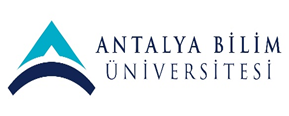 AKTS DERS TANITIM FORMUAKTS DERS TANITIM FORMUAKTS DERS TANITIM FORMUAKTS DERS TANITIM FORMUAKTS DERS TANITIM FORMUAKTS DERS TANITIM FORMUAKTS DERS TANITIM FORMUAKTS DERS TANITIM FORMUAKTS DERS TANITIM FORMUAKTS DERS TANITIM FORMUAKTS DERS TANITIM FORMUAKTS DERS TANITIM FORMUAKTS DERS TANITIM FORMUAKTS DERS TANITIM FORMUAKTS DERS TANITIM FORMUAKTS DERS TANITIM FORMUAKTS DERS TANITIM FORMUAKTS DERS TANITIM FORMUAKTS DERS TANITIM FORMUAKTS DERS TANITIM FORMUAKTS DERS TANITIM FORMUAKTS DERS TANITIM FORMUAKTS DERS TANITIM FORMUAKTS DERS TANITIM FORMUAKTS DERS TANITIM FORMUAKTS DERS TANITIM FORMUAKTS DERS TANITIM FORMUAKTS DERS TANITIM FORMU	I. BÖLÜM (Senato Onayı)	I. BÖLÜM (Senato Onayı)	I. BÖLÜM (Senato Onayı)	I. BÖLÜM (Senato Onayı)	I. BÖLÜM (Senato Onayı)	I. BÖLÜM (Senato Onayı)	I. BÖLÜM (Senato Onayı)	I. BÖLÜM (Senato Onayı)	I. BÖLÜM (Senato Onayı)	I. BÖLÜM (Senato Onayı)	I. BÖLÜM (Senato Onayı)	I. BÖLÜM (Senato Onayı)	I. BÖLÜM (Senato Onayı)	I. BÖLÜM (Senato Onayı)	I. BÖLÜM (Senato Onayı)	I. BÖLÜM (Senato Onayı)	I. BÖLÜM (Senato Onayı)	I. BÖLÜM (Senato Onayı)	I. BÖLÜM (Senato Onayı)	I. BÖLÜM (Senato Onayı)	I. BÖLÜM (Senato Onayı)	I. BÖLÜM (Senato Onayı)	I. BÖLÜM (Senato Onayı)	I. BÖLÜM (Senato Onayı)	I. BÖLÜM (Senato Onayı)	I. BÖLÜM (Senato Onayı)	I. BÖLÜM (Senato Onayı)	I. BÖLÜM (Senato Onayı)	I. BÖLÜM (Senato Onayı)Dersi Açan Fakülte /YOLisansüstü Eğitim EnstitüsüLisansüstü Eğitim EnstitüsüLisansüstü Eğitim EnstitüsüLisansüstü Eğitim EnstitüsüLisansüstü Eğitim EnstitüsüLisansüstü Eğitim EnstitüsüLisansüstü Eğitim EnstitüsüLisansüstü Eğitim EnstitüsüLisansüstü Eğitim EnstitüsüLisansüstü Eğitim EnstitüsüLisansüstü Eğitim EnstitüsüLisansüstü Eğitim EnstitüsüLisansüstü Eğitim EnstitüsüLisansüstü Eğitim EnstitüsüLisansüstü Eğitim EnstitüsüLisansüstü Eğitim EnstitüsüLisansüstü Eğitim EnstitüsüLisansüstü Eğitim EnstitüsüLisansüstü Eğitim EnstitüsüLisansüstü Eğitim EnstitüsüLisansüstü Eğitim EnstitüsüLisansüstü Eğitim EnstitüsüLisansüstü Eğitim EnstitüsüLisansüstü Eğitim EnstitüsüLisansüstü Eğitim EnstitüsüLisansüstü Eğitim EnstitüsüLisansüstü Eğitim EnstitüsüLisansüstü Eğitim EnstitüsüDersi Açan BölümSiyaset Bilimi ve Uluslararası İlişkilerSiyaset Bilimi ve Uluslararası İlişkilerSiyaset Bilimi ve Uluslararası İlişkilerSiyaset Bilimi ve Uluslararası İlişkilerSiyaset Bilimi ve Uluslararası İlişkilerSiyaset Bilimi ve Uluslararası İlişkilerSiyaset Bilimi ve Uluslararası İlişkilerSiyaset Bilimi ve Uluslararası İlişkilerSiyaset Bilimi ve Uluslararası İlişkilerSiyaset Bilimi ve Uluslararası İlişkilerSiyaset Bilimi ve Uluslararası İlişkilerSiyaset Bilimi ve Uluslararası İlişkilerSiyaset Bilimi ve Uluslararası İlişkilerSiyaset Bilimi ve Uluslararası İlişkilerSiyaset Bilimi ve Uluslararası İlişkilerSiyaset Bilimi ve Uluslararası İlişkilerSiyaset Bilimi ve Uluslararası İlişkilerSiyaset Bilimi ve Uluslararası İlişkilerSiyaset Bilimi ve Uluslararası İlişkilerSiyaset Bilimi ve Uluslararası İlişkilerSiyaset Bilimi ve Uluslararası İlişkilerSiyaset Bilimi ve Uluslararası İlişkilerSiyaset Bilimi ve Uluslararası İlişkilerSiyaset Bilimi ve Uluslararası İlişkilerSiyaset Bilimi ve Uluslararası İlişkilerSiyaset Bilimi ve Uluslararası İlişkilerSiyaset Bilimi ve Uluslararası İlişkilerSiyaset Bilimi ve Uluslararası İlişkilerDersi Alan Program (lar)Küresel Siyaset ve Uluslararası İlişkilerKüresel Siyaset ve Uluslararası İlişkilerKüresel Siyaset ve Uluslararası İlişkilerKüresel Siyaset ve Uluslararası İlişkilerKüresel Siyaset ve Uluslararası İlişkilerKüresel Siyaset ve Uluslararası İlişkilerKüresel Siyaset ve Uluslararası İlişkilerKüresel Siyaset ve Uluslararası İlişkilerKüresel Siyaset ve Uluslararası İlişkilerKüresel Siyaset ve Uluslararası İlişkilerKüresel Siyaset ve Uluslararası İlişkilerKüresel Siyaset ve Uluslararası İlişkilerKüresel Siyaset ve Uluslararası İlişkilerSeçmeliSeçmeliSeçmeliSeçmeliSeçmeliSeçmeliSeçmeliSeçmeliSeçmeliSeçmeliSeçmeliSeçmeliSeçmeliSeçmeliSeçmeliDersi Alan Program (lar)Dersi Alan Program (lar)Ders Kodu POLS 557POLS 557POLS 557POLS 557POLS 557POLS 557POLS 557POLS 557POLS 557POLS 557POLS 557POLS 557POLS 557POLS 557POLS 557POLS 557POLS 557POLS 557POLS 557POLS 557POLS 557POLS 557POLS 557POLS 557POLS 557POLS 557POLS 557POLS 557Ders AdıBarış ve Güvenlik ÇalışmalarıBarış ve Güvenlik ÇalışmalarıBarış ve Güvenlik ÇalışmalarıBarış ve Güvenlik ÇalışmalarıBarış ve Güvenlik ÇalışmalarıBarış ve Güvenlik ÇalışmalarıBarış ve Güvenlik ÇalışmalarıBarış ve Güvenlik ÇalışmalarıBarış ve Güvenlik ÇalışmalarıBarış ve Güvenlik ÇalışmalarıBarış ve Güvenlik ÇalışmalarıBarış ve Güvenlik ÇalışmalarıBarış ve Güvenlik ÇalışmalarıBarış ve Güvenlik ÇalışmalarıBarış ve Güvenlik ÇalışmalarıBarış ve Güvenlik ÇalışmalarıBarış ve Güvenlik ÇalışmalarıBarış ve Güvenlik ÇalışmalarıBarış ve Güvenlik ÇalışmalarıBarış ve Güvenlik ÇalışmalarıBarış ve Güvenlik ÇalışmalarıBarış ve Güvenlik ÇalışmalarıBarış ve Güvenlik ÇalışmalarıBarış ve Güvenlik ÇalışmalarıBarış ve Güvenlik ÇalışmalarıBarış ve Güvenlik ÇalışmalarıBarış ve Güvenlik ÇalışmalarıBarış ve Güvenlik ÇalışmalarıÖğretim dili TürkçeTürkçeTürkçeTürkçeTürkçeTürkçeTürkçeTürkçeTürkçeTürkçeTürkçeTürkçeTürkçeTürkçeTürkçeTürkçeTürkçeTürkçeTürkçeTürkçeTürkçeTürkçeTürkçeTürkçeTürkçeTürkçeTürkçeTürkçeDers TürüDersDersDersDersDersDersDersDersDersDersDersDersDersDersDersDersDersDersDersDersDersDersDersDersDersDersDersDersDers SeviyesiYüksek LisansYüksek LisansYüksek LisansYüksek LisansYüksek LisansYüksek LisansYüksek LisansYüksek LisansYüksek LisansYüksek LisansYüksek LisansYüksek LisansYüksek LisansYüksek LisansYüksek LisansYüksek LisansYüksek LisansYüksek LisansYüksek LisansYüksek LisansYüksek LisansYüksek LisansYüksek LisansYüksek LisansYüksek LisansYüksek LisansYüksek LisansYüksek LisansHaftalık Ders SaatiDers: 3 saatDers: 3 saatDers: 3 saatDers: 3 saatDers: 3 saatDers: 3 saatLab: Lab: Lab: Lab: UygulamaUygulamaUygulamaUygulamaUygulamaUygulamaUygulamaDiğer: Diğer: Diğer: Diğer: Diğer: Diğer: Diğer: Diğer: Diğer: Diğer: Diğer: AKTS Kredisi7,57,57,57,57,57,57,57,57,57,57,57,57,57,57,57,57,57,57,57,57,57,57,57,57,57,57,57,5Notlandırma TürüHarf NotuHarf NotuHarf NotuHarf NotuHarf NotuHarf NotuHarf NotuHarf NotuHarf NotuHarf NotuHarf NotuHarf NotuHarf NotuHarf NotuHarf NotuHarf NotuHarf NotuHarf NotuHarf NotuHarf NotuHarf NotuHarf NotuHarf NotuHarf NotuHarf NotuHarf NotuHarf NotuHarf NotuÖn koşul/larBulunmamaktadırBulunmamaktadırBulunmamaktadırBulunmamaktadırBulunmamaktadırBulunmamaktadırBulunmamaktadırBulunmamaktadırBulunmamaktadırBulunmamaktadırBulunmamaktadırBulunmamaktadırBulunmamaktadırBulunmamaktadırBulunmamaktadırBulunmamaktadırBulunmamaktadırBulunmamaktadırBulunmamaktadırBulunmamaktadırBulunmamaktadırBulunmamaktadırBulunmamaktadırBulunmamaktadırBulunmamaktadırBulunmamaktadırBulunmamaktadırBulunmamaktadırYan koşul/larBulunmamaktadırBulunmamaktadırBulunmamaktadırBulunmamaktadırBulunmamaktadırBulunmamaktadırBulunmamaktadırBulunmamaktadırBulunmamaktadırBulunmamaktadırBulunmamaktadırBulunmamaktadırBulunmamaktadırBulunmamaktadırBulunmamaktadırBulunmamaktadırBulunmamaktadırBulunmamaktadırBulunmamaktadırBulunmamaktadırBulunmamaktadırBulunmamaktadırBulunmamaktadırBulunmamaktadırBulunmamaktadırBulunmamaktadırBulunmamaktadırBulunmamaktadırKayıt KısıtlamasıBulunmamaktadırBulunmamaktadırBulunmamaktadırBulunmamaktadırBulunmamaktadırBulunmamaktadırBulunmamaktadırBulunmamaktadırBulunmamaktadırBulunmamaktadırBulunmamaktadırBulunmamaktadırBulunmamaktadırBulunmamaktadırBulunmamaktadırBulunmamaktadırBulunmamaktadırBulunmamaktadırBulunmamaktadırBulunmamaktadırBulunmamaktadırBulunmamaktadırBulunmamaktadırBulunmamaktadırBulunmamaktadırBulunmamaktadırBulunmamaktadırBulunmamaktadırDersin Amacı Güvenlik Çalışmaları, Soğuk Savaş bağlamında ortaya çıkmış ve Soğuk Savaş’ın yarattığı özel koşullar nedeniyle devlet odaklı bir zeminde şekillenmiştir. Devletlerin güvenlik öncelikleri bu alanın erken dönemini domine etmiş ve alan da buna uygun bir literatür üretmiştir. Benzer bir şekilde Barış Çalışmaları alanı da, özellikle erken döneminde, barış kavramını devletler arasında savaşın olmaması olarak tanımlamış ve bu sınırlı barış kavramsallaştırması üzerine kurulmuştur. Ne var ki, süreç içerisinde hem güvenlik hem de barış kavramları sorgulamalara tabi tutulmuş ve kavramların doğası bir evrim sürecine girmiştir. Güvenlik Çalışmaları, Soğuk Savaş bağlamında ortaya çıkmış ve Soğuk Savaş’ın yarattığı özel koşullar nedeniyle devlet odaklı bir zeminde şekillenmiştir. Devletlerin güvenlik öncelikleri bu alanın erken dönemini domine etmiş ve alan da buna uygun bir literatür üretmiştir. Benzer bir şekilde Barış Çalışmaları alanı da, özellikle erken döneminde, barış kavramını devletler arasında savaşın olmaması olarak tanımlamış ve bu sınırlı barış kavramsallaştırması üzerine kurulmuştur. Ne var ki, süreç içerisinde hem güvenlik hem de barış kavramları sorgulamalara tabi tutulmuş ve kavramların doğası bir evrim sürecine girmiştir. Güvenlik Çalışmaları, Soğuk Savaş bağlamında ortaya çıkmış ve Soğuk Savaş’ın yarattığı özel koşullar nedeniyle devlet odaklı bir zeminde şekillenmiştir. Devletlerin güvenlik öncelikleri bu alanın erken dönemini domine etmiş ve alan da buna uygun bir literatür üretmiştir. Benzer bir şekilde Barış Çalışmaları alanı da, özellikle erken döneminde, barış kavramını devletler arasında savaşın olmaması olarak tanımlamış ve bu sınırlı barış kavramsallaştırması üzerine kurulmuştur. Ne var ki, süreç içerisinde hem güvenlik hem de barış kavramları sorgulamalara tabi tutulmuş ve kavramların doğası bir evrim sürecine girmiştir. Güvenlik Çalışmaları, Soğuk Savaş bağlamında ortaya çıkmış ve Soğuk Savaş’ın yarattığı özel koşullar nedeniyle devlet odaklı bir zeminde şekillenmiştir. Devletlerin güvenlik öncelikleri bu alanın erken dönemini domine etmiş ve alan da buna uygun bir literatür üretmiştir. Benzer bir şekilde Barış Çalışmaları alanı da, özellikle erken döneminde, barış kavramını devletler arasında savaşın olmaması olarak tanımlamış ve bu sınırlı barış kavramsallaştırması üzerine kurulmuştur. Ne var ki, süreç içerisinde hem güvenlik hem de barış kavramları sorgulamalara tabi tutulmuş ve kavramların doğası bir evrim sürecine girmiştir. Güvenlik Çalışmaları, Soğuk Savaş bağlamında ortaya çıkmış ve Soğuk Savaş’ın yarattığı özel koşullar nedeniyle devlet odaklı bir zeminde şekillenmiştir. Devletlerin güvenlik öncelikleri bu alanın erken dönemini domine etmiş ve alan da buna uygun bir literatür üretmiştir. Benzer bir şekilde Barış Çalışmaları alanı da, özellikle erken döneminde, barış kavramını devletler arasında savaşın olmaması olarak tanımlamış ve bu sınırlı barış kavramsallaştırması üzerine kurulmuştur. Ne var ki, süreç içerisinde hem güvenlik hem de barış kavramları sorgulamalara tabi tutulmuş ve kavramların doğası bir evrim sürecine girmiştir. Güvenlik Çalışmaları, Soğuk Savaş bağlamında ortaya çıkmış ve Soğuk Savaş’ın yarattığı özel koşullar nedeniyle devlet odaklı bir zeminde şekillenmiştir. Devletlerin güvenlik öncelikleri bu alanın erken dönemini domine etmiş ve alan da buna uygun bir literatür üretmiştir. Benzer bir şekilde Barış Çalışmaları alanı da, özellikle erken döneminde, barış kavramını devletler arasında savaşın olmaması olarak tanımlamış ve bu sınırlı barış kavramsallaştırması üzerine kurulmuştur. Ne var ki, süreç içerisinde hem güvenlik hem de barış kavramları sorgulamalara tabi tutulmuş ve kavramların doğası bir evrim sürecine girmiştir. Güvenlik Çalışmaları, Soğuk Savaş bağlamında ortaya çıkmış ve Soğuk Savaş’ın yarattığı özel koşullar nedeniyle devlet odaklı bir zeminde şekillenmiştir. Devletlerin güvenlik öncelikleri bu alanın erken dönemini domine etmiş ve alan da buna uygun bir literatür üretmiştir. Benzer bir şekilde Barış Çalışmaları alanı da, özellikle erken döneminde, barış kavramını devletler arasında savaşın olmaması olarak tanımlamış ve bu sınırlı barış kavramsallaştırması üzerine kurulmuştur. Ne var ki, süreç içerisinde hem güvenlik hem de barış kavramları sorgulamalara tabi tutulmuş ve kavramların doğası bir evrim sürecine girmiştir. Güvenlik Çalışmaları, Soğuk Savaş bağlamında ortaya çıkmış ve Soğuk Savaş’ın yarattığı özel koşullar nedeniyle devlet odaklı bir zeminde şekillenmiştir. Devletlerin güvenlik öncelikleri bu alanın erken dönemini domine etmiş ve alan da buna uygun bir literatür üretmiştir. Benzer bir şekilde Barış Çalışmaları alanı da, özellikle erken döneminde, barış kavramını devletler arasında savaşın olmaması olarak tanımlamış ve bu sınırlı barış kavramsallaştırması üzerine kurulmuştur. Ne var ki, süreç içerisinde hem güvenlik hem de barış kavramları sorgulamalara tabi tutulmuş ve kavramların doğası bir evrim sürecine girmiştir. Güvenlik Çalışmaları, Soğuk Savaş bağlamında ortaya çıkmış ve Soğuk Savaş’ın yarattığı özel koşullar nedeniyle devlet odaklı bir zeminde şekillenmiştir. Devletlerin güvenlik öncelikleri bu alanın erken dönemini domine etmiş ve alan da buna uygun bir literatür üretmiştir. Benzer bir şekilde Barış Çalışmaları alanı da, özellikle erken döneminde, barış kavramını devletler arasında savaşın olmaması olarak tanımlamış ve bu sınırlı barış kavramsallaştırması üzerine kurulmuştur. Ne var ki, süreç içerisinde hem güvenlik hem de barış kavramları sorgulamalara tabi tutulmuş ve kavramların doğası bir evrim sürecine girmiştir. Güvenlik Çalışmaları, Soğuk Savaş bağlamında ortaya çıkmış ve Soğuk Savaş’ın yarattığı özel koşullar nedeniyle devlet odaklı bir zeminde şekillenmiştir. Devletlerin güvenlik öncelikleri bu alanın erken dönemini domine etmiş ve alan da buna uygun bir literatür üretmiştir. Benzer bir şekilde Barış Çalışmaları alanı da, özellikle erken döneminde, barış kavramını devletler arasında savaşın olmaması olarak tanımlamış ve bu sınırlı barış kavramsallaştırması üzerine kurulmuştur. Ne var ki, süreç içerisinde hem güvenlik hem de barış kavramları sorgulamalara tabi tutulmuş ve kavramların doğası bir evrim sürecine girmiştir. Güvenlik Çalışmaları, Soğuk Savaş bağlamında ortaya çıkmış ve Soğuk Savaş’ın yarattığı özel koşullar nedeniyle devlet odaklı bir zeminde şekillenmiştir. Devletlerin güvenlik öncelikleri bu alanın erken dönemini domine etmiş ve alan da buna uygun bir literatür üretmiştir. Benzer bir şekilde Barış Çalışmaları alanı da, özellikle erken döneminde, barış kavramını devletler arasında savaşın olmaması olarak tanımlamış ve bu sınırlı barış kavramsallaştırması üzerine kurulmuştur. Ne var ki, süreç içerisinde hem güvenlik hem de barış kavramları sorgulamalara tabi tutulmuş ve kavramların doğası bir evrim sürecine girmiştir. Güvenlik Çalışmaları, Soğuk Savaş bağlamında ortaya çıkmış ve Soğuk Savaş’ın yarattığı özel koşullar nedeniyle devlet odaklı bir zeminde şekillenmiştir. Devletlerin güvenlik öncelikleri bu alanın erken dönemini domine etmiş ve alan da buna uygun bir literatür üretmiştir. Benzer bir şekilde Barış Çalışmaları alanı da, özellikle erken döneminde, barış kavramını devletler arasında savaşın olmaması olarak tanımlamış ve bu sınırlı barış kavramsallaştırması üzerine kurulmuştur. Ne var ki, süreç içerisinde hem güvenlik hem de barış kavramları sorgulamalara tabi tutulmuş ve kavramların doğası bir evrim sürecine girmiştir. Güvenlik Çalışmaları, Soğuk Savaş bağlamında ortaya çıkmış ve Soğuk Savaş’ın yarattığı özel koşullar nedeniyle devlet odaklı bir zeminde şekillenmiştir. Devletlerin güvenlik öncelikleri bu alanın erken dönemini domine etmiş ve alan da buna uygun bir literatür üretmiştir. Benzer bir şekilde Barış Çalışmaları alanı da, özellikle erken döneminde, barış kavramını devletler arasında savaşın olmaması olarak tanımlamış ve bu sınırlı barış kavramsallaştırması üzerine kurulmuştur. Ne var ki, süreç içerisinde hem güvenlik hem de barış kavramları sorgulamalara tabi tutulmuş ve kavramların doğası bir evrim sürecine girmiştir. Güvenlik Çalışmaları, Soğuk Savaş bağlamında ortaya çıkmış ve Soğuk Savaş’ın yarattığı özel koşullar nedeniyle devlet odaklı bir zeminde şekillenmiştir. Devletlerin güvenlik öncelikleri bu alanın erken dönemini domine etmiş ve alan da buna uygun bir literatür üretmiştir. Benzer bir şekilde Barış Çalışmaları alanı da, özellikle erken döneminde, barış kavramını devletler arasında savaşın olmaması olarak tanımlamış ve bu sınırlı barış kavramsallaştırması üzerine kurulmuştur. Ne var ki, süreç içerisinde hem güvenlik hem de barış kavramları sorgulamalara tabi tutulmuş ve kavramların doğası bir evrim sürecine girmiştir. Güvenlik Çalışmaları, Soğuk Savaş bağlamında ortaya çıkmış ve Soğuk Savaş’ın yarattığı özel koşullar nedeniyle devlet odaklı bir zeminde şekillenmiştir. Devletlerin güvenlik öncelikleri bu alanın erken dönemini domine etmiş ve alan da buna uygun bir literatür üretmiştir. Benzer bir şekilde Barış Çalışmaları alanı da, özellikle erken döneminde, barış kavramını devletler arasında savaşın olmaması olarak tanımlamış ve bu sınırlı barış kavramsallaştırması üzerine kurulmuştur. Ne var ki, süreç içerisinde hem güvenlik hem de barış kavramları sorgulamalara tabi tutulmuş ve kavramların doğası bir evrim sürecine girmiştir. Güvenlik Çalışmaları, Soğuk Savaş bağlamında ortaya çıkmış ve Soğuk Savaş’ın yarattığı özel koşullar nedeniyle devlet odaklı bir zeminde şekillenmiştir. Devletlerin güvenlik öncelikleri bu alanın erken dönemini domine etmiş ve alan da buna uygun bir literatür üretmiştir. Benzer bir şekilde Barış Çalışmaları alanı da, özellikle erken döneminde, barış kavramını devletler arasında savaşın olmaması olarak tanımlamış ve bu sınırlı barış kavramsallaştırması üzerine kurulmuştur. Ne var ki, süreç içerisinde hem güvenlik hem de barış kavramları sorgulamalara tabi tutulmuş ve kavramların doğası bir evrim sürecine girmiştir. Güvenlik Çalışmaları, Soğuk Savaş bağlamında ortaya çıkmış ve Soğuk Savaş’ın yarattığı özel koşullar nedeniyle devlet odaklı bir zeminde şekillenmiştir. Devletlerin güvenlik öncelikleri bu alanın erken dönemini domine etmiş ve alan da buna uygun bir literatür üretmiştir. Benzer bir şekilde Barış Çalışmaları alanı da, özellikle erken döneminde, barış kavramını devletler arasında savaşın olmaması olarak tanımlamış ve bu sınırlı barış kavramsallaştırması üzerine kurulmuştur. Ne var ki, süreç içerisinde hem güvenlik hem de barış kavramları sorgulamalara tabi tutulmuş ve kavramların doğası bir evrim sürecine girmiştir. Güvenlik Çalışmaları, Soğuk Savaş bağlamında ortaya çıkmış ve Soğuk Savaş’ın yarattığı özel koşullar nedeniyle devlet odaklı bir zeminde şekillenmiştir. Devletlerin güvenlik öncelikleri bu alanın erken dönemini domine etmiş ve alan da buna uygun bir literatür üretmiştir. Benzer bir şekilde Barış Çalışmaları alanı da, özellikle erken döneminde, barış kavramını devletler arasında savaşın olmaması olarak tanımlamış ve bu sınırlı barış kavramsallaştırması üzerine kurulmuştur. Ne var ki, süreç içerisinde hem güvenlik hem de barış kavramları sorgulamalara tabi tutulmuş ve kavramların doğası bir evrim sürecine girmiştir. Güvenlik Çalışmaları, Soğuk Savaş bağlamında ortaya çıkmış ve Soğuk Savaş’ın yarattığı özel koşullar nedeniyle devlet odaklı bir zeminde şekillenmiştir. Devletlerin güvenlik öncelikleri bu alanın erken dönemini domine etmiş ve alan da buna uygun bir literatür üretmiştir. Benzer bir şekilde Barış Çalışmaları alanı da, özellikle erken döneminde, barış kavramını devletler arasında savaşın olmaması olarak tanımlamış ve bu sınırlı barış kavramsallaştırması üzerine kurulmuştur. Ne var ki, süreç içerisinde hem güvenlik hem de barış kavramları sorgulamalara tabi tutulmuş ve kavramların doğası bir evrim sürecine girmiştir. Güvenlik Çalışmaları, Soğuk Savaş bağlamında ortaya çıkmış ve Soğuk Savaş’ın yarattığı özel koşullar nedeniyle devlet odaklı bir zeminde şekillenmiştir. Devletlerin güvenlik öncelikleri bu alanın erken dönemini domine etmiş ve alan da buna uygun bir literatür üretmiştir. Benzer bir şekilde Barış Çalışmaları alanı da, özellikle erken döneminde, barış kavramını devletler arasında savaşın olmaması olarak tanımlamış ve bu sınırlı barış kavramsallaştırması üzerine kurulmuştur. Ne var ki, süreç içerisinde hem güvenlik hem de barış kavramları sorgulamalara tabi tutulmuş ve kavramların doğası bir evrim sürecine girmiştir. Güvenlik Çalışmaları, Soğuk Savaş bağlamında ortaya çıkmış ve Soğuk Savaş’ın yarattığı özel koşullar nedeniyle devlet odaklı bir zeminde şekillenmiştir. Devletlerin güvenlik öncelikleri bu alanın erken dönemini domine etmiş ve alan da buna uygun bir literatür üretmiştir. Benzer bir şekilde Barış Çalışmaları alanı da, özellikle erken döneminde, barış kavramını devletler arasında savaşın olmaması olarak tanımlamış ve bu sınırlı barış kavramsallaştırması üzerine kurulmuştur. Ne var ki, süreç içerisinde hem güvenlik hem de barış kavramları sorgulamalara tabi tutulmuş ve kavramların doğası bir evrim sürecine girmiştir. Güvenlik Çalışmaları, Soğuk Savaş bağlamında ortaya çıkmış ve Soğuk Savaş’ın yarattığı özel koşullar nedeniyle devlet odaklı bir zeminde şekillenmiştir. Devletlerin güvenlik öncelikleri bu alanın erken dönemini domine etmiş ve alan da buna uygun bir literatür üretmiştir. Benzer bir şekilde Barış Çalışmaları alanı da, özellikle erken döneminde, barış kavramını devletler arasında savaşın olmaması olarak tanımlamış ve bu sınırlı barış kavramsallaştırması üzerine kurulmuştur. Ne var ki, süreç içerisinde hem güvenlik hem de barış kavramları sorgulamalara tabi tutulmuş ve kavramların doğası bir evrim sürecine girmiştir. Güvenlik Çalışmaları, Soğuk Savaş bağlamında ortaya çıkmış ve Soğuk Savaş’ın yarattığı özel koşullar nedeniyle devlet odaklı bir zeminde şekillenmiştir. Devletlerin güvenlik öncelikleri bu alanın erken dönemini domine etmiş ve alan da buna uygun bir literatür üretmiştir. Benzer bir şekilde Barış Çalışmaları alanı da, özellikle erken döneminde, barış kavramını devletler arasında savaşın olmaması olarak tanımlamış ve bu sınırlı barış kavramsallaştırması üzerine kurulmuştur. Ne var ki, süreç içerisinde hem güvenlik hem de barış kavramları sorgulamalara tabi tutulmuş ve kavramların doğası bir evrim sürecine girmiştir. Güvenlik Çalışmaları, Soğuk Savaş bağlamında ortaya çıkmış ve Soğuk Savaş’ın yarattığı özel koşullar nedeniyle devlet odaklı bir zeminde şekillenmiştir. Devletlerin güvenlik öncelikleri bu alanın erken dönemini domine etmiş ve alan da buna uygun bir literatür üretmiştir. Benzer bir şekilde Barış Çalışmaları alanı da, özellikle erken döneminde, barış kavramını devletler arasında savaşın olmaması olarak tanımlamış ve bu sınırlı barış kavramsallaştırması üzerine kurulmuştur. Ne var ki, süreç içerisinde hem güvenlik hem de barış kavramları sorgulamalara tabi tutulmuş ve kavramların doğası bir evrim sürecine girmiştir. Güvenlik Çalışmaları, Soğuk Savaş bağlamında ortaya çıkmış ve Soğuk Savaş’ın yarattığı özel koşullar nedeniyle devlet odaklı bir zeminde şekillenmiştir. Devletlerin güvenlik öncelikleri bu alanın erken dönemini domine etmiş ve alan da buna uygun bir literatür üretmiştir. Benzer bir şekilde Barış Çalışmaları alanı da, özellikle erken döneminde, barış kavramını devletler arasında savaşın olmaması olarak tanımlamış ve bu sınırlı barış kavramsallaştırması üzerine kurulmuştur. Ne var ki, süreç içerisinde hem güvenlik hem de barış kavramları sorgulamalara tabi tutulmuş ve kavramların doğası bir evrim sürecine girmiştir. Güvenlik Çalışmaları, Soğuk Savaş bağlamında ortaya çıkmış ve Soğuk Savaş’ın yarattığı özel koşullar nedeniyle devlet odaklı bir zeminde şekillenmiştir. Devletlerin güvenlik öncelikleri bu alanın erken dönemini domine etmiş ve alan da buna uygun bir literatür üretmiştir. Benzer bir şekilde Barış Çalışmaları alanı da, özellikle erken döneminde, barış kavramını devletler arasında savaşın olmaması olarak tanımlamış ve bu sınırlı barış kavramsallaştırması üzerine kurulmuştur. Ne var ki, süreç içerisinde hem güvenlik hem de barış kavramları sorgulamalara tabi tutulmuş ve kavramların doğası bir evrim sürecine girmiştir. Güvenlik Çalışmaları, Soğuk Savaş bağlamında ortaya çıkmış ve Soğuk Savaş’ın yarattığı özel koşullar nedeniyle devlet odaklı bir zeminde şekillenmiştir. Devletlerin güvenlik öncelikleri bu alanın erken dönemini domine etmiş ve alan da buna uygun bir literatür üretmiştir. Benzer bir şekilde Barış Çalışmaları alanı da, özellikle erken döneminde, barış kavramını devletler arasında savaşın olmaması olarak tanımlamış ve bu sınırlı barış kavramsallaştırması üzerine kurulmuştur. Ne var ki, süreç içerisinde hem güvenlik hem de barış kavramları sorgulamalara tabi tutulmuş ve kavramların doğası bir evrim sürecine girmiştir. Güvenlik Çalışmaları, Soğuk Savaş bağlamında ortaya çıkmış ve Soğuk Savaş’ın yarattığı özel koşullar nedeniyle devlet odaklı bir zeminde şekillenmiştir. Devletlerin güvenlik öncelikleri bu alanın erken dönemini domine etmiş ve alan da buna uygun bir literatür üretmiştir. Benzer bir şekilde Barış Çalışmaları alanı da, özellikle erken döneminde, barış kavramını devletler arasında savaşın olmaması olarak tanımlamış ve bu sınırlı barış kavramsallaştırması üzerine kurulmuştur. Ne var ki, süreç içerisinde hem güvenlik hem de barış kavramları sorgulamalara tabi tutulmuş ve kavramların doğası bir evrim sürecine girmiştir. Ders İçeriği Bu ders kapsamında Uluslararası İlişkiler disiplininin alt çalışma alanları olan Barış ve Güvenlik çalışmalarının evrimi incelenmektedir. Dönem boyunca, güvenlik ve barış gibi kavramların literatürdeki ortaya çıkışları, kavramsallaştırılmaları ve bu kavramsallaştırmalara getirilen eleştiriler ile birlikte nasıl değiştikleri incelenmektedir. Kuramsal yazının yanı sıra, pratikteki değişiklikler de ele alınarak, barış müdahaleleri, barışı koruma operasyonları gibi vakalar da incelenmektedir.  Bu ders kapsamında Uluslararası İlişkiler disiplininin alt çalışma alanları olan Barış ve Güvenlik çalışmalarının evrimi incelenmektedir. Dönem boyunca, güvenlik ve barış gibi kavramların literatürdeki ortaya çıkışları, kavramsallaştırılmaları ve bu kavramsallaştırmalara getirilen eleştiriler ile birlikte nasıl değiştikleri incelenmektedir. Kuramsal yazının yanı sıra, pratikteki değişiklikler de ele alınarak, barış müdahaleleri, barışı koruma operasyonları gibi vakalar da incelenmektedir.  Bu ders kapsamında Uluslararası İlişkiler disiplininin alt çalışma alanları olan Barış ve Güvenlik çalışmalarının evrimi incelenmektedir. Dönem boyunca, güvenlik ve barış gibi kavramların literatürdeki ortaya çıkışları, kavramsallaştırılmaları ve bu kavramsallaştırmalara getirilen eleştiriler ile birlikte nasıl değiştikleri incelenmektedir. Kuramsal yazının yanı sıra, pratikteki değişiklikler de ele alınarak, barış müdahaleleri, barışı koruma operasyonları gibi vakalar da incelenmektedir.  Bu ders kapsamında Uluslararası İlişkiler disiplininin alt çalışma alanları olan Barış ve Güvenlik çalışmalarının evrimi incelenmektedir. Dönem boyunca, güvenlik ve barış gibi kavramların literatürdeki ortaya çıkışları, kavramsallaştırılmaları ve bu kavramsallaştırmalara getirilen eleştiriler ile birlikte nasıl değiştikleri incelenmektedir. Kuramsal yazının yanı sıra, pratikteki değişiklikler de ele alınarak, barış müdahaleleri, barışı koruma operasyonları gibi vakalar da incelenmektedir.  Bu ders kapsamında Uluslararası İlişkiler disiplininin alt çalışma alanları olan Barış ve Güvenlik çalışmalarının evrimi incelenmektedir. Dönem boyunca, güvenlik ve barış gibi kavramların literatürdeki ortaya çıkışları, kavramsallaştırılmaları ve bu kavramsallaştırmalara getirilen eleştiriler ile birlikte nasıl değiştikleri incelenmektedir. Kuramsal yazının yanı sıra, pratikteki değişiklikler de ele alınarak, barış müdahaleleri, barışı koruma operasyonları gibi vakalar da incelenmektedir.  Bu ders kapsamında Uluslararası İlişkiler disiplininin alt çalışma alanları olan Barış ve Güvenlik çalışmalarının evrimi incelenmektedir. Dönem boyunca, güvenlik ve barış gibi kavramların literatürdeki ortaya çıkışları, kavramsallaştırılmaları ve bu kavramsallaştırmalara getirilen eleştiriler ile birlikte nasıl değiştikleri incelenmektedir. Kuramsal yazının yanı sıra, pratikteki değişiklikler de ele alınarak, barış müdahaleleri, barışı koruma operasyonları gibi vakalar da incelenmektedir.  Bu ders kapsamında Uluslararası İlişkiler disiplininin alt çalışma alanları olan Barış ve Güvenlik çalışmalarının evrimi incelenmektedir. Dönem boyunca, güvenlik ve barış gibi kavramların literatürdeki ortaya çıkışları, kavramsallaştırılmaları ve bu kavramsallaştırmalara getirilen eleştiriler ile birlikte nasıl değiştikleri incelenmektedir. Kuramsal yazının yanı sıra, pratikteki değişiklikler de ele alınarak, barış müdahaleleri, barışı koruma operasyonları gibi vakalar da incelenmektedir.  Bu ders kapsamında Uluslararası İlişkiler disiplininin alt çalışma alanları olan Barış ve Güvenlik çalışmalarının evrimi incelenmektedir. Dönem boyunca, güvenlik ve barış gibi kavramların literatürdeki ortaya çıkışları, kavramsallaştırılmaları ve bu kavramsallaştırmalara getirilen eleştiriler ile birlikte nasıl değiştikleri incelenmektedir. Kuramsal yazının yanı sıra, pratikteki değişiklikler de ele alınarak, barış müdahaleleri, barışı koruma operasyonları gibi vakalar da incelenmektedir.  Bu ders kapsamında Uluslararası İlişkiler disiplininin alt çalışma alanları olan Barış ve Güvenlik çalışmalarının evrimi incelenmektedir. Dönem boyunca, güvenlik ve barış gibi kavramların literatürdeki ortaya çıkışları, kavramsallaştırılmaları ve bu kavramsallaştırmalara getirilen eleştiriler ile birlikte nasıl değiştikleri incelenmektedir. Kuramsal yazının yanı sıra, pratikteki değişiklikler de ele alınarak, barış müdahaleleri, barışı koruma operasyonları gibi vakalar da incelenmektedir.  Bu ders kapsamında Uluslararası İlişkiler disiplininin alt çalışma alanları olan Barış ve Güvenlik çalışmalarının evrimi incelenmektedir. Dönem boyunca, güvenlik ve barış gibi kavramların literatürdeki ortaya çıkışları, kavramsallaştırılmaları ve bu kavramsallaştırmalara getirilen eleştiriler ile birlikte nasıl değiştikleri incelenmektedir. Kuramsal yazının yanı sıra, pratikteki değişiklikler de ele alınarak, barış müdahaleleri, barışı koruma operasyonları gibi vakalar da incelenmektedir.  Bu ders kapsamında Uluslararası İlişkiler disiplininin alt çalışma alanları olan Barış ve Güvenlik çalışmalarının evrimi incelenmektedir. Dönem boyunca, güvenlik ve barış gibi kavramların literatürdeki ortaya çıkışları, kavramsallaştırılmaları ve bu kavramsallaştırmalara getirilen eleştiriler ile birlikte nasıl değiştikleri incelenmektedir. Kuramsal yazının yanı sıra, pratikteki değişiklikler de ele alınarak, barış müdahaleleri, barışı koruma operasyonları gibi vakalar da incelenmektedir.  Bu ders kapsamında Uluslararası İlişkiler disiplininin alt çalışma alanları olan Barış ve Güvenlik çalışmalarının evrimi incelenmektedir. Dönem boyunca, güvenlik ve barış gibi kavramların literatürdeki ortaya çıkışları, kavramsallaştırılmaları ve bu kavramsallaştırmalara getirilen eleştiriler ile birlikte nasıl değiştikleri incelenmektedir. Kuramsal yazının yanı sıra, pratikteki değişiklikler de ele alınarak, barış müdahaleleri, barışı koruma operasyonları gibi vakalar da incelenmektedir.  Bu ders kapsamında Uluslararası İlişkiler disiplininin alt çalışma alanları olan Barış ve Güvenlik çalışmalarının evrimi incelenmektedir. Dönem boyunca, güvenlik ve barış gibi kavramların literatürdeki ortaya çıkışları, kavramsallaştırılmaları ve bu kavramsallaştırmalara getirilen eleştiriler ile birlikte nasıl değiştikleri incelenmektedir. Kuramsal yazının yanı sıra, pratikteki değişiklikler de ele alınarak, barış müdahaleleri, barışı koruma operasyonları gibi vakalar da incelenmektedir.  Bu ders kapsamında Uluslararası İlişkiler disiplininin alt çalışma alanları olan Barış ve Güvenlik çalışmalarının evrimi incelenmektedir. Dönem boyunca, güvenlik ve barış gibi kavramların literatürdeki ortaya çıkışları, kavramsallaştırılmaları ve bu kavramsallaştırmalara getirilen eleştiriler ile birlikte nasıl değiştikleri incelenmektedir. Kuramsal yazının yanı sıra, pratikteki değişiklikler de ele alınarak, barış müdahaleleri, barışı koruma operasyonları gibi vakalar da incelenmektedir.  Bu ders kapsamında Uluslararası İlişkiler disiplininin alt çalışma alanları olan Barış ve Güvenlik çalışmalarının evrimi incelenmektedir. Dönem boyunca, güvenlik ve barış gibi kavramların literatürdeki ortaya çıkışları, kavramsallaştırılmaları ve bu kavramsallaştırmalara getirilen eleştiriler ile birlikte nasıl değiştikleri incelenmektedir. Kuramsal yazının yanı sıra, pratikteki değişiklikler de ele alınarak, barış müdahaleleri, barışı koruma operasyonları gibi vakalar da incelenmektedir.  Bu ders kapsamında Uluslararası İlişkiler disiplininin alt çalışma alanları olan Barış ve Güvenlik çalışmalarının evrimi incelenmektedir. Dönem boyunca, güvenlik ve barış gibi kavramların literatürdeki ortaya çıkışları, kavramsallaştırılmaları ve bu kavramsallaştırmalara getirilen eleştiriler ile birlikte nasıl değiştikleri incelenmektedir. Kuramsal yazının yanı sıra, pratikteki değişiklikler de ele alınarak, barış müdahaleleri, barışı koruma operasyonları gibi vakalar da incelenmektedir.  Bu ders kapsamında Uluslararası İlişkiler disiplininin alt çalışma alanları olan Barış ve Güvenlik çalışmalarının evrimi incelenmektedir. Dönem boyunca, güvenlik ve barış gibi kavramların literatürdeki ortaya çıkışları, kavramsallaştırılmaları ve bu kavramsallaştırmalara getirilen eleştiriler ile birlikte nasıl değiştikleri incelenmektedir. Kuramsal yazının yanı sıra, pratikteki değişiklikler de ele alınarak, barış müdahaleleri, barışı koruma operasyonları gibi vakalar da incelenmektedir.  Bu ders kapsamında Uluslararası İlişkiler disiplininin alt çalışma alanları olan Barış ve Güvenlik çalışmalarının evrimi incelenmektedir. Dönem boyunca, güvenlik ve barış gibi kavramların literatürdeki ortaya çıkışları, kavramsallaştırılmaları ve bu kavramsallaştırmalara getirilen eleştiriler ile birlikte nasıl değiştikleri incelenmektedir. Kuramsal yazının yanı sıra, pratikteki değişiklikler de ele alınarak, barış müdahaleleri, barışı koruma operasyonları gibi vakalar da incelenmektedir.  Bu ders kapsamında Uluslararası İlişkiler disiplininin alt çalışma alanları olan Barış ve Güvenlik çalışmalarının evrimi incelenmektedir. Dönem boyunca, güvenlik ve barış gibi kavramların literatürdeki ortaya çıkışları, kavramsallaştırılmaları ve bu kavramsallaştırmalara getirilen eleştiriler ile birlikte nasıl değiştikleri incelenmektedir. Kuramsal yazının yanı sıra, pratikteki değişiklikler de ele alınarak, barış müdahaleleri, barışı koruma operasyonları gibi vakalar da incelenmektedir.  Bu ders kapsamında Uluslararası İlişkiler disiplininin alt çalışma alanları olan Barış ve Güvenlik çalışmalarının evrimi incelenmektedir. Dönem boyunca, güvenlik ve barış gibi kavramların literatürdeki ortaya çıkışları, kavramsallaştırılmaları ve bu kavramsallaştırmalara getirilen eleştiriler ile birlikte nasıl değiştikleri incelenmektedir. Kuramsal yazının yanı sıra, pratikteki değişiklikler de ele alınarak, barış müdahaleleri, barışı koruma operasyonları gibi vakalar da incelenmektedir.  Bu ders kapsamında Uluslararası İlişkiler disiplininin alt çalışma alanları olan Barış ve Güvenlik çalışmalarının evrimi incelenmektedir. Dönem boyunca, güvenlik ve barış gibi kavramların literatürdeki ortaya çıkışları, kavramsallaştırılmaları ve bu kavramsallaştırmalara getirilen eleştiriler ile birlikte nasıl değiştikleri incelenmektedir. Kuramsal yazının yanı sıra, pratikteki değişiklikler de ele alınarak, barış müdahaleleri, barışı koruma operasyonları gibi vakalar da incelenmektedir.  Bu ders kapsamında Uluslararası İlişkiler disiplininin alt çalışma alanları olan Barış ve Güvenlik çalışmalarının evrimi incelenmektedir. Dönem boyunca, güvenlik ve barış gibi kavramların literatürdeki ortaya çıkışları, kavramsallaştırılmaları ve bu kavramsallaştırmalara getirilen eleştiriler ile birlikte nasıl değiştikleri incelenmektedir. Kuramsal yazının yanı sıra, pratikteki değişiklikler de ele alınarak, barış müdahaleleri, barışı koruma operasyonları gibi vakalar da incelenmektedir.  Bu ders kapsamında Uluslararası İlişkiler disiplininin alt çalışma alanları olan Barış ve Güvenlik çalışmalarının evrimi incelenmektedir. Dönem boyunca, güvenlik ve barış gibi kavramların literatürdeki ortaya çıkışları, kavramsallaştırılmaları ve bu kavramsallaştırmalara getirilen eleştiriler ile birlikte nasıl değiştikleri incelenmektedir. Kuramsal yazının yanı sıra, pratikteki değişiklikler de ele alınarak, barış müdahaleleri, barışı koruma operasyonları gibi vakalar da incelenmektedir.  Bu ders kapsamında Uluslararası İlişkiler disiplininin alt çalışma alanları olan Barış ve Güvenlik çalışmalarının evrimi incelenmektedir. Dönem boyunca, güvenlik ve barış gibi kavramların literatürdeki ortaya çıkışları, kavramsallaştırılmaları ve bu kavramsallaştırmalara getirilen eleştiriler ile birlikte nasıl değiştikleri incelenmektedir. Kuramsal yazının yanı sıra, pratikteki değişiklikler de ele alınarak, barış müdahaleleri, barışı koruma operasyonları gibi vakalar da incelenmektedir.  Bu ders kapsamında Uluslararası İlişkiler disiplininin alt çalışma alanları olan Barış ve Güvenlik çalışmalarının evrimi incelenmektedir. Dönem boyunca, güvenlik ve barış gibi kavramların literatürdeki ortaya çıkışları, kavramsallaştırılmaları ve bu kavramsallaştırmalara getirilen eleştiriler ile birlikte nasıl değiştikleri incelenmektedir. Kuramsal yazının yanı sıra, pratikteki değişiklikler de ele alınarak, barış müdahaleleri, barışı koruma operasyonları gibi vakalar da incelenmektedir.  Bu ders kapsamında Uluslararası İlişkiler disiplininin alt çalışma alanları olan Barış ve Güvenlik çalışmalarının evrimi incelenmektedir. Dönem boyunca, güvenlik ve barış gibi kavramların literatürdeki ortaya çıkışları, kavramsallaştırılmaları ve bu kavramsallaştırmalara getirilen eleştiriler ile birlikte nasıl değiştikleri incelenmektedir. Kuramsal yazının yanı sıra, pratikteki değişiklikler de ele alınarak, barış müdahaleleri, barışı koruma operasyonları gibi vakalar da incelenmektedir.  Bu ders kapsamında Uluslararası İlişkiler disiplininin alt çalışma alanları olan Barış ve Güvenlik çalışmalarının evrimi incelenmektedir. Dönem boyunca, güvenlik ve barış gibi kavramların literatürdeki ortaya çıkışları, kavramsallaştırılmaları ve bu kavramsallaştırmalara getirilen eleştiriler ile birlikte nasıl değiştikleri incelenmektedir. Kuramsal yazının yanı sıra, pratikteki değişiklikler de ele alınarak, barış müdahaleleri, barışı koruma operasyonları gibi vakalar da incelenmektedir.  Bu ders kapsamında Uluslararası İlişkiler disiplininin alt çalışma alanları olan Barış ve Güvenlik çalışmalarının evrimi incelenmektedir. Dönem boyunca, güvenlik ve barış gibi kavramların literatürdeki ortaya çıkışları, kavramsallaştırılmaları ve bu kavramsallaştırmalara getirilen eleştiriler ile birlikte nasıl değiştikleri incelenmektedir. Kuramsal yazının yanı sıra, pratikteki değişiklikler de ele alınarak, barış müdahaleleri, barışı koruma operasyonları gibi vakalar da incelenmektedir.  Öğrenim Çıktıları ÖÇ1ÖÇ1Güvenlik kuramlarını gerçek dünyadaki güvenlikle ilgili meselelere uygulayabilmek.İç ve dış aktörlerin barış inşası sürecindeki karar alım sürecindeki motivasyonlarını ilişkilendirebilmek.Çok seviyeli, çok faktörlü ve çok aktörlü barış ve güvenlik meselelerini analiz edebilmek.Barış müdahalelerini şekillendiren koşulları analiz edebilmek.Güvenlik ve barış kavramlarının Soğuk Savaş sırasında ve sonrasında nasıl değişimlerden geçtiğini analiz edebilmek.Güvenlik kuramlarını gerçek dünyadaki güvenlikle ilgili meselelere uygulayabilmek.İç ve dış aktörlerin barış inşası sürecindeki karar alım sürecindeki motivasyonlarını ilişkilendirebilmek.Çok seviyeli, çok faktörlü ve çok aktörlü barış ve güvenlik meselelerini analiz edebilmek.Barış müdahalelerini şekillendiren koşulları analiz edebilmek.Güvenlik ve barış kavramlarının Soğuk Savaş sırasında ve sonrasında nasıl değişimlerden geçtiğini analiz edebilmek.Güvenlik kuramlarını gerçek dünyadaki güvenlikle ilgili meselelere uygulayabilmek.İç ve dış aktörlerin barış inşası sürecindeki karar alım sürecindeki motivasyonlarını ilişkilendirebilmek.Çok seviyeli, çok faktörlü ve çok aktörlü barış ve güvenlik meselelerini analiz edebilmek.Barış müdahalelerini şekillendiren koşulları analiz edebilmek.Güvenlik ve barış kavramlarının Soğuk Savaş sırasında ve sonrasında nasıl değişimlerden geçtiğini analiz edebilmek.Güvenlik kuramlarını gerçek dünyadaki güvenlikle ilgili meselelere uygulayabilmek.İç ve dış aktörlerin barış inşası sürecindeki karar alım sürecindeki motivasyonlarını ilişkilendirebilmek.Çok seviyeli, çok faktörlü ve çok aktörlü barış ve güvenlik meselelerini analiz edebilmek.Barış müdahalelerini şekillendiren koşulları analiz edebilmek.Güvenlik ve barış kavramlarının Soğuk Savaş sırasında ve sonrasında nasıl değişimlerden geçtiğini analiz edebilmek.Güvenlik kuramlarını gerçek dünyadaki güvenlikle ilgili meselelere uygulayabilmek.İç ve dış aktörlerin barış inşası sürecindeki karar alım sürecindeki motivasyonlarını ilişkilendirebilmek.Çok seviyeli, çok faktörlü ve çok aktörlü barış ve güvenlik meselelerini analiz edebilmek.Barış müdahalelerini şekillendiren koşulları analiz edebilmek.Güvenlik ve barış kavramlarının Soğuk Savaş sırasında ve sonrasında nasıl değişimlerden geçtiğini analiz edebilmek.Güvenlik kuramlarını gerçek dünyadaki güvenlikle ilgili meselelere uygulayabilmek.İç ve dış aktörlerin barış inşası sürecindeki karar alım sürecindeki motivasyonlarını ilişkilendirebilmek.Çok seviyeli, çok faktörlü ve çok aktörlü barış ve güvenlik meselelerini analiz edebilmek.Barış müdahalelerini şekillendiren koşulları analiz edebilmek.Güvenlik ve barış kavramlarının Soğuk Savaş sırasında ve sonrasında nasıl değişimlerden geçtiğini analiz edebilmek.Güvenlik kuramlarını gerçek dünyadaki güvenlikle ilgili meselelere uygulayabilmek.İç ve dış aktörlerin barış inşası sürecindeki karar alım sürecindeki motivasyonlarını ilişkilendirebilmek.Çok seviyeli, çok faktörlü ve çok aktörlü barış ve güvenlik meselelerini analiz edebilmek.Barış müdahalelerini şekillendiren koşulları analiz edebilmek.Güvenlik ve barış kavramlarının Soğuk Savaş sırasında ve sonrasında nasıl değişimlerden geçtiğini analiz edebilmek.Güvenlik kuramlarını gerçek dünyadaki güvenlikle ilgili meselelere uygulayabilmek.İç ve dış aktörlerin barış inşası sürecindeki karar alım sürecindeki motivasyonlarını ilişkilendirebilmek.Çok seviyeli, çok faktörlü ve çok aktörlü barış ve güvenlik meselelerini analiz edebilmek.Barış müdahalelerini şekillendiren koşulları analiz edebilmek.Güvenlik ve barış kavramlarının Soğuk Savaş sırasında ve sonrasında nasıl değişimlerden geçtiğini analiz edebilmek.Güvenlik kuramlarını gerçek dünyadaki güvenlikle ilgili meselelere uygulayabilmek.İç ve dış aktörlerin barış inşası sürecindeki karar alım sürecindeki motivasyonlarını ilişkilendirebilmek.Çok seviyeli, çok faktörlü ve çok aktörlü barış ve güvenlik meselelerini analiz edebilmek.Barış müdahalelerini şekillendiren koşulları analiz edebilmek.Güvenlik ve barış kavramlarının Soğuk Savaş sırasında ve sonrasında nasıl değişimlerden geçtiğini analiz edebilmek.Güvenlik kuramlarını gerçek dünyadaki güvenlikle ilgili meselelere uygulayabilmek.İç ve dış aktörlerin barış inşası sürecindeki karar alım sürecindeki motivasyonlarını ilişkilendirebilmek.Çok seviyeli, çok faktörlü ve çok aktörlü barış ve güvenlik meselelerini analiz edebilmek.Barış müdahalelerini şekillendiren koşulları analiz edebilmek.Güvenlik ve barış kavramlarının Soğuk Savaş sırasında ve sonrasında nasıl değişimlerden geçtiğini analiz edebilmek.Güvenlik kuramlarını gerçek dünyadaki güvenlikle ilgili meselelere uygulayabilmek.İç ve dış aktörlerin barış inşası sürecindeki karar alım sürecindeki motivasyonlarını ilişkilendirebilmek.Çok seviyeli, çok faktörlü ve çok aktörlü barış ve güvenlik meselelerini analiz edebilmek.Barış müdahalelerini şekillendiren koşulları analiz edebilmek.Güvenlik ve barış kavramlarının Soğuk Savaş sırasında ve sonrasında nasıl değişimlerden geçtiğini analiz edebilmek.Güvenlik kuramlarını gerçek dünyadaki güvenlikle ilgili meselelere uygulayabilmek.İç ve dış aktörlerin barış inşası sürecindeki karar alım sürecindeki motivasyonlarını ilişkilendirebilmek.Çok seviyeli, çok faktörlü ve çok aktörlü barış ve güvenlik meselelerini analiz edebilmek.Barış müdahalelerini şekillendiren koşulları analiz edebilmek.Güvenlik ve barış kavramlarının Soğuk Savaş sırasında ve sonrasında nasıl değişimlerden geçtiğini analiz edebilmek.Güvenlik kuramlarını gerçek dünyadaki güvenlikle ilgili meselelere uygulayabilmek.İç ve dış aktörlerin barış inşası sürecindeki karar alım sürecindeki motivasyonlarını ilişkilendirebilmek.Çok seviyeli, çok faktörlü ve çok aktörlü barış ve güvenlik meselelerini analiz edebilmek.Barış müdahalelerini şekillendiren koşulları analiz edebilmek.Güvenlik ve barış kavramlarının Soğuk Savaş sırasında ve sonrasında nasıl değişimlerden geçtiğini analiz edebilmek.Güvenlik kuramlarını gerçek dünyadaki güvenlikle ilgili meselelere uygulayabilmek.İç ve dış aktörlerin barış inşası sürecindeki karar alım sürecindeki motivasyonlarını ilişkilendirebilmek.Çok seviyeli, çok faktörlü ve çok aktörlü barış ve güvenlik meselelerini analiz edebilmek.Barış müdahalelerini şekillendiren koşulları analiz edebilmek.Güvenlik ve barış kavramlarının Soğuk Savaş sırasında ve sonrasında nasıl değişimlerden geçtiğini analiz edebilmek.Güvenlik kuramlarını gerçek dünyadaki güvenlikle ilgili meselelere uygulayabilmek.İç ve dış aktörlerin barış inşası sürecindeki karar alım sürecindeki motivasyonlarını ilişkilendirebilmek.Çok seviyeli, çok faktörlü ve çok aktörlü barış ve güvenlik meselelerini analiz edebilmek.Barış müdahalelerini şekillendiren koşulları analiz edebilmek.Güvenlik ve barış kavramlarının Soğuk Savaş sırasında ve sonrasında nasıl değişimlerden geçtiğini analiz edebilmek.Güvenlik kuramlarını gerçek dünyadaki güvenlikle ilgili meselelere uygulayabilmek.İç ve dış aktörlerin barış inşası sürecindeki karar alım sürecindeki motivasyonlarını ilişkilendirebilmek.Çok seviyeli, çok faktörlü ve çok aktörlü barış ve güvenlik meselelerini analiz edebilmek.Barış müdahalelerini şekillendiren koşulları analiz edebilmek.Güvenlik ve barış kavramlarının Soğuk Savaş sırasında ve sonrasında nasıl değişimlerden geçtiğini analiz edebilmek.Güvenlik kuramlarını gerçek dünyadaki güvenlikle ilgili meselelere uygulayabilmek.İç ve dış aktörlerin barış inşası sürecindeki karar alım sürecindeki motivasyonlarını ilişkilendirebilmek.Çok seviyeli, çok faktörlü ve çok aktörlü barış ve güvenlik meselelerini analiz edebilmek.Barış müdahalelerini şekillendiren koşulları analiz edebilmek.Güvenlik ve barış kavramlarının Soğuk Savaş sırasında ve sonrasında nasıl değişimlerden geçtiğini analiz edebilmek.Güvenlik kuramlarını gerçek dünyadaki güvenlikle ilgili meselelere uygulayabilmek.İç ve dış aktörlerin barış inşası sürecindeki karar alım sürecindeki motivasyonlarını ilişkilendirebilmek.Çok seviyeli, çok faktörlü ve çok aktörlü barış ve güvenlik meselelerini analiz edebilmek.Barış müdahalelerini şekillendiren koşulları analiz edebilmek.Güvenlik ve barış kavramlarının Soğuk Savaş sırasında ve sonrasında nasıl değişimlerden geçtiğini analiz edebilmek.Güvenlik kuramlarını gerçek dünyadaki güvenlikle ilgili meselelere uygulayabilmek.İç ve dış aktörlerin barış inşası sürecindeki karar alım sürecindeki motivasyonlarını ilişkilendirebilmek.Çok seviyeli, çok faktörlü ve çok aktörlü barış ve güvenlik meselelerini analiz edebilmek.Barış müdahalelerini şekillendiren koşulları analiz edebilmek.Güvenlik ve barış kavramlarının Soğuk Savaş sırasında ve sonrasında nasıl değişimlerden geçtiğini analiz edebilmek.Güvenlik kuramlarını gerçek dünyadaki güvenlikle ilgili meselelere uygulayabilmek.İç ve dış aktörlerin barış inşası sürecindeki karar alım sürecindeki motivasyonlarını ilişkilendirebilmek.Çok seviyeli, çok faktörlü ve çok aktörlü barış ve güvenlik meselelerini analiz edebilmek.Barış müdahalelerini şekillendiren koşulları analiz edebilmek.Güvenlik ve barış kavramlarının Soğuk Savaş sırasında ve sonrasında nasıl değişimlerden geçtiğini analiz edebilmek.Güvenlik kuramlarını gerçek dünyadaki güvenlikle ilgili meselelere uygulayabilmek.İç ve dış aktörlerin barış inşası sürecindeki karar alım sürecindeki motivasyonlarını ilişkilendirebilmek.Çok seviyeli, çok faktörlü ve çok aktörlü barış ve güvenlik meselelerini analiz edebilmek.Barış müdahalelerini şekillendiren koşulları analiz edebilmek.Güvenlik ve barış kavramlarının Soğuk Savaş sırasında ve sonrasında nasıl değişimlerden geçtiğini analiz edebilmek.Güvenlik kuramlarını gerçek dünyadaki güvenlikle ilgili meselelere uygulayabilmek.İç ve dış aktörlerin barış inşası sürecindeki karar alım sürecindeki motivasyonlarını ilişkilendirebilmek.Çok seviyeli, çok faktörlü ve çok aktörlü barış ve güvenlik meselelerini analiz edebilmek.Barış müdahalelerini şekillendiren koşulları analiz edebilmek.Güvenlik ve barış kavramlarının Soğuk Savaş sırasında ve sonrasında nasıl değişimlerden geçtiğini analiz edebilmek.Güvenlik kuramlarını gerçek dünyadaki güvenlikle ilgili meselelere uygulayabilmek.İç ve dış aktörlerin barış inşası sürecindeki karar alım sürecindeki motivasyonlarını ilişkilendirebilmek.Çok seviyeli, çok faktörlü ve çok aktörlü barış ve güvenlik meselelerini analiz edebilmek.Barış müdahalelerini şekillendiren koşulları analiz edebilmek.Güvenlik ve barış kavramlarının Soğuk Savaş sırasında ve sonrasında nasıl değişimlerden geçtiğini analiz edebilmek.Güvenlik kuramlarını gerçek dünyadaki güvenlikle ilgili meselelere uygulayabilmek.İç ve dış aktörlerin barış inşası sürecindeki karar alım sürecindeki motivasyonlarını ilişkilendirebilmek.Çok seviyeli, çok faktörlü ve çok aktörlü barış ve güvenlik meselelerini analiz edebilmek.Barış müdahalelerini şekillendiren koşulları analiz edebilmek.Güvenlik ve barış kavramlarının Soğuk Savaş sırasında ve sonrasında nasıl değişimlerden geçtiğini analiz edebilmek.Güvenlik kuramlarını gerçek dünyadaki güvenlikle ilgili meselelere uygulayabilmek.İç ve dış aktörlerin barış inşası sürecindeki karar alım sürecindeki motivasyonlarını ilişkilendirebilmek.Çok seviyeli, çok faktörlü ve çok aktörlü barış ve güvenlik meselelerini analiz edebilmek.Barış müdahalelerini şekillendiren koşulları analiz edebilmek.Güvenlik ve barış kavramlarının Soğuk Savaş sırasında ve sonrasında nasıl değişimlerden geçtiğini analiz edebilmek.Güvenlik kuramlarını gerçek dünyadaki güvenlikle ilgili meselelere uygulayabilmek.İç ve dış aktörlerin barış inşası sürecindeki karar alım sürecindeki motivasyonlarını ilişkilendirebilmek.Çok seviyeli, çok faktörlü ve çok aktörlü barış ve güvenlik meselelerini analiz edebilmek.Barış müdahalelerini şekillendiren koşulları analiz edebilmek.Güvenlik ve barış kavramlarının Soğuk Savaş sırasında ve sonrasında nasıl değişimlerden geçtiğini analiz edebilmek.Öğrenim Çıktıları ÖÇ2ÖÇ2Güvenlik kuramlarını gerçek dünyadaki güvenlikle ilgili meselelere uygulayabilmek.İç ve dış aktörlerin barış inşası sürecindeki karar alım sürecindeki motivasyonlarını ilişkilendirebilmek.Çok seviyeli, çok faktörlü ve çok aktörlü barış ve güvenlik meselelerini analiz edebilmek.Barış müdahalelerini şekillendiren koşulları analiz edebilmek.Güvenlik ve barış kavramlarının Soğuk Savaş sırasında ve sonrasında nasıl değişimlerden geçtiğini analiz edebilmek.Güvenlik kuramlarını gerçek dünyadaki güvenlikle ilgili meselelere uygulayabilmek.İç ve dış aktörlerin barış inşası sürecindeki karar alım sürecindeki motivasyonlarını ilişkilendirebilmek.Çok seviyeli, çok faktörlü ve çok aktörlü barış ve güvenlik meselelerini analiz edebilmek.Barış müdahalelerini şekillendiren koşulları analiz edebilmek.Güvenlik ve barış kavramlarının Soğuk Savaş sırasında ve sonrasında nasıl değişimlerden geçtiğini analiz edebilmek.Güvenlik kuramlarını gerçek dünyadaki güvenlikle ilgili meselelere uygulayabilmek.İç ve dış aktörlerin barış inşası sürecindeki karar alım sürecindeki motivasyonlarını ilişkilendirebilmek.Çok seviyeli, çok faktörlü ve çok aktörlü barış ve güvenlik meselelerini analiz edebilmek.Barış müdahalelerini şekillendiren koşulları analiz edebilmek.Güvenlik ve barış kavramlarının Soğuk Savaş sırasında ve sonrasında nasıl değişimlerden geçtiğini analiz edebilmek.Güvenlik kuramlarını gerçek dünyadaki güvenlikle ilgili meselelere uygulayabilmek.İç ve dış aktörlerin barış inşası sürecindeki karar alım sürecindeki motivasyonlarını ilişkilendirebilmek.Çok seviyeli, çok faktörlü ve çok aktörlü barış ve güvenlik meselelerini analiz edebilmek.Barış müdahalelerini şekillendiren koşulları analiz edebilmek.Güvenlik ve barış kavramlarının Soğuk Savaş sırasında ve sonrasında nasıl değişimlerden geçtiğini analiz edebilmek.Güvenlik kuramlarını gerçek dünyadaki güvenlikle ilgili meselelere uygulayabilmek.İç ve dış aktörlerin barış inşası sürecindeki karar alım sürecindeki motivasyonlarını ilişkilendirebilmek.Çok seviyeli, çok faktörlü ve çok aktörlü barış ve güvenlik meselelerini analiz edebilmek.Barış müdahalelerini şekillendiren koşulları analiz edebilmek.Güvenlik ve barış kavramlarının Soğuk Savaş sırasında ve sonrasında nasıl değişimlerden geçtiğini analiz edebilmek.Güvenlik kuramlarını gerçek dünyadaki güvenlikle ilgili meselelere uygulayabilmek.İç ve dış aktörlerin barış inşası sürecindeki karar alım sürecindeki motivasyonlarını ilişkilendirebilmek.Çok seviyeli, çok faktörlü ve çok aktörlü barış ve güvenlik meselelerini analiz edebilmek.Barış müdahalelerini şekillendiren koşulları analiz edebilmek.Güvenlik ve barış kavramlarının Soğuk Savaş sırasında ve sonrasında nasıl değişimlerden geçtiğini analiz edebilmek.Güvenlik kuramlarını gerçek dünyadaki güvenlikle ilgili meselelere uygulayabilmek.İç ve dış aktörlerin barış inşası sürecindeki karar alım sürecindeki motivasyonlarını ilişkilendirebilmek.Çok seviyeli, çok faktörlü ve çok aktörlü barış ve güvenlik meselelerini analiz edebilmek.Barış müdahalelerini şekillendiren koşulları analiz edebilmek.Güvenlik ve barış kavramlarının Soğuk Savaş sırasında ve sonrasında nasıl değişimlerden geçtiğini analiz edebilmek.Güvenlik kuramlarını gerçek dünyadaki güvenlikle ilgili meselelere uygulayabilmek.İç ve dış aktörlerin barış inşası sürecindeki karar alım sürecindeki motivasyonlarını ilişkilendirebilmek.Çok seviyeli, çok faktörlü ve çok aktörlü barış ve güvenlik meselelerini analiz edebilmek.Barış müdahalelerini şekillendiren koşulları analiz edebilmek.Güvenlik ve barış kavramlarının Soğuk Savaş sırasında ve sonrasında nasıl değişimlerden geçtiğini analiz edebilmek.Güvenlik kuramlarını gerçek dünyadaki güvenlikle ilgili meselelere uygulayabilmek.İç ve dış aktörlerin barış inşası sürecindeki karar alım sürecindeki motivasyonlarını ilişkilendirebilmek.Çok seviyeli, çok faktörlü ve çok aktörlü barış ve güvenlik meselelerini analiz edebilmek.Barış müdahalelerini şekillendiren koşulları analiz edebilmek.Güvenlik ve barış kavramlarının Soğuk Savaş sırasında ve sonrasında nasıl değişimlerden geçtiğini analiz edebilmek.Güvenlik kuramlarını gerçek dünyadaki güvenlikle ilgili meselelere uygulayabilmek.İç ve dış aktörlerin barış inşası sürecindeki karar alım sürecindeki motivasyonlarını ilişkilendirebilmek.Çok seviyeli, çok faktörlü ve çok aktörlü barış ve güvenlik meselelerini analiz edebilmek.Barış müdahalelerini şekillendiren koşulları analiz edebilmek.Güvenlik ve barış kavramlarının Soğuk Savaş sırasında ve sonrasında nasıl değişimlerden geçtiğini analiz edebilmek.Güvenlik kuramlarını gerçek dünyadaki güvenlikle ilgili meselelere uygulayabilmek.İç ve dış aktörlerin barış inşası sürecindeki karar alım sürecindeki motivasyonlarını ilişkilendirebilmek.Çok seviyeli, çok faktörlü ve çok aktörlü barış ve güvenlik meselelerini analiz edebilmek.Barış müdahalelerini şekillendiren koşulları analiz edebilmek.Güvenlik ve barış kavramlarının Soğuk Savaş sırasında ve sonrasında nasıl değişimlerden geçtiğini analiz edebilmek.Güvenlik kuramlarını gerçek dünyadaki güvenlikle ilgili meselelere uygulayabilmek.İç ve dış aktörlerin barış inşası sürecindeki karar alım sürecindeki motivasyonlarını ilişkilendirebilmek.Çok seviyeli, çok faktörlü ve çok aktörlü barış ve güvenlik meselelerini analiz edebilmek.Barış müdahalelerini şekillendiren koşulları analiz edebilmek.Güvenlik ve barış kavramlarının Soğuk Savaş sırasında ve sonrasında nasıl değişimlerden geçtiğini analiz edebilmek.Güvenlik kuramlarını gerçek dünyadaki güvenlikle ilgili meselelere uygulayabilmek.İç ve dış aktörlerin barış inşası sürecindeki karar alım sürecindeki motivasyonlarını ilişkilendirebilmek.Çok seviyeli, çok faktörlü ve çok aktörlü barış ve güvenlik meselelerini analiz edebilmek.Barış müdahalelerini şekillendiren koşulları analiz edebilmek.Güvenlik ve barış kavramlarının Soğuk Savaş sırasında ve sonrasında nasıl değişimlerden geçtiğini analiz edebilmek.Güvenlik kuramlarını gerçek dünyadaki güvenlikle ilgili meselelere uygulayabilmek.İç ve dış aktörlerin barış inşası sürecindeki karar alım sürecindeki motivasyonlarını ilişkilendirebilmek.Çok seviyeli, çok faktörlü ve çok aktörlü barış ve güvenlik meselelerini analiz edebilmek.Barış müdahalelerini şekillendiren koşulları analiz edebilmek.Güvenlik ve barış kavramlarının Soğuk Savaş sırasında ve sonrasında nasıl değişimlerden geçtiğini analiz edebilmek.Güvenlik kuramlarını gerçek dünyadaki güvenlikle ilgili meselelere uygulayabilmek.İç ve dış aktörlerin barış inşası sürecindeki karar alım sürecindeki motivasyonlarını ilişkilendirebilmek.Çok seviyeli, çok faktörlü ve çok aktörlü barış ve güvenlik meselelerini analiz edebilmek.Barış müdahalelerini şekillendiren koşulları analiz edebilmek.Güvenlik ve barış kavramlarının Soğuk Savaş sırasında ve sonrasında nasıl değişimlerden geçtiğini analiz edebilmek.Güvenlik kuramlarını gerçek dünyadaki güvenlikle ilgili meselelere uygulayabilmek.İç ve dış aktörlerin barış inşası sürecindeki karar alım sürecindeki motivasyonlarını ilişkilendirebilmek.Çok seviyeli, çok faktörlü ve çok aktörlü barış ve güvenlik meselelerini analiz edebilmek.Barış müdahalelerini şekillendiren koşulları analiz edebilmek.Güvenlik ve barış kavramlarının Soğuk Savaş sırasında ve sonrasında nasıl değişimlerden geçtiğini analiz edebilmek.Güvenlik kuramlarını gerçek dünyadaki güvenlikle ilgili meselelere uygulayabilmek.İç ve dış aktörlerin barış inşası sürecindeki karar alım sürecindeki motivasyonlarını ilişkilendirebilmek.Çok seviyeli, çok faktörlü ve çok aktörlü barış ve güvenlik meselelerini analiz edebilmek.Barış müdahalelerini şekillendiren koşulları analiz edebilmek.Güvenlik ve barış kavramlarının Soğuk Savaş sırasında ve sonrasında nasıl değişimlerden geçtiğini analiz edebilmek.Güvenlik kuramlarını gerçek dünyadaki güvenlikle ilgili meselelere uygulayabilmek.İç ve dış aktörlerin barış inşası sürecindeki karar alım sürecindeki motivasyonlarını ilişkilendirebilmek.Çok seviyeli, çok faktörlü ve çok aktörlü barış ve güvenlik meselelerini analiz edebilmek.Barış müdahalelerini şekillendiren koşulları analiz edebilmek.Güvenlik ve barış kavramlarının Soğuk Savaş sırasında ve sonrasında nasıl değişimlerden geçtiğini analiz edebilmek.Güvenlik kuramlarını gerçek dünyadaki güvenlikle ilgili meselelere uygulayabilmek.İç ve dış aktörlerin barış inşası sürecindeki karar alım sürecindeki motivasyonlarını ilişkilendirebilmek.Çok seviyeli, çok faktörlü ve çok aktörlü barış ve güvenlik meselelerini analiz edebilmek.Barış müdahalelerini şekillendiren koşulları analiz edebilmek.Güvenlik ve barış kavramlarının Soğuk Savaş sırasında ve sonrasında nasıl değişimlerden geçtiğini analiz edebilmek.Güvenlik kuramlarını gerçek dünyadaki güvenlikle ilgili meselelere uygulayabilmek.İç ve dış aktörlerin barış inşası sürecindeki karar alım sürecindeki motivasyonlarını ilişkilendirebilmek.Çok seviyeli, çok faktörlü ve çok aktörlü barış ve güvenlik meselelerini analiz edebilmek.Barış müdahalelerini şekillendiren koşulları analiz edebilmek.Güvenlik ve barış kavramlarının Soğuk Savaş sırasında ve sonrasında nasıl değişimlerden geçtiğini analiz edebilmek.Güvenlik kuramlarını gerçek dünyadaki güvenlikle ilgili meselelere uygulayabilmek.İç ve dış aktörlerin barış inşası sürecindeki karar alım sürecindeki motivasyonlarını ilişkilendirebilmek.Çok seviyeli, çok faktörlü ve çok aktörlü barış ve güvenlik meselelerini analiz edebilmek.Barış müdahalelerini şekillendiren koşulları analiz edebilmek.Güvenlik ve barış kavramlarının Soğuk Savaş sırasında ve sonrasında nasıl değişimlerden geçtiğini analiz edebilmek.Güvenlik kuramlarını gerçek dünyadaki güvenlikle ilgili meselelere uygulayabilmek.İç ve dış aktörlerin barış inşası sürecindeki karar alım sürecindeki motivasyonlarını ilişkilendirebilmek.Çok seviyeli, çok faktörlü ve çok aktörlü barış ve güvenlik meselelerini analiz edebilmek.Barış müdahalelerini şekillendiren koşulları analiz edebilmek.Güvenlik ve barış kavramlarının Soğuk Savaş sırasında ve sonrasında nasıl değişimlerden geçtiğini analiz edebilmek.Güvenlik kuramlarını gerçek dünyadaki güvenlikle ilgili meselelere uygulayabilmek.İç ve dış aktörlerin barış inşası sürecindeki karar alım sürecindeki motivasyonlarını ilişkilendirebilmek.Çok seviyeli, çok faktörlü ve çok aktörlü barış ve güvenlik meselelerini analiz edebilmek.Barış müdahalelerini şekillendiren koşulları analiz edebilmek.Güvenlik ve barış kavramlarının Soğuk Savaş sırasında ve sonrasında nasıl değişimlerden geçtiğini analiz edebilmek.Güvenlik kuramlarını gerçek dünyadaki güvenlikle ilgili meselelere uygulayabilmek.İç ve dış aktörlerin barış inşası sürecindeki karar alım sürecindeki motivasyonlarını ilişkilendirebilmek.Çok seviyeli, çok faktörlü ve çok aktörlü barış ve güvenlik meselelerini analiz edebilmek.Barış müdahalelerini şekillendiren koşulları analiz edebilmek.Güvenlik ve barış kavramlarının Soğuk Savaş sırasında ve sonrasında nasıl değişimlerden geçtiğini analiz edebilmek.Güvenlik kuramlarını gerçek dünyadaki güvenlikle ilgili meselelere uygulayabilmek.İç ve dış aktörlerin barış inşası sürecindeki karar alım sürecindeki motivasyonlarını ilişkilendirebilmek.Çok seviyeli, çok faktörlü ve çok aktörlü barış ve güvenlik meselelerini analiz edebilmek.Barış müdahalelerini şekillendiren koşulları analiz edebilmek.Güvenlik ve barış kavramlarının Soğuk Savaş sırasında ve sonrasında nasıl değişimlerden geçtiğini analiz edebilmek.Güvenlik kuramlarını gerçek dünyadaki güvenlikle ilgili meselelere uygulayabilmek.İç ve dış aktörlerin barış inşası sürecindeki karar alım sürecindeki motivasyonlarını ilişkilendirebilmek.Çok seviyeli, çok faktörlü ve çok aktörlü barış ve güvenlik meselelerini analiz edebilmek.Barış müdahalelerini şekillendiren koşulları analiz edebilmek.Güvenlik ve barış kavramlarının Soğuk Savaş sırasında ve sonrasında nasıl değişimlerden geçtiğini analiz edebilmek.Öğrenim Çıktıları ÖÇ3ÖÇ3Güvenlik kuramlarını gerçek dünyadaki güvenlikle ilgili meselelere uygulayabilmek.İç ve dış aktörlerin barış inşası sürecindeki karar alım sürecindeki motivasyonlarını ilişkilendirebilmek.Çok seviyeli, çok faktörlü ve çok aktörlü barış ve güvenlik meselelerini analiz edebilmek.Barış müdahalelerini şekillendiren koşulları analiz edebilmek.Güvenlik ve barış kavramlarının Soğuk Savaş sırasında ve sonrasında nasıl değişimlerden geçtiğini analiz edebilmek.Güvenlik kuramlarını gerçek dünyadaki güvenlikle ilgili meselelere uygulayabilmek.İç ve dış aktörlerin barış inşası sürecindeki karar alım sürecindeki motivasyonlarını ilişkilendirebilmek.Çok seviyeli, çok faktörlü ve çok aktörlü barış ve güvenlik meselelerini analiz edebilmek.Barış müdahalelerini şekillendiren koşulları analiz edebilmek.Güvenlik ve barış kavramlarının Soğuk Savaş sırasında ve sonrasında nasıl değişimlerden geçtiğini analiz edebilmek.Güvenlik kuramlarını gerçek dünyadaki güvenlikle ilgili meselelere uygulayabilmek.İç ve dış aktörlerin barış inşası sürecindeki karar alım sürecindeki motivasyonlarını ilişkilendirebilmek.Çok seviyeli, çok faktörlü ve çok aktörlü barış ve güvenlik meselelerini analiz edebilmek.Barış müdahalelerini şekillendiren koşulları analiz edebilmek.Güvenlik ve barış kavramlarının Soğuk Savaş sırasında ve sonrasında nasıl değişimlerden geçtiğini analiz edebilmek.Güvenlik kuramlarını gerçek dünyadaki güvenlikle ilgili meselelere uygulayabilmek.İç ve dış aktörlerin barış inşası sürecindeki karar alım sürecindeki motivasyonlarını ilişkilendirebilmek.Çok seviyeli, çok faktörlü ve çok aktörlü barış ve güvenlik meselelerini analiz edebilmek.Barış müdahalelerini şekillendiren koşulları analiz edebilmek.Güvenlik ve barış kavramlarının Soğuk Savaş sırasında ve sonrasında nasıl değişimlerden geçtiğini analiz edebilmek.Güvenlik kuramlarını gerçek dünyadaki güvenlikle ilgili meselelere uygulayabilmek.İç ve dış aktörlerin barış inşası sürecindeki karar alım sürecindeki motivasyonlarını ilişkilendirebilmek.Çok seviyeli, çok faktörlü ve çok aktörlü barış ve güvenlik meselelerini analiz edebilmek.Barış müdahalelerini şekillendiren koşulları analiz edebilmek.Güvenlik ve barış kavramlarının Soğuk Savaş sırasında ve sonrasında nasıl değişimlerden geçtiğini analiz edebilmek.Güvenlik kuramlarını gerçek dünyadaki güvenlikle ilgili meselelere uygulayabilmek.İç ve dış aktörlerin barış inşası sürecindeki karar alım sürecindeki motivasyonlarını ilişkilendirebilmek.Çok seviyeli, çok faktörlü ve çok aktörlü barış ve güvenlik meselelerini analiz edebilmek.Barış müdahalelerini şekillendiren koşulları analiz edebilmek.Güvenlik ve barış kavramlarının Soğuk Savaş sırasında ve sonrasında nasıl değişimlerden geçtiğini analiz edebilmek.Güvenlik kuramlarını gerçek dünyadaki güvenlikle ilgili meselelere uygulayabilmek.İç ve dış aktörlerin barış inşası sürecindeki karar alım sürecindeki motivasyonlarını ilişkilendirebilmek.Çok seviyeli, çok faktörlü ve çok aktörlü barış ve güvenlik meselelerini analiz edebilmek.Barış müdahalelerini şekillendiren koşulları analiz edebilmek.Güvenlik ve barış kavramlarının Soğuk Savaş sırasında ve sonrasında nasıl değişimlerden geçtiğini analiz edebilmek.Güvenlik kuramlarını gerçek dünyadaki güvenlikle ilgili meselelere uygulayabilmek.İç ve dış aktörlerin barış inşası sürecindeki karar alım sürecindeki motivasyonlarını ilişkilendirebilmek.Çok seviyeli, çok faktörlü ve çok aktörlü barış ve güvenlik meselelerini analiz edebilmek.Barış müdahalelerini şekillendiren koşulları analiz edebilmek.Güvenlik ve barış kavramlarının Soğuk Savaş sırasında ve sonrasında nasıl değişimlerden geçtiğini analiz edebilmek.Güvenlik kuramlarını gerçek dünyadaki güvenlikle ilgili meselelere uygulayabilmek.İç ve dış aktörlerin barış inşası sürecindeki karar alım sürecindeki motivasyonlarını ilişkilendirebilmek.Çok seviyeli, çok faktörlü ve çok aktörlü barış ve güvenlik meselelerini analiz edebilmek.Barış müdahalelerini şekillendiren koşulları analiz edebilmek.Güvenlik ve barış kavramlarının Soğuk Savaş sırasında ve sonrasında nasıl değişimlerden geçtiğini analiz edebilmek.Güvenlik kuramlarını gerçek dünyadaki güvenlikle ilgili meselelere uygulayabilmek.İç ve dış aktörlerin barış inşası sürecindeki karar alım sürecindeki motivasyonlarını ilişkilendirebilmek.Çok seviyeli, çok faktörlü ve çok aktörlü barış ve güvenlik meselelerini analiz edebilmek.Barış müdahalelerini şekillendiren koşulları analiz edebilmek.Güvenlik ve barış kavramlarının Soğuk Savaş sırasında ve sonrasında nasıl değişimlerden geçtiğini analiz edebilmek.Güvenlik kuramlarını gerçek dünyadaki güvenlikle ilgili meselelere uygulayabilmek.İç ve dış aktörlerin barış inşası sürecindeki karar alım sürecindeki motivasyonlarını ilişkilendirebilmek.Çok seviyeli, çok faktörlü ve çok aktörlü barış ve güvenlik meselelerini analiz edebilmek.Barış müdahalelerini şekillendiren koşulları analiz edebilmek.Güvenlik ve barış kavramlarının Soğuk Savaş sırasında ve sonrasında nasıl değişimlerden geçtiğini analiz edebilmek.Güvenlik kuramlarını gerçek dünyadaki güvenlikle ilgili meselelere uygulayabilmek.İç ve dış aktörlerin barış inşası sürecindeki karar alım sürecindeki motivasyonlarını ilişkilendirebilmek.Çok seviyeli, çok faktörlü ve çok aktörlü barış ve güvenlik meselelerini analiz edebilmek.Barış müdahalelerini şekillendiren koşulları analiz edebilmek.Güvenlik ve barış kavramlarının Soğuk Savaş sırasında ve sonrasında nasıl değişimlerden geçtiğini analiz edebilmek.Güvenlik kuramlarını gerçek dünyadaki güvenlikle ilgili meselelere uygulayabilmek.İç ve dış aktörlerin barış inşası sürecindeki karar alım sürecindeki motivasyonlarını ilişkilendirebilmek.Çok seviyeli, çok faktörlü ve çok aktörlü barış ve güvenlik meselelerini analiz edebilmek.Barış müdahalelerini şekillendiren koşulları analiz edebilmek.Güvenlik ve barış kavramlarının Soğuk Savaş sırasında ve sonrasında nasıl değişimlerden geçtiğini analiz edebilmek.Güvenlik kuramlarını gerçek dünyadaki güvenlikle ilgili meselelere uygulayabilmek.İç ve dış aktörlerin barış inşası sürecindeki karar alım sürecindeki motivasyonlarını ilişkilendirebilmek.Çok seviyeli, çok faktörlü ve çok aktörlü barış ve güvenlik meselelerini analiz edebilmek.Barış müdahalelerini şekillendiren koşulları analiz edebilmek.Güvenlik ve barış kavramlarının Soğuk Savaş sırasında ve sonrasında nasıl değişimlerden geçtiğini analiz edebilmek.Güvenlik kuramlarını gerçek dünyadaki güvenlikle ilgili meselelere uygulayabilmek.İç ve dış aktörlerin barış inşası sürecindeki karar alım sürecindeki motivasyonlarını ilişkilendirebilmek.Çok seviyeli, çok faktörlü ve çok aktörlü barış ve güvenlik meselelerini analiz edebilmek.Barış müdahalelerini şekillendiren koşulları analiz edebilmek.Güvenlik ve barış kavramlarının Soğuk Savaş sırasında ve sonrasında nasıl değişimlerden geçtiğini analiz edebilmek.Güvenlik kuramlarını gerçek dünyadaki güvenlikle ilgili meselelere uygulayabilmek.İç ve dış aktörlerin barış inşası sürecindeki karar alım sürecindeki motivasyonlarını ilişkilendirebilmek.Çok seviyeli, çok faktörlü ve çok aktörlü barış ve güvenlik meselelerini analiz edebilmek.Barış müdahalelerini şekillendiren koşulları analiz edebilmek.Güvenlik ve barış kavramlarının Soğuk Savaş sırasında ve sonrasında nasıl değişimlerden geçtiğini analiz edebilmek.Güvenlik kuramlarını gerçek dünyadaki güvenlikle ilgili meselelere uygulayabilmek.İç ve dış aktörlerin barış inşası sürecindeki karar alım sürecindeki motivasyonlarını ilişkilendirebilmek.Çok seviyeli, çok faktörlü ve çok aktörlü barış ve güvenlik meselelerini analiz edebilmek.Barış müdahalelerini şekillendiren koşulları analiz edebilmek.Güvenlik ve barış kavramlarının Soğuk Savaş sırasında ve sonrasında nasıl değişimlerden geçtiğini analiz edebilmek.Güvenlik kuramlarını gerçek dünyadaki güvenlikle ilgili meselelere uygulayabilmek.İç ve dış aktörlerin barış inşası sürecindeki karar alım sürecindeki motivasyonlarını ilişkilendirebilmek.Çok seviyeli, çok faktörlü ve çok aktörlü barış ve güvenlik meselelerini analiz edebilmek.Barış müdahalelerini şekillendiren koşulları analiz edebilmek.Güvenlik ve barış kavramlarının Soğuk Savaş sırasında ve sonrasında nasıl değişimlerden geçtiğini analiz edebilmek.Güvenlik kuramlarını gerçek dünyadaki güvenlikle ilgili meselelere uygulayabilmek.İç ve dış aktörlerin barış inşası sürecindeki karar alım sürecindeki motivasyonlarını ilişkilendirebilmek.Çok seviyeli, çok faktörlü ve çok aktörlü barış ve güvenlik meselelerini analiz edebilmek.Barış müdahalelerini şekillendiren koşulları analiz edebilmek.Güvenlik ve barış kavramlarının Soğuk Savaş sırasında ve sonrasında nasıl değişimlerden geçtiğini analiz edebilmek.Güvenlik kuramlarını gerçek dünyadaki güvenlikle ilgili meselelere uygulayabilmek.İç ve dış aktörlerin barış inşası sürecindeki karar alım sürecindeki motivasyonlarını ilişkilendirebilmek.Çok seviyeli, çok faktörlü ve çok aktörlü barış ve güvenlik meselelerini analiz edebilmek.Barış müdahalelerini şekillendiren koşulları analiz edebilmek.Güvenlik ve barış kavramlarının Soğuk Savaş sırasında ve sonrasında nasıl değişimlerden geçtiğini analiz edebilmek.Güvenlik kuramlarını gerçek dünyadaki güvenlikle ilgili meselelere uygulayabilmek.İç ve dış aktörlerin barış inşası sürecindeki karar alım sürecindeki motivasyonlarını ilişkilendirebilmek.Çok seviyeli, çok faktörlü ve çok aktörlü barış ve güvenlik meselelerini analiz edebilmek.Barış müdahalelerini şekillendiren koşulları analiz edebilmek.Güvenlik ve barış kavramlarının Soğuk Savaş sırasında ve sonrasında nasıl değişimlerden geçtiğini analiz edebilmek.Güvenlik kuramlarını gerçek dünyadaki güvenlikle ilgili meselelere uygulayabilmek.İç ve dış aktörlerin barış inşası sürecindeki karar alım sürecindeki motivasyonlarını ilişkilendirebilmek.Çok seviyeli, çok faktörlü ve çok aktörlü barış ve güvenlik meselelerini analiz edebilmek.Barış müdahalelerini şekillendiren koşulları analiz edebilmek.Güvenlik ve barış kavramlarının Soğuk Savaş sırasında ve sonrasında nasıl değişimlerden geçtiğini analiz edebilmek.Güvenlik kuramlarını gerçek dünyadaki güvenlikle ilgili meselelere uygulayabilmek.İç ve dış aktörlerin barış inşası sürecindeki karar alım sürecindeki motivasyonlarını ilişkilendirebilmek.Çok seviyeli, çok faktörlü ve çok aktörlü barış ve güvenlik meselelerini analiz edebilmek.Barış müdahalelerini şekillendiren koşulları analiz edebilmek.Güvenlik ve barış kavramlarının Soğuk Savaş sırasında ve sonrasında nasıl değişimlerden geçtiğini analiz edebilmek.Güvenlik kuramlarını gerçek dünyadaki güvenlikle ilgili meselelere uygulayabilmek.İç ve dış aktörlerin barış inşası sürecindeki karar alım sürecindeki motivasyonlarını ilişkilendirebilmek.Çok seviyeli, çok faktörlü ve çok aktörlü barış ve güvenlik meselelerini analiz edebilmek.Barış müdahalelerini şekillendiren koşulları analiz edebilmek.Güvenlik ve barış kavramlarının Soğuk Savaş sırasında ve sonrasında nasıl değişimlerden geçtiğini analiz edebilmek.Güvenlik kuramlarını gerçek dünyadaki güvenlikle ilgili meselelere uygulayabilmek.İç ve dış aktörlerin barış inşası sürecindeki karar alım sürecindeki motivasyonlarını ilişkilendirebilmek.Çok seviyeli, çok faktörlü ve çok aktörlü barış ve güvenlik meselelerini analiz edebilmek.Barış müdahalelerini şekillendiren koşulları analiz edebilmek.Güvenlik ve barış kavramlarının Soğuk Savaş sırasında ve sonrasında nasıl değişimlerden geçtiğini analiz edebilmek.Güvenlik kuramlarını gerçek dünyadaki güvenlikle ilgili meselelere uygulayabilmek.İç ve dış aktörlerin barış inşası sürecindeki karar alım sürecindeki motivasyonlarını ilişkilendirebilmek.Çok seviyeli, çok faktörlü ve çok aktörlü barış ve güvenlik meselelerini analiz edebilmek.Barış müdahalelerini şekillendiren koşulları analiz edebilmek.Güvenlik ve barış kavramlarının Soğuk Savaş sırasında ve sonrasında nasıl değişimlerden geçtiğini analiz edebilmek.Öğrenim Çıktıları ÖÇ4ÖÇ4Güvenlik kuramlarını gerçek dünyadaki güvenlikle ilgili meselelere uygulayabilmek.İç ve dış aktörlerin barış inşası sürecindeki karar alım sürecindeki motivasyonlarını ilişkilendirebilmek.Çok seviyeli, çok faktörlü ve çok aktörlü barış ve güvenlik meselelerini analiz edebilmek.Barış müdahalelerini şekillendiren koşulları analiz edebilmek.Güvenlik ve barış kavramlarının Soğuk Savaş sırasında ve sonrasında nasıl değişimlerden geçtiğini analiz edebilmek.Güvenlik kuramlarını gerçek dünyadaki güvenlikle ilgili meselelere uygulayabilmek.İç ve dış aktörlerin barış inşası sürecindeki karar alım sürecindeki motivasyonlarını ilişkilendirebilmek.Çok seviyeli, çok faktörlü ve çok aktörlü barış ve güvenlik meselelerini analiz edebilmek.Barış müdahalelerini şekillendiren koşulları analiz edebilmek.Güvenlik ve barış kavramlarının Soğuk Savaş sırasında ve sonrasında nasıl değişimlerden geçtiğini analiz edebilmek.Güvenlik kuramlarını gerçek dünyadaki güvenlikle ilgili meselelere uygulayabilmek.İç ve dış aktörlerin barış inşası sürecindeki karar alım sürecindeki motivasyonlarını ilişkilendirebilmek.Çok seviyeli, çok faktörlü ve çok aktörlü barış ve güvenlik meselelerini analiz edebilmek.Barış müdahalelerini şekillendiren koşulları analiz edebilmek.Güvenlik ve barış kavramlarının Soğuk Savaş sırasında ve sonrasında nasıl değişimlerden geçtiğini analiz edebilmek.Güvenlik kuramlarını gerçek dünyadaki güvenlikle ilgili meselelere uygulayabilmek.İç ve dış aktörlerin barış inşası sürecindeki karar alım sürecindeki motivasyonlarını ilişkilendirebilmek.Çok seviyeli, çok faktörlü ve çok aktörlü barış ve güvenlik meselelerini analiz edebilmek.Barış müdahalelerini şekillendiren koşulları analiz edebilmek.Güvenlik ve barış kavramlarının Soğuk Savaş sırasında ve sonrasında nasıl değişimlerden geçtiğini analiz edebilmek.Güvenlik kuramlarını gerçek dünyadaki güvenlikle ilgili meselelere uygulayabilmek.İç ve dış aktörlerin barış inşası sürecindeki karar alım sürecindeki motivasyonlarını ilişkilendirebilmek.Çok seviyeli, çok faktörlü ve çok aktörlü barış ve güvenlik meselelerini analiz edebilmek.Barış müdahalelerini şekillendiren koşulları analiz edebilmek.Güvenlik ve barış kavramlarının Soğuk Savaş sırasında ve sonrasında nasıl değişimlerden geçtiğini analiz edebilmek.Güvenlik kuramlarını gerçek dünyadaki güvenlikle ilgili meselelere uygulayabilmek.İç ve dış aktörlerin barış inşası sürecindeki karar alım sürecindeki motivasyonlarını ilişkilendirebilmek.Çok seviyeli, çok faktörlü ve çok aktörlü barış ve güvenlik meselelerini analiz edebilmek.Barış müdahalelerini şekillendiren koşulları analiz edebilmek.Güvenlik ve barış kavramlarının Soğuk Savaş sırasında ve sonrasında nasıl değişimlerden geçtiğini analiz edebilmek.Güvenlik kuramlarını gerçek dünyadaki güvenlikle ilgili meselelere uygulayabilmek.İç ve dış aktörlerin barış inşası sürecindeki karar alım sürecindeki motivasyonlarını ilişkilendirebilmek.Çok seviyeli, çok faktörlü ve çok aktörlü barış ve güvenlik meselelerini analiz edebilmek.Barış müdahalelerini şekillendiren koşulları analiz edebilmek.Güvenlik ve barış kavramlarının Soğuk Savaş sırasında ve sonrasında nasıl değişimlerden geçtiğini analiz edebilmek.Güvenlik kuramlarını gerçek dünyadaki güvenlikle ilgili meselelere uygulayabilmek.İç ve dış aktörlerin barış inşası sürecindeki karar alım sürecindeki motivasyonlarını ilişkilendirebilmek.Çok seviyeli, çok faktörlü ve çok aktörlü barış ve güvenlik meselelerini analiz edebilmek.Barış müdahalelerini şekillendiren koşulları analiz edebilmek.Güvenlik ve barış kavramlarının Soğuk Savaş sırasında ve sonrasında nasıl değişimlerden geçtiğini analiz edebilmek.Güvenlik kuramlarını gerçek dünyadaki güvenlikle ilgili meselelere uygulayabilmek.İç ve dış aktörlerin barış inşası sürecindeki karar alım sürecindeki motivasyonlarını ilişkilendirebilmek.Çok seviyeli, çok faktörlü ve çok aktörlü barış ve güvenlik meselelerini analiz edebilmek.Barış müdahalelerini şekillendiren koşulları analiz edebilmek.Güvenlik ve barış kavramlarının Soğuk Savaş sırasında ve sonrasında nasıl değişimlerden geçtiğini analiz edebilmek.Güvenlik kuramlarını gerçek dünyadaki güvenlikle ilgili meselelere uygulayabilmek.İç ve dış aktörlerin barış inşası sürecindeki karar alım sürecindeki motivasyonlarını ilişkilendirebilmek.Çok seviyeli, çok faktörlü ve çok aktörlü barış ve güvenlik meselelerini analiz edebilmek.Barış müdahalelerini şekillendiren koşulları analiz edebilmek.Güvenlik ve barış kavramlarının Soğuk Savaş sırasında ve sonrasında nasıl değişimlerden geçtiğini analiz edebilmek.Güvenlik kuramlarını gerçek dünyadaki güvenlikle ilgili meselelere uygulayabilmek.İç ve dış aktörlerin barış inşası sürecindeki karar alım sürecindeki motivasyonlarını ilişkilendirebilmek.Çok seviyeli, çok faktörlü ve çok aktörlü barış ve güvenlik meselelerini analiz edebilmek.Barış müdahalelerini şekillendiren koşulları analiz edebilmek.Güvenlik ve barış kavramlarının Soğuk Savaş sırasında ve sonrasında nasıl değişimlerden geçtiğini analiz edebilmek.Güvenlik kuramlarını gerçek dünyadaki güvenlikle ilgili meselelere uygulayabilmek.İç ve dış aktörlerin barış inşası sürecindeki karar alım sürecindeki motivasyonlarını ilişkilendirebilmek.Çok seviyeli, çok faktörlü ve çok aktörlü barış ve güvenlik meselelerini analiz edebilmek.Barış müdahalelerini şekillendiren koşulları analiz edebilmek.Güvenlik ve barış kavramlarının Soğuk Savaş sırasında ve sonrasında nasıl değişimlerden geçtiğini analiz edebilmek.Güvenlik kuramlarını gerçek dünyadaki güvenlikle ilgili meselelere uygulayabilmek.İç ve dış aktörlerin barış inşası sürecindeki karar alım sürecindeki motivasyonlarını ilişkilendirebilmek.Çok seviyeli, çok faktörlü ve çok aktörlü barış ve güvenlik meselelerini analiz edebilmek.Barış müdahalelerini şekillendiren koşulları analiz edebilmek.Güvenlik ve barış kavramlarının Soğuk Savaş sırasında ve sonrasında nasıl değişimlerden geçtiğini analiz edebilmek.Güvenlik kuramlarını gerçek dünyadaki güvenlikle ilgili meselelere uygulayabilmek.İç ve dış aktörlerin barış inşası sürecindeki karar alım sürecindeki motivasyonlarını ilişkilendirebilmek.Çok seviyeli, çok faktörlü ve çok aktörlü barış ve güvenlik meselelerini analiz edebilmek.Barış müdahalelerini şekillendiren koşulları analiz edebilmek.Güvenlik ve barış kavramlarının Soğuk Savaş sırasında ve sonrasında nasıl değişimlerden geçtiğini analiz edebilmek.Güvenlik kuramlarını gerçek dünyadaki güvenlikle ilgili meselelere uygulayabilmek.İç ve dış aktörlerin barış inşası sürecindeki karar alım sürecindeki motivasyonlarını ilişkilendirebilmek.Çok seviyeli, çok faktörlü ve çok aktörlü barış ve güvenlik meselelerini analiz edebilmek.Barış müdahalelerini şekillendiren koşulları analiz edebilmek.Güvenlik ve barış kavramlarının Soğuk Savaş sırasında ve sonrasında nasıl değişimlerden geçtiğini analiz edebilmek.Güvenlik kuramlarını gerçek dünyadaki güvenlikle ilgili meselelere uygulayabilmek.İç ve dış aktörlerin barış inşası sürecindeki karar alım sürecindeki motivasyonlarını ilişkilendirebilmek.Çok seviyeli, çok faktörlü ve çok aktörlü barış ve güvenlik meselelerini analiz edebilmek.Barış müdahalelerini şekillendiren koşulları analiz edebilmek.Güvenlik ve barış kavramlarının Soğuk Savaş sırasında ve sonrasında nasıl değişimlerden geçtiğini analiz edebilmek.Güvenlik kuramlarını gerçek dünyadaki güvenlikle ilgili meselelere uygulayabilmek.İç ve dış aktörlerin barış inşası sürecindeki karar alım sürecindeki motivasyonlarını ilişkilendirebilmek.Çok seviyeli, çok faktörlü ve çok aktörlü barış ve güvenlik meselelerini analiz edebilmek.Barış müdahalelerini şekillendiren koşulları analiz edebilmek.Güvenlik ve barış kavramlarının Soğuk Savaş sırasında ve sonrasında nasıl değişimlerden geçtiğini analiz edebilmek.Güvenlik kuramlarını gerçek dünyadaki güvenlikle ilgili meselelere uygulayabilmek.İç ve dış aktörlerin barış inşası sürecindeki karar alım sürecindeki motivasyonlarını ilişkilendirebilmek.Çok seviyeli, çok faktörlü ve çok aktörlü barış ve güvenlik meselelerini analiz edebilmek.Barış müdahalelerini şekillendiren koşulları analiz edebilmek.Güvenlik ve barış kavramlarının Soğuk Savaş sırasında ve sonrasında nasıl değişimlerden geçtiğini analiz edebilmek.Güvenlik kuramlarını gerçek dünyadaki güvenlikle ilgili meselelere uygulayabilmek.İç ve dış aktörlerin barış inşası sürecindeki karar alım sürecindeki motivasyonlarını ilişkilendirebilmek.Çok seviyeli, çok faktörlü ve çok aktörlü barış ve güvenlik meselelerini analiz edebilmek.Barış müdahalelerini şekillendiren koşulları analiz edebilmek.Güvenlik ve barış kavramlarının Soğuk Savaş sırasında ve sonrasında nasıl değişimlerden geçtiğini analiz edebilmek.Güvenlik kuramlarını gerçek dünyadaki güvenlikle ilgili meselelere uygulayabilmek.İç ve dış aktörlerin barış inşası sürecindeki karar alım sürecindeki motivasyonlarını ilişkilendirebilmek.Çok seviyeli, çok faktörlü ve çok aktörlü barış ve güvenlik meselelerini analiz edebilmek.Barış müdahalelerini şekillendiren koşulları analiz edebilmek.Güvenlik ve barış kavramlarının Soğuk Savaş sırasında ve sonrasında nasıl değişimlerden geçtiğini analiz edebilmek.Güvenlik kuramlarını gerçek dünyadaki güvenlikle ilgili meselelere uygulayabilmek.İç ve dış aktörlerin barış inşası sürecindeki karar alım sürecindeki motivasyonlarını ilişkilendirebilmek.Çok seviyeli, çok faktörlü ve çok aktörlü barış ve güvenlik meselelerini analiz edebilmek.Barış müdahalelerini şekillendiren koşulları analiz edebilmek.Güvenlik ve barış kavramlarının Soğuk Savaş sırasında ve sonrasında nasıl değişimlerden geçtiğini analiz edebilmek.Güvenlik kuramlarını gerçek dünyadaki güvenlikle ilgili meselelere uygulayabilmek.İç ve dış aktörlerin barış inşası sürecindeki karar alım sürecindeki motivasyonlarını ilişkilendirebilmek.Çok seviyeli, çok faktörlü ve çok aktörlü barış ve güvenlik meselelerini analiz edebilmek.Barış müdahalelerini şekillendiren koşulları analiz edebilmek.Güvenlik ve barış kavramlarının Soğuk Savaş sırasında ve sonrasında nasıl değişimlerden geçtiğini analiz edebilmek.Güvenlik kuramlarını gerçek dünyadaki güvenlikle ilgili meselelere uygulayabilmek.İç ve dış aktörlerin barış inşası sürecindeki karar alım sürecindeki motivasyonlarını ilişkilendirebilmek.Çok seviyeli, çok faktörlü ve çok aktörlü barış ve güvenlik meselelerini analiz edebilmek.Barış müdahalelerini şekillendiren koşulları analiz edebilmek.Güvenlik ve barış kavramlarının Soğuk Savaş sırasında ve sonrasında nasıl değişimlerden geçtiğini analiz edebilmek.Güvenlik kuramlarını gerçek dünyadaki güvenlikle ilgili meselelere uygulayabilmek.İç ve dış aktörlerin barış inşası sürecindeki karar alım sürecindeki motivasyonlarını ilişkilendirebilmek.Çok seviyeli, çok faktörlü ve çok aktörlü barış ve güvenlik meselelerini analiz edebilmek.Barış müdahalelerini şekillendiren koşulları analiz edebilmek.Güvenlik ve barış kavramlarının Soğuk Savaş sırasında ve sonrasında nasıl değişimlerden geçtiğini analiz edebilmek.Güvenlik kuramlarını gerçek dünyadaki güvenlikle ilgili meselelere uygulayabilmek.İç ve dış aktörlerin barış inşası sürecindeki karar alım sürecindeki motivasyonlarını ilişkilendirebilmek.Çok seviyeli, çok faktörlü ve çok aktörlü barış ve güvenlik meselelerini analiz edebilmek.Barış müdahalelerini şekillendiren koşulları analiz edebilmek.Güvenlik ve barış kavramlarının Soğuk Savaş sırasında ve sonrasında nasıl değişimlerden geçtiğini analiz edebilmek.Güvenlik kuramlarını gerçek dünyadaki güvenlikle ilgili meselelere uygulayabilmek.İç ve dış aktörlerin barış inşası sürecindeki karar alım sürecindeki motivasyonlarını ilişkilendirebilmek.Çok seviyeli, çok faktörlü ve çok aktörlü barış ve güvenlik meselelerini analiz edebilmek.Barış müdahalelerini şekillendiren koşulları analiz edebilmek.Güvenlik ve barış kavramlarının Soğuk Savaş sırasında ve sonrasında nasıl değişimlerden geçtiğini analiz edebilmek.Öğrenim Çıktıları ÖÇ5ÖÇ5Güvenlik kuramlarını gerçek dünyadaki güvenlikle ilgili meselelere uygulayabilmek.İç ve dış aktörlerin barış inşası sürecindeki karar alım sürecindeki motivasyonlarını ilişkilendirebilmek.Çok seviyeli, çok faktörlü ve çok aktörlü barış ve güvenlik meselelerini analiz edebilmek.Barış müdahalelerini şekillendiren koşulları analiz edebilmek.Güvenlik ve barış kavramlarının Soğuk Savaş sırasında ve sonrasında nasıl değişimlerden geçtiğini analiz edebilmek.Güvenlik kuramlarını gerçek dünyadaki güvenlikle ilgili meselelere uygulayabilmek.İç ve dış aktörlerin barış inşası sürecindeki karar alım sürecindeki motivasyonlarını ilişkilendirebilmek.Çok seviyeli, çok faktörlü ve çok aktörlü barış ve güvenlik meselelerini analiz edebilmek.Barış müdahalelerini şekillendiren koşulları analiz edebilmek.Güvenlik ve barış kavramlarının Soğuk Savaş sırasında ve sonrasında nasıl değişimlerden geçtiğini analiz edebilmek.Güvenlik kuramlarını gerçek dünyadaki güvenlikle ilgili meselelere uygulayabilmek.İç ve dış aktörlerin barış inşası sürecindeki karar alım sürecindeki motivasyonlarını ilişkilendirebilmek.Çok seviyeli, çok faktörlü ve çok aktörlü barış ve güvenlik meselelerini analiz edebilmek.Barış müdahalelerini şekillendiren koşulları analiz edebilmek.Güvenlik ve barış kavramlarının Soğuk Savaş sırasında ve sonrasında nasıl değişimlerden geçtiğini analiz edebilmek.Güvenlik kuramlarını gerçek dünyadaki güvenlikle ilgili meselelere uygulayabilmek.İç ve dış aktörlerin barış inşası sürecindeki karar alım sürecindeki motivasyonlarını ilişkilendirebilmek.Çok seviyeli, çok faktörlü ve çok aktörlü barış ve güvenlik meselelerini analiz edebilmek.Barış müdahalelerini şekillendiren koşulları analiz edebilmek.Güvenlik ve barış kavramlarının Soğuk Savaş sırasında ve sonrasında nasıl değişimlerden geçtiğini analiz edebilmek.Güvenlik kuramlarını gerçek dünyadaki güvenlikle ilgili meselelere uygulayabilmek.İç ve dış aktörlerin barış inşası sürecindeki karar alım sürecindeki motivasyonlarını ilişkilendirebilmek.Çok seviyeli, çok faktörlü ve çok aktörlü barış ve güvenlik meselelerini analiz edebilmek.Barış müdahalelerini şekillendiren koşulları analiz edebilmek.Güvenlik ve barış kavramlarının Soğuk Savaş sırasında ve sonrasında nasıl değişimlerden geçtiğini analiz edebilmek.Güvenlik kuramlarını gerçek dünyadaki güvenlikle ilgili meselelere uygulayabilmek.İç ve dış aktörlerin barış inşası sürecindeki karar alım sürecindeki motivasyonlarını ilişkilendirebilmek.Çok seviyeli, çok faktörlü ve çok aktörlü barış ve güvenlik meselelerini analiz edebilmek.Barış müdahalelerini şekillendiren koşulları analiz edebilmek.Güvenlik ve barış kavramlarının Soğuk Savaş sırasında ve sonrasında nasıl değişimlerden geçtiğini analiz edebilmek.Güvenlik kuramlarını gerçek dünyadaki güvenlikle ilgili meselelere uygulayabilmek.İç ve dış aktörlerin barış inşası sürecindeki karar alım sürecindeki motivasyonlarını ilişkilendirebilmek.Çok seviyeli, çok faktörlü ve çok aktörlü barış ve güvenlik meselelerini analiz edebilmek.Barış müdahalelerini şekillendiren koşulları analiz edebilmek.Güvenlik ve barış kavramlarının Soğuk Savaş sırasında ve sonrasında nasıl değişimlerden geçtiğini analiz edebilmek.Güvenlik kuramlarını gerçek dünyadaki güvenlikle ilgili meselelere uygulayabilmek.İç ve dış aktörlerin barış inşası sürecindeki karar alım sürecindeki motivasyonlarını ilişkilendirebilmek.Çok seviyeli, çok faktörlü ve çok aktörlü barış ve güvenlik meselelerini analiz edebilmek.Barış müdahalelerini şekillendiren koşulları analiz edebilmek.Güvenlik ve barış kavramlarının Soğuk Savaş sırasında ve sonrasında nasıl değişimlerden geçtiğini analiz edebilmek.Güvenlik kuramlarını gerçek dünyadaki güvenlikle ilgili meselelere uygulayabilmek.İç ve dış aktörlerin barış inşası sürecindeki karar alım sürecindeki motivasyonlarını ilişkilendirebilmek.Çok seviyeli, çok faktörlü ve çok aktörlü barış ve güvenlik meselelerini analiz edebilmek.Barış müdahalelerini şekillendiren koşulları analiz edebilmek.Güvenlik ve barış kavramlarının Soğuk Savaş sırasında ve sonrasında nasıl değişimlerden geçtiğini analiz edebilmek.Güvenlik kuramlarını gerçek dünyadaki güvenlikle ilgili meselelere uygulayabilmek.İç ve dış aktörlerin barış inşası sürecindeki karar alım sürecindeki motivasyonlarını ilişkilendirebilmek.Çok seviyeli, çok faktörlü ve çok aktörlü barış ve güvenlik meselelerini analiz edebilmek.Barış müdahalelerini şekillendiren koşulları analiz edebilmek.Güvenlik ve barış kavramlarının Soğuk Savaş sırasında ve sonrasında nasıl değişimlerden geçtiğini analiz edebilmek.Güvenlik kuramlarını gerçek dünyadaki güvenlikle ilgili meselelere uygulayabilmek.İç ve dış aktörlerin barış inşası sürecindeki karar alım sürecindeki motivasyonlarını ilişkilendirebilmek.Çok seviyeli, çok faktörlü ve çok aktörlü barış ve güvenlik meselelerini analiz edebilmek.Barış müdahalelerini şekillendiren koşulları analiz edebilmek.Güvenlik ve barış kavramlarının Soğuk Savaş sırasında ve sonrasında nasıl değişimlerden geçtiğini analiz edebilmek.Güvenlik kuramlarını gerçek dünyadaki güvenlikle ilgili meselelere uygulayabilmek.İç ve dış aktörlerin barış inşası sürecindeki karar alım sürecindeki motivasyonlarını ilişkilendirebilmek.Çok seviyeli, çok faktörlü ve çok aktörlü barış ve güvenlik meselelerini analiz edebilmek.Barış müdahalelerini şekillendiren koşulları analiz edebilmek.Güvenlik ve barış kavramlarının Soğuk Savaş sırasında ve sonrasında nasıl değişimlerden geçtiğini analiz edebilmek.Güvenlik kuramlarını gerçek dünyadaki güvenlikle ilgili meselelere uygulayabilmek.İç ve dış aktörlerin barış inşası sürecindeki karar alım sürecindeki motivasyonlarını ilişkilendirebilmek.Çok seviyeli, çok faktörlü ve çok aktörlü barış ve güvenlik meselelerini analiz edebilmek.Barış müdahalelerini şekillendiren koşulları analiz edebilmek.Güvenlik ve barış kavramlarının Soğuk Savaş sırasında ve sonrasında nasıl değişimlerden geçtiğini analiz edebilmek.Güvenlik kuramlarını gerçek dünyadaki güvenlikle ilgili meselelere uygulayabilmek.İç ve dış aktörlerin barış inşası sürecindeki karar alım sürecindeki motivasyonlarını ilişkilendirebilmek.Çok seviyeli, çok faktörlü ve çok aktörlü barış ve güvenlik meselelerini analiz edebilmek.Barış müdahalelerini şekillendiren koşulları analiz edebilmek.Güvenlik ve barış kavramlarının Soğuk Savaş sırasında ve sonrasında nasıl değişimlerden geçtiğini analiz edebilmek.Güvenlik kuramlarını gerçek dünyadaki güvenlikle ilgili meselelere uygulayabilmek.İç ve dış aktörlerin barış inşası sürecindeki karar alım sürecindeki motivasyonlarını ilişkilendirebilmek.Çok seviyeli, çok faktörlü ve çok aktörlü barış ve güvenlik meselelerini analiz edebilmek.Barış müdahalelerini şekillendiren koşulları analiz edebilmek.Güvenlik ve barış kavramlarının Soğuk Savaş sırasında ve sonrasında nasıl değişimlerden geçtiğini analiz edebilmek.Güvenlik kuramlarını gerçek dünyadaki güvenlikle ilgili meselelere uygulayabilmek.İç ve dış aktörlerin barış inşası sürecindeki karar alım sürecindeki motivasyonlarını ilişkilendirebilmek.Çok seviyeli, çok faktörlü ve çok aktörlü barış ve güvenlik meselelerini analiz edebilmek.Barış müdahalelerini şekillendiren koşulları analiz edebilmek.Güvenlik ve barış kavramlarının Soğuk Savaş sırasında ve sonrasında nasıl değişimlerden geçtiğini analiz edebilmek.Güvenlik kuramlarını gerçek dünyadaki güvenlikle ilgili meselelere uygulayabilmek.İç ve dış aktörlerin barış inşası sürecindeki karar alım sürecindeki motivasyonlarını ilişkilendirebilmek.Çok seviyeli, çok faktörlü ve çok aktörlü barış ve güvenlik meselelerini analiz edebilmek.Barış müdahalelerini şekillendiren koşulları analiz edebilmek.Güvenlik ve barış kavramlarının Soğuk Savaş sırasında ve sonrasında nasıl değişimlerden geçtiğini analiz edebilmek.Güvenlik kuramlarını gerçek dünyadaki güvenlikle ilgili meselelere uygulayabilmek.İç ve dış aktörlerin barış inşası sürecindeki karar alım sürecindeki motivasyonlarını ilişkilendirebilmek.Çok seviyeli, çok faktörlü ve çok aktörlü barış ve güvenlik meselelerini analiz edebilmek.Barış müdahalelerini şekillendiren koşulları analiz edebilmek.Güvenlik ve barış kavramlarının Soğuk Savaş sırasında ve sonrasında nasıl değişimlerden geçtiğini analiz edebilmek.Güvenlik kuramlarını gerçek dünyadaki güvenlikle ilgili meselelere uygulayabilmek.İç ve dış aktörlerin barış inşası sürecindeki karar alım sürecindeki motivasyonlarını ilişkilendirebilmek.Çok seviyeli, çok faktörlü ve çok aktörlü barış ve güvenlik meselelerini analiz edebilmek.Barış müdahalelerini şekillendiren koşulları analiz edebilmek.Güvenlik ve barış kavramlarının Soğuk Savaş sırasında ve sonrasında nasıl değişimlerden geçtiğini analiz edebilmek.Güvenlik kuramlarını gerçek dünyadaki güvenlikle ilgili meselelere uygulayabilmek.İç ve dış aktörlerin barış inşası sürecindeki karar alım sürecindeki motivasyonlarını ilişkilendirebilmek.Çok seviyeli, çok faktörlü ve çok aktörlü barış ve güvenlik meselelerini analiz edebilmek.Barış müdahalelerini şekillendiren koşulları analiz edebilmek.Güvenlik ve barış kavramlarının Soğuk Savaş sırasında ve sonrasında nasıl değişimlerden geçtiğini analiz edebilmek.Güvenlik kuramlarını gerçek dünyadaki güvenlikle ilgili meselelere uygulayabilmek.İç ve dış aktörlerin barış inşası sürecindeki karar alım sürecindeki motivasyonlarını ilişkilendirebilmek.Çok seviyeli, çok faktörlü ve çok aktörlü barış ve güvenlik meselelerini analiz edebilmek.Barış müdahalelerini şekillendiren koşulları analiz edebilmek.Güvenlik ve barış kavramlarının Soğuk Savaş sırasında ve sonrasında nasıl değişimlerden geçtiğini analiz edebilmek.Güvenlik kuramlarını gerçek dünyadaki güvenlikle ilgili meselelere uygulayabilmek.İç ve dış aktörlerin barış inşası sürecindeki karar alım sürecindeki motivasyonlarını ilişkilendirebilmek.Çok seviyeli, çok faktörlü ve çok aktörlü barış ve güvenlik meselelerini analiz edebilmek.Barış müdahalelerini şekillendiren koşulları analiz edebilmek.Güvenlik ve barış kavramlarının Soğuk Savaş sırasında ve sonrasında nasıl değişimlerden geçtiğini analiz edebilmek.Güvenlik kuramlarını gerçek dünyadaki güvenlikle ilgili meselelere uygulayabilmek.İç ve dış aktörlerin barış inşası sürecindeki karar alım sürecindeki motivasyonlarını ilişkilendirebilmek.Çok seviyeli, çok faktörlü ve çok aktörlü barış ve güvenlik meselelerini analiz edebilmek.Barış müdahalelerini şekillendiren koşulları analiz edebilmek.Güvenlik ve barış kavramlarının Soğuk Savaş sırasında ve sonrasında nasıl değişimlerden geçtiğini analiz edebilmek.Güvenlik kuramlarını gerçek dünyadaki güvenlikle ilgili meselelere uygulayabilmek.İç ve dış aktörlerin barış inşası sürecindeki karar alım sürecindeki motivasyonlarını ilişkilendirebilmek.Çok seviyeli, çok faktörlü ve çok aktörlü barış ve güvenlik meselelerini analiz edebilmek.Barış müdahalelerini şekillendiren koşulları analiz edebilmek.Güvenlik ve barış kavramlarının Soğuk Savaş sırasında ve sonrasında nasıl değişimlerden geçtiğini analiz edebilmek.Güvenlik kuramlarını gerçek dünyadaki güvenlikle ilgili meselelere uygulayabilmek.İç ve dış aktörlerin barış inşası sürecindeki karar alım sürecindeki motivasyonlarını ilişkilendirebilmek.Çok seviyeli, çok faktörlü ve çok aktörlü barış ve güvenlik meselelerini analiz edebilmek.Barış müdahalelerini şekillendiren koşulları analiz edebilmek.Güvenlik ve barış kavramlarının Soğuk Savaş sırasında ve sonrasında nasıl değişimlerden geçtiğini analiz edebilmek.Güvenlik kuramlarını gerçek dünyadaki güvenlikle ilgili meselelere uygulayabilmek.İç ve dış aktörlerin barış inşası sürecindeki karar alım sürecindeki motivasyonlarını ilişkilendirebilmek.Çok seviyeli, çok faktörlü ve çok aktörlü barış ve güvenlik meselelerini analiz edebilmek.Barış müdahalelerini şekillendiren koşulları analiz edebilmek.Güvenlik ve barış kavramlarının Soğuk Savaş sırasında ve sonrasında nasıl değişimlerden geçtiğini analiz edebilmek.Öğrenim Çıktıları Güvenlik kuramlarını gerçek dünyadaki güvenlikle ilgili meselelere uygulayabilmek.İç ve dış aktörlerin barış inşası sürecindeki karar alım sürecindeki motivasyonlarını ilişkilendirebilmek.Çok seviyeli, çok faktörlü ve çok aktörlü barış ve güvenlik meselelerini analiz edebilmek.Barış müdahalelerini şekillendiren koşulları analiz edebilmek.Güvenlik ve barış kavramlarının Soğuk Savaş sırasında ve sonrasında nasıl değişimlerden geçtiğini analiz edebilmek.Güvenlik kuramlarını gerçek dünyadaki güvenlikle ilgili meselelere uygulayabilmek.İç ve dış aktörlerin barış inşası sürecindeki karar alım sürecindeki motivasyonlarını ilişkilendirebilmek.Çok seviyeli, çok faktörlü ve çok aktörlü barış ve güvenlik meselelerini analiz edebilmek.Barış müdahalelerini şekillendiren koşulları analiz edebilmek.Güvenlik ve barış kavramlarının Soğuk Savaş sırasında ve sonrasında nasıl değişimlerden geçtiğini analiz edebilmek.Güvenlik kuramlarını gerçek dünyadaki güvenlikle ilgili meselelere uygulayabilmek.İç ve dış aktörlerin barış inşası sürecindeki karar alım sürecindeki motivasyonlarını ilişkilendirebilmek.Çok seviyeli, çok faktörlü ve çok aktörlü barış ve güvenlik meselelerini analiz edebilmek.Barış müdahalelerini şekillendiren koşulları analiz edebilmek.Güvenlik ve barış kavramlarının Soğuk Savaş sırasında ve sonrasında nasıl değişimlerden geçtiğini analiz edebilmek.Güvenlik kuramlarını gerçek dünyadaki güvenlikle ilgili meselelere uygulayabilmek.İç ve dış aktörlerin barış inşası sürecindeki karar alım sürecindeki motivasyonlarını ilişkilendirebilmek.Çok seviyeli, çok faktörlü ve çok aktörlü barış ve güvenlik meselelerini analiz edebilmek.Barış müdahalelerini şekillendiren koşulları analiz edebilmek.Güvenlik ve barış kavramlarının Soğuk Savaş sırasında ve sonrasında nasıl değişimlerden geçtiğini analiz edebilmek.Güvenlik kuramlarını gerçek dünyadaki güvenlikle ilgili meselelere uygulayabilmek.İç ve dış aktörlerin barış inşası sürecindeki karar alım sürecindeki motivasyonlarını ilişkilendirebilmek.Çok seviyeli, çok faktörlü ve çok aktörlü barış ve güvenlik meselelerini analiz edebilmek.Barış müdahalelerini şekillendiren koşulları analiz edebilmek.Güvenlik ve barış kavramlarının Soğuk Savaş sırasında ve sonrasında nasıl değişimlerden geçtiğini analiz edebilmek.Güvenlik kuramlarını gerçek dünyadaki güvenlikle ilgili meselelere uygulayabilmek.İç ve dış aktörlerin barış inşası sürecindeki karar alım sürecindeki motivasyonlarını ilişkilendirebilmek.Çok seviyeli, çok faktörlü ve çok aktörlü barış ve güvenlik meselelerini analiz edebilmek.Barış müdahalelerini şekillendiren koşulları analiz edebilmek.Güvenlik ve barış kavramlarının Soğuk Savaş sırasında ve sonrasında nasıl değişimlerden geçtiğini analiz edebilmek.Güvenlik kuramlarını gerçek dünyadaki güvenlikle ilgili meselelere uygulayabilmek.İç ve dış aktörlerin barış inşası sürecindeki karar alım sürecindeki motivasyonlarını ilişkilendirebilmek.Çok seviyeli, çok faktörlü ve çok aktörlü barış ve güvenlik meselelerini analiz edebilmek.Barış müdahalelerini şekillendiren koşulları analiz edebilmek.Güvenlik ve barış kavramlarının Soğuk Savaş sırasında ve sonrasında nasıl değişimlerden geçtiğini analiz edebilmek.Güvenlik kuramlarını gerçek dünyadaki güvenlikle ilgili meselelere uygulayabilmek.İç ve dış aktörlerin barış inşası sürecindeki karar alım sürecindeki motivasyonlarını ilişkilendirebilmek.Çok seviyeli, çok faktörlü ve çok aktörlü barış ve güvenlik meselelerini analiz edebilmek.Barış müdahalelerini şekillendiren koşulları analiz edebilmek.Güvenlik ve barış kavramlarının Soğuk Savaş sırasında ve sonrasında nasıl değişimlerden geçtiğini analiz edebilmek.Güvenlik kuramlarını gerçek dünyadaki güvenlikle ilgili meselelere uygulayabilmek.İç ve dış aktörlerin barış inşası sürecindeki karar alım sürecindeki motivasyonlarını ilişkilendirebilmek.Çok seviyeli, çok faktörlü ve çok aktörlü barış ve güvenlik meselelerini analiz edebilmek.Barış müdahalelerini şekillendiren koşulları analiz edebilmek.Güvenlik ve barış kavramlarının Soğuk Savaş sırasında ve sonrasında nasıl değişimlerden geçtiğini analiz edebilmek.Güvenlik kuramlarını gerçek dünyadaki güvenlikle ilgili meselelere uygulayabilmek.İç ve dış aktörlerin barış inşası sürecindeki karar alım sürecindeki motivasyonlarını ilişkilendirebilmek.Çok seviyeli, çok faktörlü ve çok aktörlü barış ve güvenlik meselelerini analiz edebilmek.Barış müdahalelerini şekillendiren koşulları analiz edebilmek.Güvenlik ve barış kavramlarının Soğuk Savaş sırasında ve sonrasında nasıl değişimlerden geçtiğini analiz edebilmek.Güvenlik kuramlarını gerçek dünyadaki güvenlikle ilgili meselelere uygulayabilmek.İç ve dış aktörlerin barış inşası sürecindeki karar alım sürecindeki motivasyonlarını ilişkilendirebilmek.Çok seviyeli, çok faktörlü ve çok aktörlü barış ve güvenlik meselelerini analiz edebilmek.Barış müdahalelerini şekillendiren koşulları analiz edebilmek.Güvenlik ve barış kavramlarının Soğuk Savaş sırasında ve sonrasında nasıl değişimlerden geçtiğini analiz edebilmek.Güvenlik kuramlarını gerçek dünyadaki güvenlikle ilgili meselelere uygulayabilmek.İç ve dış aktörlerin barış inşası sürecindeki karar alım sürecindeki motivasyonlarını ilişkilendirebilmek.Çok seviyeli, çok faktörlü ve çok aktörlü barış ve güvenlik meselelerini analiz edebilmek.Barış müdahalelerini şekillendiren koşulları analiz edebilmek.Güvenlik ve barış kavramlarının Soğuk Savaş sırasında ve sonrasında nasıl değişimlerden geçtiğini analiz edebilmek.Güvenlik kuramlarını gerçek dünyadaki güvenlikle ilgili meselelere uygulayabilmek.İç ve dış aktörlerin barış inşası sürecindeki karar alım sürecindeki motivasyonlarını ilişkilendirebilmek.Çok seviyeli, çok faktörlü ve çok aktörlü barış ve güvenlik meselelerini analiz edebilmek.Barış müdahalelerini şekillendiren koşulları analiz edebilmek.Güvenlik ve barış kavramlarının Soğuk Savaş sırasında ve sonrasında nasıl değişimlerden geçtiğini analiz edebilmek.Güvenlik kuramlarını gerçek dünyadaki güvenlikle ilgili meselelere uygulayabilmek.İç ve dış aktörlerin barış inşası sürecindeki karar alım sürecindeki motivasyonlarını ilişkilendirebilmek.Çok seviyeli, çok faktörlü ve çok aktörlü barış ve güvenlik meselelerini analiz edebilmek.Barış müdahalelerini şekillendiren koşulları analiz edebilmek.Güvenlik ve barış kavramlarının Soğuk Savaş sırasında ve sonrasında nasıl değişimlerden geçtiğini analiz edebilmek.Güvenlik kuramlarını gerçek dünyadaki güvenlikle ilgili meselelere uygulayabilmek.İç ve dış aktörlerin barış inşası sürecindeki karar alım sürecindeki motivasyonlarını ilişkilendirebilmek.Çok seviyeli, çok faktörlü ve çok aktörlü barış ve güvenlik meselelerini analiz edebilmek.Barış müdahalelerini şekillendiren koşulları analiz edebilmek.Güvenlik ve barış kavramlarının Soğuk Savaş sırasında ve sonrasında nasıl değişimlerden geçtiğini analiz edebilmek.Güvenlik kuramlarını gerçek dünyadaki güvenlikle ilgili meselelere uygulayabilmek.İç ve dış aktörlerin barış inşası sürecindeki karar alım sürecindeki motivasyonlarını ilişkilendirebilmek.Çok seviyeli, çok faktörlü ve çok aktörlü barış ve güvenlik meselelerini analiz edebilmek.Barış müdahalelerini şekillendiren koşulları analiz edebilmek.Güvenlik ve barış kavramlarının Soğuk Savaş sırasında ve sonrasında nasıl değişimlerden geçtiğini analiz edebilmek.Güvenlik kuramlarını gerçek dünyadaki güvenlikle ilgili meselelere uygulayabilmek.İç ve dış aktörlerin barış inşası sürecindeki karar alım sürecindeki motivasyonlarını ilişkilendirebilmek.Çok seviyeli, çok faktörlü ve çok aktörlü barış ve güvenlik meselelerini analiz edebilmek.Barış müdahalelerini şekillendiren koşulları analiz edebilmek.Güvenlik ve barış kavramlarının Soğuk Savaş sırasında ve sonrasında nasıl değişimlerden geçtiğini analiz edebilmek.Güvenlik kuramlarını gerçek dünyadaki güvenlikle ilgili meselelere uygulayabilmek.İç ve dış aktörlerin barış inşası sürecindeki karar alım sürecindeki motivasyonlarını ilişkilendirebilmek.Çok seviyeli, çok faktörlü ve çok aktörlü barış ve güvenlik meselelerini analiz edebilmek.Barış müdahalelerini şekillendiren koşulları analiz edebilmek.Güvenlik ve barış kavramlarının Soğuk Savaş sırasında ve sonrasında nasıl değişimlerden geçtiğini analiz edebilmek.Güvenlik kuramlarını gerçek dünyadaki güvenlikle ilgili meselelere uygulayabilmek.İç ve dış aktörlerin barış inşası sürecindeki karar alım sürecindeki motivasyonlarını ilişkilendirebilmek.Çok seviyeli, çok faktörlü ve çok aktörlü barış ve güvenlik meselelerini analiz edebilmek.Barış müdahalelerini şekillendiren koşulları analiz edebilmek.Güvenlik ve barış kavramlarının Soğuk Savaş sırasında ve sonrasında nasıl değişimlerden geçtiğini analiz edebilmek.Güvenlik kuramlarını gerçek dünyadaki güvenlikle ilgili meselelere uygulayabilmek.İç ve dış aktörlerin barış inşası sürecindeki karar alım sürecindeki motivasyonlarını ilişkilendirebilmek.Çok seviyeli, çok faktörlü ve çok aktörlü barış ve güvenlik meselelerini analiz edebilmek.Barış müdahalelerini şekillendiren koşulları analiz edebilmek.Güvenlik ve barış kavramlarının Soğuk Savaş sırasında ve sonrasında nasıl değişimlerden geçtiğini analiz edebilmek.Güvenlik kuramlarını gerçek dünyadaki güvenlikle ilgili meselelere uygulayabilmek.İç ve dış aktörlerin barış inşası sürecindeki karar alım sürecindeki motivasyonlarını ilişkilendirebilmek.Çok seviyeli, çok faktörlü ve çok aktörlü barış ve güvenlik meselelerini analiz edebilmek.Barış müdahalelerini şekillendiren koşulları analiz edebilmek.Güvenlik ve barış kavramlarının Soğuk Savaş sırasında ve sonrasında nasıl değişimlerden geçtiğini analiz edebilmek.Güvenlik kuramlarını gerçek dünyadaki güvenlikle ilgili meselelere uygulayabilmek.İç ve dış aktörlerin barış inşası sürecindeki karar alım sürecindeki motivasyonlarını ilişkilendirebilmek.Çok seviyeli, çok faktörlü ve çok aktörlü barış ve güvenlik meselelerini analiz edebilmek.Barış müdahalelerini şekillendiren koşulları analiz edebilmek.Güvenlik ve barış kavramlarının Soğuk Savaş sırasında ve sonrasında nasıl değişimlerden geçtiğini analiz edebilmek.Güvenlik kuramlarını gerçek dünyadaki güvenlikle ilgili meselelere uygulayabilmek.İç ve dış aktörlerin barış inşası sürecindeki karar alım sürecindeki motivasyonlarını ilişkilendirebilmek.Çok seviyeli, çok faktörlü ve çok aktörlü barış ve güvenlik meselelerini analiz edebilmek.Barış müdahalelerini şekillendiren koşulları analiz edebilmek.Güvenlik ve barış kavramlarının Soğuk Savaş sırasında ve sonrasında nasıl değişimlerden geçtiğini analiz edebilmek.Güvenlik kuramlarını gerçek dünyadaki güvenlikle ilgili meselelere uygulayabilmek.İç ve dış aktörlerin barış inşası sürecindeki karar alım sürecindeki motivasyonlarını ilişkilendirebilmek.Çok seviyeli, çok faktörlü ve çok aktörlü barış ve güvenlik meselelerini analiz edebilmek.Barış müdahalelerini şekillendiren koşulları analiz edebilmek.Güvenlik ve barış kavramlarının Soğuk Savaş sırasında ve sonrasında nasıl değişimlerden geçtiğini analiz edebilmek.Güvenlik kuramlarını gerçek dünyadaki güvenlikle ilgili meselelere uygulayabilmek.İç ve dış aktörlerin barış inşası sürecindeki karar alım sürecindeki motivasyonlarını ilişkilendirebilmek.Çok seviyeli, çok faktörlü ve çok aktörlü barış ve güvenlik meselelerini analiz edebilmek.Barış müdahalelerini şekillendiren koşulları analiz edebilmek.Güvenlik ve barış kavramlarının Soğuk Savaş sırasında ve sonrasında nasıl değişimlerden geçtiğini analiz edebilmek.Güvenlik kuramlarını gerçek dünyadaki güvenlikle ilgili meselelere uygulayabilmek.İç ve dış aktörlerin barış inşası sürecindeki karar alım sürecindeki motivasyonlarını ilişkilendirebilmek.Çok seviyeli, çok faktörlü ve çok aktörlü barış ve güvenlik meselelerini analiz edebilmek.Barış müdahalelerini şekillendiren koşulları analiz edebilmek.Güvenlik ve barış kavramlarının Soğuk Savaş sırasında ve sonrasında nasıl değişimlerden geçtiğini analiz edebilmek.II. BÖLÜM (Fakülte Kurulu Onayı)II. BÖLÜM (Fakülte Kurulu Onayı)II. BÖLÜM (Fakülte Kurulu Onayı)II. BÖLÜM (Fakülte Kurulu Onayı)II. BÖLÜM (Fakülte Kurulu Onayı)II. BÖLÜM (Fakülte Kurulu Onayı)II. BÖLÜM (Fakülte Kurulu Onayı)II. BÖLÜM (Fakülte Kurulu Onayı)II. BÖLÜM (Fakülte Kurulu Onayı)II. BÖLÜM (Fakülte Kurulu Onayı)II. BÖLÜM (Fakülte Kurulu Onayı)II. BÖLÜM (Fakülte Kurulu Onayı)II. BÖLÜM (Fakülte Kurulu Onayı)II. BÖLÜM (Fakülte Kurulu Onayı)II. BÖLÜM (Fakülte Kurulu Onayı)II. BÖLÜM (Fakülte Kurulu Onayı)II. BÖLÜM (Fakülte Kurulu Onayı)II. BÖLÜM (Fakülte Kurulu Onayı)II. BÖLÜM (Fakülte Kurulu Onayı)II. BÖLÜM (Fakülte Kurulu Onayı)II. BÖLÜM (Fakülte Kurulu Onayı)II. BÖLÜM (Fakülte Kurulu Onayı)II. BÖLÜM (Fakülte Kurulu Onayı)II. BÖLÜM (Fakülte Kurulu Onayı)II. BÖLÜM (Fakülte Kurulu Onayı)II. BÖLÜM (Fakülte Kurulu Onayı)II. BÖLÜM (Fakülte Kurulu Onayı)II. BÖLÜM (Fakülte Kurulu Onayı)II. BÖLÜM (Fakülte Kurulu Onayı)Temel ÇıktılarProgram ÇıktılarıProgram ÇıktılarıProgram ÇıktılarıProgram ÇıktılarıProgram ÇıktılarıProgram ÇıktılarıProgram ÇıktılarıProgram ÇıktılarıProgram ÇıktılarıProgram ÇıktılarıÖÇ1ÖÇ1ÖÇ2ÖÇ2ÖÇ2ÖÇ2ÖÇ3ÖÇ3ÖÇ3ÖÇ3ÖÇ4ÖÇ4ÖÇ5ÖÇ5ÖÇ5ÖÇ5Temel ÇıktılarPÇ1PÇ1Türkçe ve İngilizce sözlü, yazılı ve görsel yöntemlerle etkin iletişim kurma rapor yazma ve sunum yapma becerisi.Türkçe ve İngilizce sözlü, yazılı ve görsel yöntemlerle etkin iletişim kurma rapor yazma ve sunum yapma becerisi.Türkçe ve İngilizce sözlü, yazılı ve görsel yöntemlerle etkin iletişim kurma rapor yazma ve sunum yapma becerisi.Türkçe ve İngilizce sözlü, yazılı ve görsel yöntemlerle etkin iletişim kurma rapor yazma ve sunum yapma becerisi.Türkçe ve İngilizce sözlü, yazılı ve görsel yöntemlerle etkin iletişim kurma rapor yazma ve sunum yapma becerisi.Türkçe ve İngilizce sözlü, yazılı ve görsel yöntemlerle etkin iletişim kurma rapor yazma ve sunum yapma becerisi.Türkçe ve İngilizce sözlü, yazılı ve görsel yöntemlerle etkin iletişim kurma rapor yazma ve sunum yapma becerisi.Türkçe ve İngilizce sözlü, yazılı ve görsel yöntemlerle etkin iletişim kurma rapor yazma ve sunum yapma becerisi.Türkçe ve İngilizce sözlü, yazılı ve görsel yöntemlerle etkin iletişim kurma rapor yazma ve sunum yapma becerisi.Türkçe ve İngilizce sözlü, yazılı ve görsel yöntemlerle etkin iletişim kurma rapor yazma ve sunum yapma becerisi.XXXXXXXXXXXXXXXXTemel ÇıktılarPÇ2PÇ2Hem bireysel hem de disiplin içi ve çok disiplinli takımlarda etkin biçimde çalışabilme becerisi.Hem bireysel hem de disiplin içi ve çok disiplinli takımlarda etkin biçimde çalışabilme becerisi.Hem bireysel hem de disiplin içi ve çok disiplinli takımlarda etkin biçimde çalışabilme becerisi.Hem bireysel hem de disiplin içi ve çok disiplinli takımlarda etkin biçimde çalışabilme becerisi.Hem bireysel hem de disiplin içi ve çok disiplinli takımlarda etkin biçimde çalışabilme becerisi.Hem bireysel hem de disiplin içi ve çok disiplinli takımlarda etkin biçimde çalışabilme becerisi.Hem bireysel hem de disiplin içi ve çok disiplinli takımlarda etkin biçimde çalışabilme becerisi.Hem bireysel hem de disiplin içi ve çok disiplinli takımlarda etkin biçimde çalışabilme becerisi.Hem bireysel hem de disiplin içi ve çok disiplinli takımlarda etkin biçimde çalışabilme becerisi.Hem bireysel hem de disiplin içi ve çok disiplinli takımlarda etkin biçimde çalışabilme becerisi.XXXXXXXXXXXXXXXXTemel ÇıktılarPÇ3PÇ3Yaşam boyu öğrenmenin gerekliliği bilinci ve bilgiye erişebilme, bilim ve teknolojideki gelişmeleri izleme ve kendini sürekli yenileme becerisi.Yaşam boyu öğrenmenin gerekliliği bilinci ve bilgiye erişebilme, bilim ve teknolojideki gelişmeleri izleme ve kendini sürekli yenileme becerisi.Yaşam boyu öğrenmenin gerekliliği bilinci ve bilgiye erişebilme, bilim ve teknolojideki gelişmeleri izleme ve kendini sürekli yenileme becerisi.Yaşam boyu öğrenmenin gerekliliği bilinci ve bilgiye erişebilme, bilim ve teknolojideki gelişmeleri izleme ve kendini sürekli yenileme becerisi.Yaşam boyu öğrenmenin gerekliliği bilinci ve bilgiye erişebilme, bilim ve teknolojideki gelişmeleri izleme ve kendini sürekli yenileme becerisi.Yaşam boyu öğrenmenin gerekliliği bilinci ve bilgiye erişebilme, bilim ve teknolojideki gelişmeleri izleme ve kendini sürekli yenileme becerisi.Yaşam boyu öğrenmenin gerekliliği bilinci ve bilgiye erişebilme, bilim ve teknolojideki gelişmeleri izleme ve kendini sürekli yenileme becerisi.Yaşam boyu öğrenmenin gerekliliği bilinci ve bilgiye erişebilme, bilim ve teknolojideki gelişmeleri izleme ve kendini sürekli yenileme becerisi.Yaşam boyu öğrenmenin gerekliliği bilinci ve bilgiye erişebilme, bilim ve teknolojideki gelişmeleri izleme ve kendini sürekli yenileme becerisi.Yaşam boyu öğrenmenin gerekliliği bilinci ve bilgiye erişebilme, bilim ve teknolojideki gelişmeleri izleme ve kendini sürekli yenileme becerisi.XXXXXXXXXXXXXXXXTemel ÇıktılarPÇ4PÇ4Proje yönetimi , risk yönetimi, yenilikçilik ve değişiklik yönetimi, girişimcilik, ve sürdürülebilir kalkınma hakkında bilgi.Proje yönetimi , risk yönetimi, yenilikçilik ve değişiklik yönetimi, girişimcilik, ve sürdürülebilir kalkınma hakkında bilgi.Proje yönetimi , risk yönetimi, yenilikçilik ve değişiklik yönetimi, girişimcilik, ve sürdürülebilir kalkınma hakkında bilgi.Proje yönetimi , risk yönetimi, yenilikçilik ve değişiklik yönetimi, girişimcilik, ve sürdürülebilir kalkınma hakkında bilgi.Proje yönetimi , risk yönetimi, yenilikçilik ve değişiklik yönetimi, girişimcilik, ve sürdürülebilir kalkınma hakkında bilgi.Proje yönetimi , risk yönetimi, yenilikçilik ve değişiklik yönetimi, girişimcilik, ve sürdürülebilir kalkınma hakkında bilgi.Proje yönetimi , risk yönetimi, yenilikçilik ve değişiklik yönetimi, girişimcilik, ve sürdürülebilir kalkınma hakkında bilgi.Proje yönetimi , risk yönetimi, yenilikçilik ve değişiklik yönetimi, girişimcilik, ve sürdürülebilir kalkınma hakkında bilgi.Proje yönetimi , risk yönetimi, yenilikçilik ve değişiklik yönetimi, girişimcilik, ve sürdürülebilir kalkınma hakkında bilgi.Proje yönetimi , risk yönetimi, yenilikçilik ve değişiklik yönetimi, girişimcilik, ve sürdürülebilir kalkınma hakkında bilgi.Temel ÇıktılarPÇ5PÇ5Sektörler hakkında farkındalık  ve iş planı hazırlama becerisi .Sektörler hakkında farkındalık  ve iş planı hazırlama becerisi .Sektörler hakkında farkındalık  ve iş planı hazırlama becerisi .Sektörler hakkında farkındalık  ve iş planı hazırlama becerisi .Sektörler hakkında farkındalık  ve iş planı hazırlama becerisi .Sektörler hakkında farkındalık  ve iş planı hazırlama becerisi .Sektörler hakkında farkındalık  ve iş planı hazırlama becerisi .Sektörler hakkında farkındalık  ve iş planı hazırlama becerisi .Sektörler hakkında farkındalık  ve iş planı hazırlama becerisi .Sektörler hakkında farkındalık  ve iş planı hazırlama becerisi .Temel ÇıktılarPÇ6PÇ6Mesleki ve etik sorumluluk bilinci  ve etik ilkelerine uygun davranma.Mesleki ve etik sorumluluk bilinci  ve etik ilkelerine uygun davranma.Mesleki ve etik sorumluluk bilinci  ve etik ilkelerine uygun davranma.Mesleki ve etik sorumluluk bilinci  ve etik ilkelerine uygun davranma.Mesleki ve etik sorumluluk bilinci  ve etik ilkelerine uygun davranma.Mesleki ve etik sorumluluk bilinci  ve etik ilkelerine uygun davranma.Mesleki ve etik sorumluluk bilinci  ve etik ilkelerine uygun davranma.Mesleki ve etik sorumluluk bilinci  ve etik ilkelerine uygun davranma.Mesleki ve etik sorumluluk bilinci  ve etik ilkelerine uygun davranma.Mesleki ve etik sorumluluk bilinci  ve etik ilkelerine uygun davranma.XXXXXXXXXXXXXXXXFakülte/YO Çıktıları PÇ7PÇ7Sosyal bilimlerde araştırma yöntemleri konusunda bilgi sahibi olur ve karşılaştığı sorunları bu yöntemleri kullanarak çözümleyebilirSosyal bilimlerde araştırma yöntemleri konusunda bilgi sahibi olur ve karşılaştığı sorunları bu yöntemleri kullanarak çözümleyebilirSosyal bilimlerde araştırma yöntemleri konusunda bilgi sahibi olur ve karşılaştığı sorunları bu yöntemleri kullanarak çözümleyebilirSosyal bilimlerde araştırma yöntemleri konusunda bilgi sahibi olur ve karşılaştığı sorunları bu yöntemleri kullanarak çözümleyebilirSosyal bilimlerde araştırma yöntemleri konusunda bilgi sahibi olur ve karşılaştığı sorunları bu yöntemleri kullanarak çözümleyebilirSosyal bilimlerde araştırma yöntemleri konusunda bilgi sahibi olur ve karşılaştığı sorunları bu yöntemleri kullanarak çözümleyebilirSosyal bilimlerde araştırma yöntemleri konusunda bilgi sahibi olur ve karşılaştığı sorunları bu yöntemleri kullanarak çözümleyebilirSosyal bilimlerde araştırma yöntemleri konusunda bilgi sahibi olur ve karşılaştığı sorunları bu yöntemleri kullanarak çözümleyebilirSosyal bilimlerde araştırma yöntemleri konusunda bilgi sahibi olur ve karşılaştığı sorunları bu yöntemleri kullanarak çözümleyebilirSosyal bilimlerde araştırma yöntemleri konusunda bilgi sahibi olur ve karşılaştığı sorunları bu yöntemleri kullanarak çözümleyebilirXXXXXXXXXXXXXXXXFakülte/YO Çıktıları PÇ8PÇ8Lisansüstü uzmanlık düzeyinde geliştirdiği ve derinleştirdiği alanına ait bilgilerin farklı disiplinlerle ilişkisini anlar, alanında edindiği bilgileri farklı disiplin alanlarından gelen bilgilerle bütünleştirerek yorumlar ve yeni bilgiler oluşturabilirLisansüstü uzmanlık düzeyinde geliştirdiği ve derinleştirdiği alanına ait bilgilerin farklı disiplinlerle ilişkisini anlar, alanında edindiği bilgileri farklı disiplin alanlarından gelen bilgilerle bütünleştirerek yorumlar ve yeni bilgiler oluşturabilirLisansüstü uzmanlık düzeyinde geliştirdiği ve derinleştirdiği alanına ait bilgilerin farklı disiplinlerle ilişkisini anlar, alanında edindiği bilgileri farklı disiplin alanlarından gelen bilgilerle bütünleştirerek yorumlar ve yeni bilgiler oluşturabilirLisansüstü uzmanlık düzeyinde geliştirdiği ve derinleştirdiği alanına ait bilgilerin farklı disiplinlerle ilişkisini anlar, alanında edindiği bilgileri farklı disiplin alanlarından gelen bilgilerle bütünleştirerek yorumlar ve yeni bilgiler oluşturabilirLisansüstü uzmanlık düzeyinde geliştirdiği ve derinleştirdiği alanına ait bilgilerin farklı disiplinlerle ilişkisini anlar, alanında edindiği bilgileri farklı disiplin alanlarından gelen bilgilerle bütünleştirerek yorumlar ve yeni bilgiler oluşturabilirLisansüstü uzmanlık düzeyinde geliştirdiği ve derinleştirdiği alanına ait bilgilerin farklı disiplinlerle ilişkisini anlar, alanında edindiği bilgileri farklı disiplin alanlarından gelen bilgilerle bütünleştirerek yorumlar ve yeni bilgiler oluşturabilirLisansüstü uzmanlık düzeyinde geliştirdiği ve derinleştirdiği alanına ait bilgilerin farklı disiplinlerle ilişkisini anlar, alanında edindiği bilgileri farklı disiplin alanlarından gelen bilgilerle bütünleştirerek yorumlar ve yeni bilgiler oluşturabilirLisansüstü uzmanlık düzeyinde geliştirdiği ve derinleştirdiği alanına ait bilgilerin farklı disiplinlerle ilişkisini anlar, alanında edindiği bilgileri farklı disiplin alanlarından gelen bilgilerle bütünleştirerek yorumlar ve yeni bilgiler oluşturabilirLisansüstü uzmanlık düzeyinde geliştirdiği ve derinleştirdiği alanına ait bilgilerin farklı disiplinlerle ilişkisini anlar, alanında edindiği bilgileri farklı disiplin alanlarından gelen bilgilerle bütünleştirerek yorumlar ve yeni bilgiler oluşturabilirLisansüstü uzmanlık düzeyinde geliştirdiği ve derinleştirdiği alanına ait bilgilerin farklı disiplinlerle ilişkisini anlar, alanında edindiği bilgileri farklı disiplin alanlarından gelen bilgilerle bütünleştirerek yorumlar ve yeni bilgiler oluşturabilirXXXXXXXXXXXXXXXXFakülte/YO Çıktıları PÇ9PÇ9Sosyal bilimlerde disiplinlerarası yaklaşımların ve bunların karşılıklı etkileşiminin farkında olurSosyal bilimlerde disiplinlerarası yaklaşımların ve bunların karşılıklı etkileşiminin farkında olurSosyal bilimlerde disiplinlerarası yaklaşımların ve bunların karşılıklı etkileşiminin farkında olurSosyal bilimlerde disiplinlerarası yaklaşımların ve bunların karşılıklı etkileşiminin farkında olurSosyal bilimlerde disiplinlerarası yaklaşımların ve bunların karşılıklı etkileşiminin farkında olurSosyal bilimlerde disiplinlerarası yaklaşımların ve bunların karşılıklı etkileşiminin farkında olurSosyal bilimlerde disiplinlerarası yaklaşımların ve bunların karşılıklı etkileşiminin farkında olurSosyal bilimlerde disiplinlerarası yaklaşımların ve bunların karşılıklı etkileşiminin farkında olurSosyal bilimlerde disiplinlerarası yaklaşımların ve bunların karşılıklı etkileşiminin farkında olurSosyal bilimlerde disiplinlerarası yaklaşımların ve bunların karşılıklı etkileşiminin farkında olurXXXXXXXXXXXXXXXXFakülte/YO Çıktıları PÇ10PÇ10Alanı ile ilgili edindiği bilgileri uygulamada karşılaşılan sorunlar ve güncel olaylarla ilişkilendirme ve stratejik yaklaşımlar geliştirme becerisine sahip  olurAlanı ile ilgili edindiği bilgileri uygulamada karşılaşılan sorunlar ve güncel olaylarla ilişkilendirme ve stratejik yaklaşımlar geliştirme becerisine sahip  olurAlanı ile ilgili edindiği bilgileri uygulamada karşılaşılan sorunlar ve güncel olaylarla ilişkilendirme ve stratejik yaklaşımlar geliştirme becerisine sahip  olurAlanı ile ilgili edindiği bilgileri uygulamada karşılaşılan sorunlar ve güncel olaylarla ilişkilendirme ve stratejik yaklaşımlar geliştirme becerisine sahip  olurAlanı ile ilgili edindiği bilgileri uygulamada karşılaşılan sorunlar ve güncel olaylarla ilişkilendirme ve stratejik yaklaşımlar geliştirme becerisine sahip  olurAlanı ile ilgili edindiği bilgileri uygulamada karşılaşılan sorunlar ve güncel olaylarla ilişkilendirme ve stratejik yaklaşımlar geliştirme becerisine sahip  olurAlanı ile ilgili edindiği bilgileri uygulamada karşılaşılan sorunlar ve güncel olaylarla ilişkilendirme ve stratejik yaklaşımlar geliştirme becerisine sahip  olurAlanı ile ilgili edindiği bilgileri uygulamada karşılaşılan sorunlar ve güncel olaylarla ilişkilendirme ve stratejik yaklaşımlar geliştirme becerisine sahip  olurAlanı ile ilgili edindiği bilgileri uygulamada karşılaşılan sorunlar ve güncel olaylarla ilişkilendirme ve stratejik yaklaşımlar geliştirme becerisine sahip  olurAlanı ile ilgili edindiği bilgileri uygulamada karşılaşılan sorunlar ve güncel olaylarla ilişkilendirme ve stratejik yaklaşımlar geliştirme becerisine sahip  olurXXXXXXXXXXXXXFakülte/YO Çıktıları PÇ11PÇ11Sosyal bilimlerde alanı ile ilgili araştırdığı konuları sistemli bir biçimde analiz eder ve alanındaki ve alanı dışındaki gruplara yazılı ve sözlü olarak aktarırSosyal bilimlerde alanı ile ilgili araştırdığı konuları sistemli bir biçimde analiz eder ve alanındaki ve alanı dışındaki gruplara yazılı ve sözlü olarak aktarırSosyal bilimlerde alanı ile ilgili araştırdığı konuları sistemli bir biçimde analiz eder ve alanındaki ve alanı dışındaki gruplara yazılı ve sözlü olarak aktarırSosyal bilimlerde alanı ile ilgili araştırdığı konuları sistemli bir biçimde analiz eder ve alanındaki ve alanı dışındaki gruplara yazılı ve sözlü olarak aktarırSosyal bilimlerde alanı ile ilgili araştırdığı konuları sistemli bir biçimde analiz eder ve alanındaki ve alanı dışındaki gruplara yazılı ve sözlü olarak aktarırSosyal bilimlerde alanı ile ilgili araştırdığı konuları sistemli bir biçimde analiz eder ve alanındaki ve alanı dışındaki gruplara yazılı ve sözlü olarak aktarırSosyal bilimlerde alanı ile ilgili araştırdığı konuları sistemli bir biçimde analiz eder ve alanındaki ve alanı dışındaki gruplara yazılı ve sözlü olarak aktarırSosyal bilimlerde alanı ile ilgili araştırdığı konuları sistemli bir biçimde analiz eder ve alanındaki ve alanı dışındaki gruplara yazılı ve sözlü olarak aktarırSosyal bilimlerde alanı ile ilgili araştırdığı konuları sistemli bir biçimde analiz eder ve alanındaki ve alanı dışındaki gruplara yazılı ve sözlü olarak aktarırSosyal bilimlerde alanı ile ilgili araştırdığı konuları sistemli bir biçimde analiz eder ve alanındaki ve alanı dışındaki gruplara yazılı ve sözlü olarak aktarırXXXXXXXXXXXXXXXXFakülte/YO Çıktıları PÇ12PÇ12Alanında edindiği uzmanlık düzeyindeki konularda eleştirel düşünme becerileri ve yaklaşım geliştirirAlanında edindiği uzmanlık düzeyindeki konularda eleştirel düşünme becerileri ve yaklaşım geliştirirAlanında edindiği uzmanlık düzeyindeki konularda eleştirel düşünme becerileri ve yaklaşım geliştirirAlanında edindiği uzmanlık düzeyindeki konularda eleştirel düşünme becerileri ve yaklaşım geliştirirAlanında edindiği uzmanlık düzeyindeki konularda eleştirel düşünme becerileri ve yaklaşım geliştirirAlanında edindiği uzmanlık düzeyindeki konularda eleştirel düşünme becerileri ve yaklaşım geliştirirAlanında edindiği uzmanlık düzeyindeki konularda eleştirel düşünme becerileri ve yaklaşım geliştirirAlanında edindiği uzmanlık düzeyindeki konularda eleştirel düşünme becerileri ve yaklaşım geliştirirAlanında edindiği uzmanlık düzeyindeki konularda eleştirel düşünme becerileri ve yaklaşım geliştirirAlanında edindiği uzmanlık düzeyindeki konularda eleştirel düşünme becerileri ve yaklaşım geliştirirXXXXXXXXXXXXXXXXFakülte/YO Çıktıları PÇ13PÇ13Uzmanlık alanındaki etik sorumluluklarının farkında olurUzmanlık alanındaki etik sorumluluklarının farkında olurUzmanlık alanındaki etik sorumluluklarının farkında olurUzmanlık alanındaki etik sorumluluklarının farkında olurUzmanlık alanındaki etik sorumluluklarının farkında olurUzmanlık alanındaki etik sorumluluklarının farkında olurUzmanlık alanındaki etik sorumluluklarının farkında olurUzmanlık alanındaki etik sorumluluklarının farkında olurUzmanlık alanındaki etik sorumluluklarının farkında olurUzmanlık alanındaki etik sorumluluklarının farkında olurXXXXXXXXXXXXXXXXFakülte/YO Çıktıları PÇ14PÇ14Bilgiye erişip kütüphane ve elektronik kaynakları etkin bir şekilde kullanabilirBilgiye erişip kütüphane ve elektronik kaynakları etkin bir şekilde kullanabilirBilgiye erişip kütüphane ve elektronik kaynakları etkin bir şekilde kullanabilirBilgiye erişip kütüphane ve elektronik kaynakları etkin bir şekilde kullanabilirBilgiye erişip kütüphane ve elektronik kaynakları etkin bir şekilde kullanabilirBilgiye erişip kütüphane ve elektronik kaynakları etkin bir şekilde kullanabilirBilgiye erişip kütüphane ve elektronik kaynakları etkin bir şekilde kullanabilirBilgiye erişip kütüphane ve elektronik kaynakları etkin bir şekilde kullanabilirBilgiye erişip kütüphane ve elektronik kaynakları etkin bir şekilde kullanabilirBilgiye erişip kütüphane ve elektronik kaynakları etkin bir şekilde kullanabilirXXXXXXXXXXXXXXXXFakülte/YO Çıktıları PÇ15PÇ15Mesleki alanda paydaşlarla etkili iletişim kurar ve alanında edindiği uzmanlık düzeyindeki bilgileri kullanırMesleki alanda paydaşlarla etkili iletişim kurar ve alanında edindiği uzmanlık düzeyindeki bilgileri kullanırMesleki alanda paydaşlarla etkili iletişim kurar ve alanında edindiği uzmanlık düzeyindeki bilgileri kullanırMesleki alanda paydaşlarla etkili iletişim kurar ve alanında edindiği uzmanlık düzeyindeki bilgileri kullanırMesleki alanda paydaşlarla etkili iletişim kurar ve alanında edindiği uzmanlık düzeyindeki bilgileri kullanırMesleki alanda paydaşlarla etkili iletişim kurar ve alanında edindiği uzmanlık düzeyindeki bilgileri kullanırMesleki alanda paydaşlarla etkili iletişim kurar ve alanında edindiği uzmanlık düzeyindeki bilgileri kullanırMesleki alanda paydaşlarla etkili iletişim kurar ve alanında edindiği uzmanlık düzeyindeki bilgileri kullanırMesleki alanda paydaşlarla etkili iletişim kurar ve alanında edindiği uzmanlık düzeyindeki bilgileri kullanırMesleki alanda paydaşlarla etkili iletişim kurar ve alanında edindiği uzmanlık düzeyindeki bilgileri kullanırFakülte/YO Çıktıları PÇ16PÇ16Bireysel çalışma ve grup çalışması yapabilme becerisine sahiptirBireysel çalışma ve grup çalışması yapabilme becerisine sahiptirBireysel çalışma ve grup çalışması yapabilme becerisine sahiptirBireysel çalışma ve grup çalışması yapabilme becerisine sahiptirBireysel çalışma ve grup çalışması yapabilme becerisine sahiptirBireysel çalışma ve grup çalışması yapabilme becerisine sahiptirBireysel çalışma ve grup çalışması yapabilme becerisine sahiptirBireysel çalışma ve grup çalışması yapabilme becerisine sahiptirBireysel çalışma ve grup çalışması yapabilme becerisine sahiptirBireysel çalışma ve grup çalışması yapabilme becerisine sahiptirXXXXXXXXXXXXXXXXFakülte/YO Çıktıları PÇ17PÇ17Katma değer sağladığı kurum ve kuruluşlar için amaç ve hedef belirlerKatma değer sağladığı kurum ve kuruluşlar için amaç ve hedef belirlerKatma değer sağladığı kurum ve kuruluşlar için amaç ve hedef belirlerKatma değer sağladığı kurum ve kuruluşlar için amaç ve hedef belirlerKatma değer sağladığı kurum ve kuruluşlar için amaç ve hedef belirlerKatma değer sağladığı kurum ve kuruluşlar için amaç ve hedef belirlerKatma değer sağladığı kurum ve kuruluşlar için amaç ve hedef belirlerKatma değer sağladığı kurum ve kuruluşlar için amaç ve hedef belirlerKatma değer sağladığı kurum ve kuruluşlar için amaç ve hedef belirlerKatma değer sağladığı kurum ve kuruluşlar için amaç ve hedef belirlerFakülte/YO Çıktıları PÇ18PÇ18Katma değer sağladığı kurum ve kuruluşlarda alanına ilişkin bilgileri kullanarak görsel, sözel ve/veya sayısal verileri ya da normları yorumlar, analiz eder ve strateji oluşturur.Katma değer sağladığı kurum ve kuruluşlarda alanına ilişkin bilgileri kullanarak görsel, sözel ve/veya sayısal verileri ya da normları yorumlar, analiz eder ve strateji oluşturur.Katma değer sağladığı kurum ve kuruluşlarda alanına ilişkin bilgileri kullanarak görsel, sözel ve/veya sayısal verileri ya da normları yorumlar, analiz eder ve strateji oluşturur.Katma değer sağladığı kurum ve kuruluşlarda alanına ilişkin bilgileri kullanarak görsel, sözel ve/veya sayısal verileri ya da normları yorumlar, analiz eder ve strateji oluşturur.Katma değer sağladığı kurum ve kuruluşlarda alanına ilişkin bilgileri kullanarak görsel, sözel ve/veya sayısal verileri ya da normları yorumlar, analiz eder ve strateji oluşturur.Katma değer sağladığı kurum ve kuruluşlarda alanına ilişkin bilgileri kullanarak görsel, sözel ve/veya sayısal verileri ya da normları yorumlar, analiz eder ve strateji oluşturur.Katma değer sağladığı kurum ve kuruluşlarda alanına ilişkin bilgileri kullanarak görsel, sözel ve/veya sayısal verileri ya da normları yorumlar, analiz eder ve strateji oluşturur.Katma değer sağladığı kurum ve kuruluşlarda alanına ilişkin bilgileri kullanarak görsel, sözel ve/veya sayısal verileri ya da normları yorumlar, analiz eder ve strateji oluşturur.Katma değer sağladığı kurum ve kuruluşlarda alanına ilişkin bilgileri kullanarak görsel, sözel ve/veya sayısal verileri ya da normları yorumlar, analiz eder ve strateji oluşturur.Katma değer sağladığı kurum ve kuruluşlarda alanına ilişkin bilgileri kullanarak görsel, sözel ve/veya sayısal verileri ya da normları yorumlar, analiz eder ve strateji oluşturur.Program ÇıktılarıPÇ19PÇ19PÇ19Siyaset Bilimi ve Uluslararası İlişkilerin felsefi ve kuramsal temelleri üzerine araştırma yapacak beceriye sahip olur.Siyaset Bilimi ve Uluslararası İlişkilerin felsefi ve kuramsal temelleri üzerine araştırma yapacak beceriye sahip olur.Siyaset Bilimi ve Uluslararası İlişkilerin felsefi ve kuramsal temelleri üzerine araştırma yapacak beceriye sahip olur.Siyaset Bilimi ve Uluslararası İlişkilerin felsefi ve kuramsal temelleri üzerine araştırma yapacak beceriye sahip olur.Siyaset Bilimi ve Uluslararası İlişkilerin felsefi ve kuramsal temelleri üzerine araştırma yapacak beceriye sahip olur.Siyaset Bilimi ve Uluslararası İlişkilerin felsefi ve kuramsal temelleri üzerine araştırma yapacak beceriye sahip olur.Siyaset Bilimi ve Uluslararası İlişkilerin felsefi ve kuramsal temelleri üzerine araştırma yapacak beceriye sahip olur.Siyaset Bilimi ve Uluslararası İlişkilerin felsefi ve kuramsal temelleri üzerine araştırma yapacak beceriye sahip olur.Siyaset Bilimi ve Uluslararası İlişkilerin felsefi ve kuramsal temelleri üzerine araştırma yapacak beceriye sahip olur.XXXXXXXXXXXXXXXXProgram ÇıktılarıPÇ20PÇ20PÇ20Akademik etik ve uygulamaları bilir.  Akademik etik ve uygulamaları bilir.  Akademik etik ve uygulamaları bilir.  Akademik etik ve uygulamaları bilir.  Akademik etik ve uygulamaları bilir.  Akademik etik ve uygulamaları bilir.  Akademik etik ve uygulamaları bilir.  Akademik etik ve uygulamaları bilir.  Akademik etik ve uygulamaları bilir.  XXXXXXXXXXXXXXXXProgram ÇıktılarıPÇ21PÇ21PÇ21Siyaset Bilimi ve Uluslararası İlişkiler alanında güncel trendler ve tartışmaların farkındadır. Siyaset Bilimi ve Uluslararası İlişkiler alanında güncel trendler ve tartışmaların farkındadır. Siyaset Bilimi ve Uluslararası İlişkiler alanında güncel trendler ve tartışmaların farkındadır. Siyaset Bilimi ve Uluslararası İlişkiler alanında güncel trendler ve tartışmaların farkındadır. Siyaset Bilimi ve Uluslararası İlişkiler alanında güncel trendler ve tartışmaların farkındadır. Siyaset Bilimi ve Uluslararası İlişkiler alanında güncel trendler ve tartışmaların farkındadır. Siyaset Bilimi ve Uluslararası İlişkiler alanında güncel trendler ve tartışmaların farkındadır. Siyaset Bilimi ve Uluslararası İlişkiler alanında güncel trendler ve tartışmaların farkındadır. Siyaset Bilimi ve Uluslararası İlişkiler alanında güncel trendler ve tartışmaların farkındadır. XXXXXXXXXXXXXXXXProgram ÇıktılarıPÇ22PÇ22PÇ22Güncel küresel siyaset konularını Siyaset Bilimi ve Uluslararası İlişkiler teorileri ile ilişkilendirir.Güncel küresel siyaset konularını Siyaset Bilimi ve Uluslararası İlişkiler teorileri ile ilişkilendirir.Güncel küresel siyaset konularını Siyaset Bilimi ve Uluslararası İlişkiler teorileri ile ilişkilendirir.Güncel küresel siyaset konularını Siyaset Bilimi ve Uluslararası İlişkiler teorileri ile ilişkilendirir.Güncel küresel siyaset konularını Siyaset Bilimi ve Uluslararası İlişkiler teorileri ile ilişkilendirir.Güncel küresel siyaset konularını Siyaset Bilimi ve Uluslararası İlişkiler teorileri ile ilişkilendirir.Güncel küresel siyaset konularını Siyaset Bilimi ve Uluslararası İlişkiler teorileri ile ilişkilendirir.Güncel küresel siyaset konularını Siyaset Bilimi ve Uluslararası İlişkiler teorileri ile ilişkilendirir.Güncel küresel siyaset konularını Siyaset Bilimi ve Uluslararası İlişkiler teorileri ile ilişkilendirir.XXXXXXXXXXXXXXXXProgram ÇıktılarıPÇ23PÇ23PÇ23Niteliksel ve niceliksel sosyal bilim yöntemlerini bilir Niteliksel ve niceliksel sosyal bilim yöntemlerini bilir Niteliksel ve niceliksel sosyal bilim yöntemlerini bilir Niteliksel ve niceliksel sosyal bilim yöntemlerini bilir Niteliksel ve niceliksel sosyal bilim yöntemlerini bilir Niteliksel ve niceliksel sosyal bilim yöntemlerini bilir Niteliksel ve niceliksel sosyal bilim yöntemlerini bilir Niteliksel ve niceliksel sosyal bilim yöntemlerini bilir Niteliksel ve niceliksel sosyal bilim yöntemlerini bilir XXXXXXXXXProgram ÇıktılarıPÇ24PÇ24PÇ24Küresel siyasetin güncel sorunlarına eleştirel ve yapıcı yaklaşımlar gelitirir.Küresel siyasetin güncel sorunlarına eleştirel ve yapıcı yaklaşımlar gelitirir.Küresel siyasetin güncel sorunlarına eleştirel ve yapıcı yaklaşımlar gelitirir.Küresel siyasetin güncel sorunlarına eleştirel ve yapıcı yaklaşımlar gelitirir.Küresel siyasetin güncel sorunlarına eleştirel ve yapıcı yaklaşımlar gelitirir.Küresel siyasetin güncel sorunlarına eleştirel ve yapıcı yaklaşımlar gelitirir.Küresel siyasetin güncel sorunlarına eleştirel ve yapıcı yaklaşımlar gelitirir.Küresel siyasetin güncel sorunlarına eleştirel ve yapıcı yaklaşımlar gelitirir.Küresel siyasetin güncel sorunlarına eleştirel ve yapıcı yaklaşımlar gelitirir.XXXXXXXXXXXXXXXXProgram ÇıktılarıPÇ25PÇ25PÇ25Ülkeler arası ilişkiler ve siyasi sitemleri küresel düzeyde analiz eder.  Ülkeler arası ilişkiler ve siyasi sitemleri küresel düzeyde analiz eder.  Ülkeler arası ilişkiler ve siyasi sitemleri küresel düzeyde analiz eder.  Ülkeler arası ilişkiler ve siyasi sitemleri küresel düzeyde analiz eder.  Ülkeler arası ilişkiler ve siyasi sitemleri küresel düzeyde analiz eder.  Ülkeler arası ilişkiler ve siyasi sitemleri küresel düzeyde analiz eder.  Ülkeler arası ilişkiler ve siyasi sitemleri küresel düzeyde analiz eder.  Ülkeler arası ilişkiler ve siyasi sitemleri küresel düzeyde analiz eder.  Ülkeler arası ilişkiler ve siyasi sitemleri küresel düzeyde analiz eder.  XXXXXXXXXProgram ÇıktılarıPÇ26PÇ26PÇ26Küresel siyasetin temel dinamiklerini, süreçlerini ve aktörlerini analiz eder.Küresel siyasetin temel dinamiklerini, süreçlerini ve aktörlerini analiz eder.Küresel siyasetin temel dinamiklerini, süreçlerini ve aktörlerini analiz eder.Küresel siyasetin temel dinamiklerini, süreçlerini ve aktörlerini analiz eder.Küresel siyasetin temel dinamiklerini, süreçlerini ve aktörlerini analiz eder.Küresel siyasetin temel dinamiklerini, süreçlerini ve aktörlerini analiz eder.Küresel siyasetin temel dinamiklerini, süreçlerini ve aktörlerini analiz eder.Küresel siyasetin temel dinamiklerini, süreçlerini ve aktörlerini analiz eder.Küresel siyasetin temel dinamiklerini, süreçlerini ve aktörlerini analiz eder.XXXXXXXXXProgram ÇıktılarıPÇ27PÇ27PÇ27Küresel siyasete yön veren önemli güçlerin siyasi, ekonomik ve guvenlik stratejilerini karşılaştırmalı olarak analiz eder.Küresel siyasete yön veren önemli güçlerin siyasi, ekonomik ve guvenlik stratejilerini karşılaştırmalı olarak analiz eder.Küresel siyasete yön veren önemli güçlerin siyasi, ekonomik ve guvenlik stratejilerini karşılaştırmalı olarak analiz eder.Küresel siyasete yön veren önemli güçlerin siyasi, ekonomik ve guvenlik stratejilerini karşılaştırmalı olarak analiz eder.Küresel siyasete yön veren önemli güçlerin siyasi, ekonomik ve guvenlik stratejilerini karşılaştırmalı olarak analiz eder.Küresel siyasete yön veren önemli güçlerin siyasi, ekonomik ve guvenlik stratejilerini karşılaştırmalı olarak analiz eder.Küresel siyasete yön veren önemli güçlerin siyasi, ekonomik ve guvenlik stratejilerini karşılaştırmalı olarak analiz eder.Küresel siyasete yön veren önemli güçlerin siyasi, ekonomik ve guvenlik stratejilerini karşılaştırmalı olarak analiz eder.Küresel siyasete yön veren önemli güçlerin siyasi, ekonomik ve guvenlik stratejilerini karşılaştırmalı olarak analiz eder.XXXXXXXXXProgram ÇıktılarıPÇ28PÇ28PÇ28Siyasi sistemlerin oluşumunda siyasi kültür ve siyasi tarihin etkilerini değerlendirir.Siyasi sistemlerin oluşumunda siyasi kültür ve siyasi tarihin etkilerini değerlendirir.Siyasi sistemlerin oluşumunda siyasi kültür ve siyasi tarihin etkilerini değerlendirir.Siyasi sistemlerin oluşumunda siyasi kültür ve siyasi tarihin etkilerini değerlendirir.Siyasi sistemlerin oluşumunda siyasi kültür ve siyasi tarihin etkilerini değerlendirir.Siyasi sistemlerin oluşumunda siyasi kültür ve siyasi tarihin etkilerini değerlendirir.Siyasi sistemlerin oluşumunda siyasi kültür ve siyasi tarihin etkilerini değerlendirir.Siyasi sistemlerin oluşumunda siyasi kültür ve siyasi tarihin etkilerini değerlendirir.Siyasi sistemlerin oluşumunda siyasi kültür ve siyasi tarihin etkilerini değerlendirir.XXXXXXXXXXXXXXXXProgram ÇıktılarıPÇ29PÇ29PÇ29Kurumsal yapıların siyasi süreç ve sonuçlar üzerine etkisini değerlendirir.Kurumsal yapıların siyasi süreç ve sonuçlar üzerine etkisini değerlendirir.Kurumsal yapıların siyasi süreç ve sonuçlar üzerine etkisini değerlendirir.Kurumsal yapıların siyasi süreç ve sonuçlar üzerine etkisini değerlendirir.Kurumsal yapıların siyasi süreç ve sonuçlar üzerine etkisini değerlendirir.Kurumsal yapıların siyasi süreç ve sonuçlar üzerine etkisini değerlendirir.Kurumsal yapıların siyasi süreç ve sonuçlar üzerine etkisini değerlendirir.Kurumsal yapıların siyasi süreç ve sonuçlar üzerine etkisini değerlendirir.Kurumsal yapıların siyasi süreç ve sonuçlar üzerine etkisini değerlendirir.XXXXXXXXXXXXXXXXProgram ÇıktılarıPÇ30PÇ30PÇ30Yerel ve ulusal siyasi olayları takip eder ve eleştirel şekilde analiz eder.Yerel ve ulusal siyasi olayları takip eder ve eleştirel şekilde analiz eder.Yerel ve ulusal siyasi olayları takip eder ve eleştirel şekilde analiz eder.Yerel ve ulusal siyasi olayları takip eder ve eleştirel şekilde analiz eder.Yerel ve ulusal siyasi olayları takip eder ve eleştirel şekilde analiz eder.Yerel ve ulusal siyasi olayları takip eder ve eleştirel şekilde analiz eder.Yerel ve ulusal siyasi olayları takip eder ve eleştirel şekilde analiz eder.Yerel ve ulusal siyasi olayları takip eder ve eleştirel şekilde analiz eder.Yerel ve ulusal siyasi olayları takip eder ve eleştirel şekilde analiz eder.XXXXXXXXXXXXXIII. BÖLÜM (Bölüm Kurulunda Görüşülür)III. BÖLÜM (Bölüm Kurulunda Görüşülür)III. BÖLÜM (Bölüm Kurulunda Görüşülür)III. BÖLÜM (Bölüm Kurulunda Görüşülür)III. BÖLÜM (Bölüm Kurulunda Görüşülür)III. BÖLÜM (Bölüm Kurulunda Görüşülür)III. BÖLÜM (Bölüm Kurulunda Görüşülür)III. BÖLÜM (Bölüm Kurulunda Görüşülür)III. BÖLÜM (Bölüm Kurulunda Görüşülür)III. BÖLÜM (Bölüm Kurulunda Görüşülür)III. BÖLÜM (Bölüm Kurulunda Görüşülür)III. BÖLÜM (Bölüm Kurulunda Görüşülür)III. BÖLÜM (Bölüm Kurulunda Görüşülür)III. BÖLÜM (Bölüm Kurulunda Görüşülür)III. BÖLÜM (Bölüm Kurulunda Görüşülür)III. BÖLÜM (Bölüm Kurulunda Görüşülür)III. BÖLÜM (Bölüm Kurulunda Görüşülür)III. BÖLÜM (Bölüm Kurulunda Görüşülür)III. BÖLÜM (Bölüm Kurulunda Görüşülür)III. BÖLÜM (Bölüm Kurulunda Görüşülür)III. BÖLÜM (Bölüm Kurulunda Görüşülür)III. BÖLÜM (Bölüm Kurulunda Görüşülür)III. BÖLÜM (Bölüm Kurulunda Görüşülür)III. BÖLÜM (Bölüm Kurulunda Görüşülür)III. BÖLÜM (Bölüm Kurulunda Görüşülür)III. BÖLÜM (Bölüm Kurulunda Görüşülür)III. BÖLÜM (Bölüm Kurulunda Görüşülür)III. BÖLÜM (Bölüm Kurulunda Görüşülür)III. BÖLÜM (Bölüm Kurulunda Görüşülür)Öğretilen Konular, Konuların Öğrenim Çıktılarına Katkıları, ve Öğrenim Değerlendirme MetodlarıKonu#HaftaHaftaHaftaHaftaKonuKonuKonuKonuÖÇ1ÖÇ1ÖÇ2ÖÇ2ÖÇ2ÖÇ2ÖÇ2ÖÇ3ÖÇ3ÖÇ3ÖÇ3ÖÇ3ÖÇ4ÖÇ4ÖÇ4ÖÇ4ÖÇ5ÖÇ5ÖÇ5Öğretilen Konular, Konuların Öğrenim Çıktılarına Katkıları, ve Öğrenim Değerlendirme MetodlarıK11111Ders hakkında bilgilendirme ve izlencenin sunumu.Ders hakkında bilgilendirme ve izlencenin sunumu.Ders hakkında bilgilendirme ve izlencenin sunumu.Ders hakkında bilgilendirme ve izlencenin sunumu.XXXXXXXXXXÖğretilen Konular, Konuların Öğrenim Çıktılarına Katkıları, ve Öğrenim Değerlendirme MetodlarıK22222Güvenlik Kavramı, Güvenlik Çalışmaları’nın ortaya çıkışı ve genel evrimiGüvenlik Kavramı, Güvenlik Çalışmaları’nın ortaya çıkışı ve genel evrimiGüvenlik Kavramı, Güvenlik Çalışmaları’nın ortaya çıkışı ve genel evrimiGüvenlik Kavramı, Güvenlik Çalışmaları’nın ortaya çıkışı ve genel evrimiXXXXXXXXXXXXXXXXXXXÖğretilen Konular, Konuların Öğrenim Çıktılarına Katkıları, ve Öğrenim Değerlendirme MetodlarıK33333Geleneksel güvenlik okulları: Realist okul, Demokratik Barış yaklaşımı ve Güvenlik RejimleriGeleneksel güvenlik okulları: Realist okul, Demokratik Barış yaklaşımı ve Güvenlik RejimleriGeleneksel güvenlik okulları: Realist okul, Demokratik Barış yaklaşımı ve Güvenlik RejimleriGeleneksel güvenlik okulları: Realist okul, Demokratik Barış yaklaşımı ve Güvenlik RejimleriXXXXXXXXXXXXXXXXXXXÖğretilen Konular, Konuların Öğrenim Çıktılarına Katkıları, ve Öğrenim Değerlendirme MetodlarıK44444Güvenliğin dönüşümü: Üçüncü Dünyacılık, Kophenag Okulu ve Eleştirel GüvenlikGüvenliğin dönüşümü: Üçüncü Dünyacılık, Kophenag Okulu ve Eleştirel GüvenlikGüvenliğin dönüşümü: Üçüncü Dünyacılık, Kophenag Okulu ve Eleştirel GüvenlikGüvenliğin dönüşümü: Üçüncü Dünyacılık, Kophenag Okulu ve Eleştirel GüvenlikXXXXXXXXXXXXXXXXXXXÖğretilen Konular, Konuların Öğrenim Çıktılarına Katkıları, ve Öğrenim Değerlendirme MetodlarıK55555Barış KavramıBarış KavramıBarış KavramıBarış KavramıXXXXXXXXXXXXXXXXXXXÖğretilen Konular, Konuların Öğrenim Çıktılarına Katkıları, ve Öğrenim Değerlendirme MetodlarıK66666Çatışma, Nedenleri ve AnaliziÇatışma, Nedenleri ve AnaliziÇatışma, Nedenleri ve AnaliziÇatışma, Nedenleri ve AnaliziXXXXXXXXXXXXXXXXXXXÖğretilen Konular, Konuların Öğrenim Çıktılarına Katkıları, ve Öğrenim Değerlendirme MetodlarıK77777Silahlı çatışmalar ve karşılık vermek için geliştirilen araçlarSilahlı çatışmalar ve karşılık vermek için geliştirilen araçlarSilahlı çatışmalar ve karşılık vermek için geliştirilen araçlarSilahlı çatışmalar ve karşılık vermek için geliştirilen araçlarXXXXXXXXXXXXXXXXXXXÖğretilen Konular, Konuların Öğrenim Çıktılarına Katkıları, ve Öğrenim Değerlendirme MetodlarıK88888Vize SınavıVize SınavıVize SınavıVize SınavıXXXXXXXXXXXXXXXXXXXÖğretilen Konular, Konuların Öğrenim Çıktılarına Katkıları, ve Öğrenim Değerlendirme MetodlarıK99999Çatışma Çözümü, müzakere ve başarısızlık ihtimalleriÇatışma Çözümü, müzakere ve başarısızlık ihtimalleriÇatışma Çözümü, müzakere ve başarısızlık ihtimalleriÇatışma Çözümü, müzakere ve başarısızlık ihtimalleriXXXXXXXXXXXXXXXXXXXÖğretilen Konular, Konuların Öğrenim Çıktılarına Katkıları, ve Öğrenim Değerlendirme MetodlarıK1010 10 10 10 Çatışma sonrası yeniden inşa ve Liberal Barış düşüncesiÇatışma sonrası yeniden inşa ve Liberal Barış düşüncesiÇatışma sonrası yeniden inşa ve Liberal Barış düşüncesiÇatışma sonrası yeniden inşa ve Liberal Barış düşüncesiXXXXXXXXXXXXXXXXXXXÖğretilen Konular, Konuların Öğrenim Çıktılarına Katkıları, ve Öğrenim Değerlendirme MetodlarıK11 11111111İnsani Güvenlik, Çatışma Dönüştürme ve dönüştürmenin aktörleriİnsani Güvenlik, Çatışma Dönüştürme ve dönüştürmenin aktörleriİnsani Güvenlik, Çatışma Dönüştürme ve dönüştürmenin aktörleriİnsani Güvenlik, Çatışma Dönüştürme ve dönüştürmenin aktörleriXXXXXXXXXXXXXXXXXXXÖğretilen Konular, Konuların Öğrenim Çıktılarına Katkıları, ve Öğrenim Değerlendirme MetodlarıK1212121212Barışın politik inşasıBarışın politik inşasıBarışın politik inşasıBarışın politik inşasıXXXXXXXXXXXXXXXXXXXÖğretilen Konular, Konuların Öğrenim Çıktılarına Katkıları, ve Öğrenim Değerlendirme MetodlarıK1313131313Sosyo-ekonomik yeniden inşaaSosyo-ekonomik yeniden inşaaSosyo-ekonomik yeniden inşaaSosyo-ekonomik yeniden inşaaXXXXXXXXXXXXXXXXXXXÖğretilen Konular, Konuların Öğrenim Çıktılarına Katkıları, ve Öğrenim Değerlendirme MetodlarıK1414141414Geçiş adaletiGeçiş adaletiGeçiş adaletiGeçiş adaletiXXXXXXXXXXXXXXXXXXXÖğrenim Değerlendirme Metotları, Ders Notuna Etki Ağırlıkları, Uygulama ve Telafi KurallarıNoTür Tür Tür Tür Tür Tür AğırlıkAğırlıkUygulama Kuralı Uygulama Kuralı Uygulama Kuralı Uygulama Kuralı Uygulama Kuralı Uygulama Kuralı Uygulama Kuralı Uygulama Kuralı Telafi KuralıTelafi KuralıTelafi KuralıTelafi KuralıTelafi KuralıTelafi KuralıTelafi KuralıTelafi KuralıTelafi KuralıTelafi KuralıTelafi KuralıÖğrenim Değerlendirme Metotları, Ders Notuna Etki Ağırlıkları, Uygulama ve Telafi KurallarıD1Ara SınavAra SınavAra SınavAra SınavAra SınavAra Sınav%30%30Kitap/Not kapalı sınavKitap/Not kapalı sınavKitap/Not kapalı sınavKitap/Not kapalı sınavKitap/Not kapalı sınavKitap/Not kapalı sınavKitap/Not kapalı sınavKitap/Not kapalı sınavTelafi sınav ve ödevleri ile ilgili ABÜ yönetmelik maddesine göre doktor raporu sunulması gerekliliği bulunmaktadır. Telafi sınavları, normal sınavlardan farklılık gösterebilir. Telafi sınavı talebinde bulunan aday bu durumun bilincinde olmalıdır. Telafi sınav ve ödevleri ile ilgili ABÜ yönetmelik maddesine göre doktor raporu sunulması gerekliliği bulunmaktadır. Telafi sınavları, normal sınavlardan farklılık gösterebilir. Telafi sınavı talebinde bulunan aday bu durumun bilincinde olmalıdır. Telafi sınav ve ödevleri ile ilgili ABÜ yönetmelik maddesine göre doktor raporu sunulması gerekliliği bulunmaktadır. Telafi sınavları, normal sınavlardan farklılık gösterebilir. Telafi sınavı talebinde bulunan aday bu durumun bilincinde olmalıdır. Telafi sınav ve ödevleri ile ilgili ABÜ yönetmelik maddesine göre doktor raporu sunulması gerekliliği bulunmaktadır. Telafi sınavları, normal sınavlardan farklılık gösterebilir. Telafi sınavı talebinde bulunan aday bu durumun bilincinde olmalıdır. Telafi sınav ve ödevleri ile ilgili ABÜ yönetmelik maddesine göre doktor raporu sunulması gerekliliği bulunmaktadır. Telafi sınavları, normal sınavlardan farklılık gösterebilir. Telafi sınavı talebinde bulunan aday bu durumun bilincinde olmalıdır. Telafi sınav ve ödevleri ile ilgili ABÜ yönetmelik maddesine göre doktor raporu sunulması gerekliliği bulunmaktadır. Telafi sınavları, normal sınavlardan farklılık gösterebilir. Telafi sınavı talebinde bulunan aday bu durumun bilincinde olmalıdır. Telafi sınav ve ödevleri ile ilgili ABÜ yönetmelik maddesine göre doktor raporu sunulması gerekliliği bulunmaktadır. Telafi sınavları, normal sınavlardan farklılık gösterebilir. Telafi sınavı talebinde bulunan aday bu durumun bilincinde olmalıdır. Telafi sınav ve ödevleri ile ilgili ABÜ yönetmelik maddesine göre doktor raporu sunulması gerekliliği bulunmaktadır. Telafi sınavları, normal sınavlardan farklılık gösterebilir. Telafi sınavı talebinde bulunan aday bu durumun bilincinde olmalıdır. Telafi sınav ve ödevleri ile ilgili ABÜ yönetmelik maddesine göre doktor raporu sunulması gerekliliği bulunmaktadır. Telafi sınavları, normal sınavlardan farklılık gösterebilir. Telafi sınavı talebinde bulunan aday bu durumun bilincinde olmalıdır. Telafi sınav ve ödevleri ile ilgili ABÜ yönetmelik maddesine göre doktor raporu sunulması gerekliliği bulunmaktadır. Telafi sınavları, normal sınavlardan farklılık gösterebilir. Telafi sınavı talebinde bulunan aday bu durumun bilincinde olmalıdır. Telafi sınav ve ödevleri ile ilgili ABÜ yönetmelik maddesine göre doktor raporu sunulması gerekliliği bulunmaktadır. Telafi sınavları, normal sınavlardan farklılık gösterebilir. Telafi sınavı talebinde bulunan aday bu durumun bilincinde olmalıdır. Öğrenim Değerlendirme Metotları, Ders Notuna Etki Ağırlıkları, Uygulama ve Telafi KurallarıD2Final SınavıFinal SınavıFinal SınavıFinal SınavıFinal SınavıFinal Sınavı%40%40Kitap/Not kapalı sınavKitap/Not kapalı sınavKitap/Not kapalı sınavKitap/Not kapalı sınavKitap/Not kapalı sınavKitap/Not kapalı sınavKitap/Not kapalı sınavKitap/Not kapalı sınavTelafi sınav ve ödevleri ile ilgili ABÜ yönetmelik maddesine göre doktor raporu sunulması gerekliliği bulunmaktadır. Telafi sınavları, normal sınavlardan farklılık gösterebilir. Telafi sınavı talebinde bulunan aday bu durumun bilincinde olmalıdır. Telafi sınav ve ödevleri ile ilgili ABÜ yönetmelik maddesine göre doktor raporu sunulması gerekliliği bulunmaktadır. Telafi sınavları, normal sınavlardan farklılık gösterebilir. Telafi sınavı talebinde bulunan aday bu durumun bilincinde olmalıdır. Telafi sınav ve ödevleri ile ilgili ABÜ yönetmelik maddesine göre doktor raporu sunulması gerekliliği bulunmaktadır. Telafi sınavları, normal sınavlardan farklılık gösterebilir. Telafi sınavı talebinde bulunan aday bu durumun bilincinde olmalıdır. Telafi sınav ve ödevleri ile ilgili ABÜ yönetmelik maddesine göre doktor raporu sunulması gerekliliği bulunmaktadır. Telafi sınavları, normal sınavlardan farklılık gösterebilir. Telafi sınavı talebinde bulunan aday bu durumun bilincinde olmalıdır. Telafi sınav ve ödevleri ile ilgili ABÜ yönetmelik maddesine göre doktor raporu sunulması gerekliliği bulunmaktadır. Telafi sınavları, normal sınavlardan farklılık gösterebilir. Telafi sınavı talebinde bulunan aday bu durumun bilincinde olmalıdır. Telafi sınav ve ödevleri ile ilgili ABÜ yönetmelik maddesine göre doktor raporu sunulması gerekliliği bulunmaktadır. Telafi sınavları, normal sınavlardan farklılık gösterebilir. Telafi sınavı talebinde bulunan aday bu durumun bilincinde olmalıdır. Telafi sınav ve ödevleri ile ilgili ABÜ yönetmelik maddesine göre doktor raporu sunulması gerekliliği bulunmaktadır. Telafi sınavları, normal sınavlardan farklılık gösterebilir. Telafi sınavı talebinde bulunan aday bu durumun bilincinde olmalıdır. Telafi sınav ve ödevleri ile ilgili ABÜ yönetmelik maddesine göre doktor raporu sunulması gerekliliği bulunmaktadır. Telafi sınavları, normal sınavlardan farklılık gösterebilir. Telafi sınavı talebinde bulunan aday bu durumun bilincinde olmalıdır. Telafi sınav ve ödevleri ile ilgili ABÜ yönetmelik maddesine göre doktor raporu sunulması gerekliliği bulunmaktadır. Telafi sınavları, normal sınavlardan farklılık gösterebilir. Telafi sınavı talebinde bulunan aday bu durumun bilincinde olmalıdır. Telafi sınav ve ödevleri ile ilgili ABÜ yönetmelik maddesine göre doktor raporu sunulması gerekliliği bulunmaktadır. Telafi sınavları, normal sınavlardan farklılık gösterebilir. Telafi sınavı talebinde bulunan aday bu durumun bilincinde olmalıdır. Telafi sınav ve ödevleri ile ilgili ABÜ yönetmelik maddesine göre doktor raporu sunulması gerekliliği bulunmaktadır. Telafi sınavları, normal sınavlardan farklılık gösterebilir. Telafi sınavı talebinde bulunan aday bu durumun bilincinde olmalıdır. Öğrenim Değerlendirme Metotları, Ders Notuna Etki Ağırlıkları, Uygulama ve Telafi KurallarıD3ÖdevÖdevÖdevÖdevÖdevÖdev%15%15Öğrenim Değerlendirme Metotları, Ders Notuna Etki Ağırlıkları, Uygulama ve Telafi KurallarıD4ProjeProjeProjeProjeProjeProjeÖğrenim Değerlendirme Metotları, Ders Notuna Etki Ağırlıkları, Uygulama ve Telafi KurallarıD5RaporRaporRaporRaporRaporRaporÖğrenim Değerlendirme Metotları, Ders Notuna Etki Ağırlıkları, Uygulama ve Telafi KurallarıD6SunumSunumSunumSunumSunumSunum%15%15Öğrenim Değerlendirme Metotları, Ders Notuna Etki Ağırlıkları, Uygulama ve Telafi KurallarıD7Katılım/EtkileşimKatılım/EtkileşimKatılım/EtkileşimKatılım/EtkileşimKatılım/EtkileşimKatılım/EtkileşimÖğrenim Değerlendirme Metotları, Ders Notuna Etki Ağırlıkları, Uygulama ve Telafi KurallarıD8Sınıf/Lab./Saha Çalışması Sınıf/Lab./Saha Çalışması Sınıf/Lab./Saha Çalışması Sınıf/Lab./Saha Çalışması Sınıf/Lab./Saha Çalışması Sınıf/Lab./Saha Çalışması Öğrenim Değerlendirme Metotları, Ders Notuna Etki Ağırlıkları, Uygulama ve Telafi KurallarıD9Final SınavıFinal SınavıFinal SınavıFinal SınavıFinal SınavıFinal SınavıÖğrenim Değerlendirme Metotları, Ders Notuna Etki Ağırlıkları, Uygulama ve Telafi KurallarıTOPLAMTOPLAMTOPLAMTOPLAMTOPLAMTOPLAMTOPLAM%100%100%100%100%100%100%100%100%100%100%100%100%100%100%100%100%100%100%100%100%100Öğrenim Çıktılarının Kazanılmasının KanıtıÖğrencilerin öğrenim çıktılarını edinip edinmedikleri  ara sınav, derse katılım, ders sırasında yapılan tartışmalar ve final sunumu ile ölçülür.Öğrencilerin öğrenim çıktılarını edinip edinmedikleri  ara sınav, derse katılım, ders sırasında yapılan tartışmalar ve final sunumu ile ölçülür.Öğrencilerin öğrenim çıktılarını edinip edinmedikleri  ara sınav, derse katılım, ders sırasında yapılan tartışmalar ve final sunumu ile ölçülür.Öğrencilerin öğrenim çıktılarını edinip edinmedikleri  ara sınav, derse katılım, ders sırasında yapılan tartışmalar ve final sunumu ile ölçülür.Öğrencilerin öğrenim çıktılarını edinip edinmedikleri  ara sınav, derse katılım, ders sırasında yapılan tartışmalar ve final sunumu ile ölçülür.Öğrencilerin öğrenim çıktılarını edinip edinmedikleri  ara sınav, derse katılım, ders sırasında yapılan tartışmalar ve final sunumu ile ölçülür.Öğrencilerin öğrenim çıktılarını edinip edinmedikleri  ara sınav, derse katılım, ders sırasında yapılan tartışmalar ve final sunumu ile ölçülür.Öğrencilerin öğrenim çıktılarını edinip edinmedikleri  ara sınav, derse katılım, ders sırasında yapılan tartışmalar ve final sunumu ile ölçülür.Öğrencilerin öğrenim çıktılarını edinip edinmedikleri  ara sınav, derse katılım, ders sırasında yapılan tartışmalar ve final sunumu ile ölçülür.Öğrencilerin öğrenim çıktılarını edinip edinmedikleri  ara sınav, derse katılım, ders sırasında yapılan tartışmalar ve final sunumu ile ölçülür.Öğrencilerin öğrenim çıktılarını edinip edinmedikleri  ara sınav, derse katılım, ders sırasında yapılan tartışmalar ve final sunumu ile ölçülür.Öğrencilerin öğrenim çıktılarını edinip edinmedikleri  ara sınav, derse katılım, ders sırasında yapılan tartışmalar ve final sunumu ile ölçülür.Öğrencilerin öğrenim çıktılarını edinip edinmedikleri  ara sınav, derse katılım, ders sırasında yapılan tartışmalar ve final sunumu ile ölçülür.Öğrencilerin öğrenim çıktılarını edinip edinmedikleri  ara sınav, derse katılım, ders sırasında yapılan tartışmalar ve final sunumu ile ölçülür.Öğrencilerin öğrenim çıktılarını edinip edinmedikleri  ara sınav, derse katılım, ders sırasında yapılan tartışmalar ve final sunumu ile ölçülür.Öğrencilerin öğrenim çıktılarını edinip edinmedikleri  ara sınav, derse katılım, ders sırasında yapılan tartışmalar ve final sunumu ile ölçülür.Öğrencilerin öğrenim çıktılarını edinip edinmedikleri  ara sınav, derse katılım, ders sırasında yapılan tartışmalar ve final sunumu ile ölçülür.Öğrencilerin öğrenim çıktılarını edinip edinmedikleri  ara sınav, derse katılım, ders sırasında yapılan tartışmalar ve final sunumu ile ölçülür.Öğrencilerin öğrenim çıktılarını edinip edinmedikleri  ara sınav, derse katılım, ders sırasında yapılan tartışmalar ve final sunumu ile ölçülür.Öğrencilerin öğrenim çıktılarını edinip edinmedikleri  ara sınav, derse katılım, ders sırasında yapılan tartışmalar ve final sunumu ile ölçülür.Öğrencilerin öğrenim çıktılarını edinip edinmedikleri  ara sınav, derse katılım, ders sırasında yapılan tartışmalar ve final sunumu ile ölçülür.Öğrencilerin öğrenim çıktılarını edinip edinmedikleri  ara sınav, derse katılım, ders sırasında yapılan tartışmalar ve final sunumu ile ölçülür.Öğrencilerin öğrenim çıktılarını edinip edinmedikleri  ara sınav, derse katılım, ders sırasında yapılan tartışmalar ve final sunumu ile ölçülür.Öğrencilerin öğrenim çıktılarını edinip edinmedikleri  ara sınav, derse katılım, ders sırasında yapılan tartışmalar ve final sunumu ile ölçülür.Öğrencilerin öğrenim çıktılarını edinip edinmedikleri  ara sınav, derse katılım, ders sırasında yapılan tartışmalar ve final sunumu ile ölçülür.Öğrencilerin öğrenim çıktılarını edinip edinmedikleri  ara sınav, derse katılım, ders sırasında yapılan tartışmalar ve final sunumu ile ölçülür.Öğrencilerin öğrenim çıktılarını edinip edinmedikleri  ara sınav, derse katılım, ders sırasında yapılan tartışmalar ve final sunumu ile ölçülür.Öğrencilerin öğrenim çıktılarını edinip edinmedikleri  ara sınav, derse katılım, ders sırasında yapılan tartışmalar ve final sunumu ile ölçülür.Harf Notu Belirleme MetoduÖğretim Metodları, Tahmini Öğrenci YüküNoNoNoNoTürTürTürTürAçıklamaAçıklamaAçıklamaAçıklamaAçıklamaAçıklamaAçıklamaAçıklamaAçıklamaAçıklamaAçıklamaAçıklamaAçıklamaAçıklamaAçıklamaAçıklamaAçıklamaAçıklamaSaatSaatÖğretim Metodları, Tahmini Öğrenci YüküÖğretim elemanı tarafından uygulanan süreÖğretim elemanı tarafından uygulanan süreÖğretim elemanı tarafından uygulanan süreÖğretim elemanı tarafından uygulanan süreÖğretim elemanı tarafından uygulanan süreÖğretim elemanı tarafından uygulanan süreÖğretim elemanı tarafından uygulanan süreÖğretim elemanı tarafından uygulanan süreÖğretim elemanı tarafından uygulanan süreÖğretim elemanı tarafından uygulanan süreÖğretim elemanı tarafından uygulanan süreÖğretim elemanı tarafından uygulanan süreÖğretim elemanı tarafından uygulanan süreÖğretim elemanı tarafından uygulanan süreÖğretim elemanı tarafından uygulanan süreÖğretim elemanı tarafından uygulanan süreÖğretim elemanı tarafından uygulanan süreÖğretim elemanı tarafından uygulanan süreÖğretim elemanı tarafından uygulanan süreÖğretim elemanı tarafından uygulanan süreÖğretim elemanı tarafından uygulanan süreÖğretim elemanı tarafından uygulanan süreÖğretim elemanı tarafından uygulanan süreÖğretim elemanı tarafından uygulanan süreÖğretim elemanı tarafından uygulanan süreÖğretim elemanı tarafından uygulanan süreÖğretim elemanı tarafından uygulanan süreÖğretim elemanı tarafından uygulanan süreÖğretim Metodları, Tahmini Öğrenci Yükü1111Sınıf DersiSınıf DersiSınıf DersiSınıf DersiDerste konuyla ilgili kavramlar ve olaylar anlatılır. Derste anlatım powerpoint sunumlarla ve yer yer belgesel vb görsel materyallerle desteklenir.Derste konuyla ilgili kavramlar ve olaylar anlatılır. Derste anlatım powerpoint sunumlarla ve yer yer belgesel vb görsel materyallerle desteklenir.Derste konuyla ilgili kavramlar ve olaylar anlatılır. Derste anlatım powerpoint sunumlarla ve yer yer belgesel vb görsel materyallerle desteklenir.Derste konuyla ilgili kavramlar ve olaylar anlatılır. Derste anlatım powerpoint sunumlarla ve yer yer belgesel vb görsel materyallerle desteklenir.Derste konuyla ilgili kavramlar ve olaylar anlatılır. Derste anlatım powerpoint sunumlarla ve yer yer belgesel vb görsel materyallerle desteklenir.Derste konuyla ilgili kavramlar ve olaylar anlatılır. Derste anlatım powerpoint sunumlarla ve yer yer belgesel vb görsel materyallerle desteklenir.Derste konuyla ilgili kavramlar ve olaylar anlatılır. Derste anlatım powerpoint sunumlarla ve yer yer belgesel vb görsel materyallerle desteklenir.Derste konuyla ilgili kavramlar ve olaylar anlatılır. Derste anlatım powerpoint sunumlarla ve yer yer belgesel vb görsel materyallerle desteklenir.Derste konuyla ilgili kavramlar ve olaylar anlatılır. Derste anlatım powerpoint sunumlarla ve yer yer belgesel vb görsel materyallerle desteklenir.Derste konuyla ilgili kavramlar ve olaylar anlatılır. Derste anlatım powerpoint sunumlarla ve yer yer belgesel vb görsel materyallerle desteklenir.Derste konuyla ilgili kavramlar ve olaylar anlatılır. Derste anlatım powerpoint sunumlarla ve yer yer belgesel vb görsel materyallerle desteklenir.Derste konuyla ilgili kavramlar ve olaylar anlatılır. Derste anlatım powerpoint sunumlarla ve yer yer belgesel vb görsel materyallerle desteklenir.Derste konuyla ilgili kavramlar ve olaylar anlatılır. Derste anlatım powerpoint sunumlarla ve yer yer belgesel vb görsel materyallerle desteklenir.Derste konuyla ilgili kavramlar ve olaylar anlatılır. Derste anlatım powerpoint sunumlarla ve yer yer belgesel vb görsel materyallerle desteklenir.Derste konuyla ilgili kavramlar ve olaylar anlatılır. Derste anlatım powerpoint sunumlarla ve yer yer belgesel vb görsel materyallerle desteklenir.Derste konuyla ilgili kavramlar ve olaylar anlatılır. Derste anlatım powerpoint sunumlarla ve yer yer belgesel vb görsel materyallerle desteklenir.Derste konuyla ilgili kavramlar ve olaylar anlatılır. Derste anlatım powerpoint sunumlarla ve yer yer belgesel vb görsel materyallerle desteklenir.Derste konuyla ilgili kavramlar ve olaylar anlatılır. Derste anlatım powerpoint sunumlarla ve yer yer belgesel vb görsel materyallerle desteklenir.14 x 3 saat14 x 3 saatÖğretim Metodları, Tahmini Öğrenci Yükü2222Etkileşimli DersEtkileşimli DersEtkileşimli DersEtkileşimli DersÖğretim Metodları, Tahmini Öğrenci Yükü3333Problem Dersi Problem Dersi Problem Dersi Problem Dersi Öğretim Metodları, Tahmini Öğrenci Yükü4444Laboratuvar Laboratuvar Laboratuvar Laboratuvar Öğretim Metodları, Tahmini Öğrenci Yükü5555UygulamaUygulamaUygulamaUygulamaÖğretim Metodları, Tahmini Öğrenci Yükü6666Saha ÇalışmasıSaha ÇalışmasıSaha ÇalışmasıSaha ÇalışmasıÖğretim Metodları, Tahmini Öğrenci YüküÖğrencinin ayırması beklenen tahmini süreÖğrencinin ayırması beklenen tahmini süreÖğrencinin ayırması beklenen tahmini süreÖğrencinin ayırması beklenen tahmini süreÖğrencinin ayırması beklenen tahmini süreÖğrencinin ayırması beklenen tahmini süreÖğrencinin ayırması beklenen tahmini süreÖğrencinin ayırması beklenen tahmini süreÖğrencinin ayırması beklenen tahmini süreÖğrencinin ayırması beklenen tahmini süreÖğrencinin ayırması beklenen tahmini süreÖğrencinin ayırması beklenen tahmini süreÖğrencinin ayırması beklenen tahmini süreÖğrencinin ayırması beklenen tahmini süreÖğrencinin ayırması beklenen tahmini süreÖğrencinin ayırması beklenen tahmini süreÖğrencinin ayırması beklenen tahmini süreÖğrencinin ayırması beklenen tahmini süreÖğrencinin ayırması beklenen tahmini süreÖğrencinin ayırması beklenen tahmini süreÖğrencinin ayırması beklenen tahmini süreÖğrencinin ayırması beklenen tahmini süreÖğrencinin ayırması beklenen tahmini süreÖğrencinin ayırması beklenen tahmini süreÖğrencinin ayırması beklenen tahmini süreÖğrencinin ayırması beklenen tahmini süreÖğrencinin ayırması beklenen tahmini süreÖğrencinin ayırması beklenen tahmini süreÖğretim Metodları, Tahmini Öğrenci Yükü6666ProjeProjeProjeProjeÖğretim Metodları, Tahmini Öğrenci Yükü7777Ödev SunumuÖdev SunumuÖdev SunumuÖdev SunumuAraştırma ödevi hazırlama ve yazmaAraştırma ödevi hazırlama ve yazmaAraştırma ödevi hazırlama ve yazmaAraştırma ödevi hazırlama ve yazmaAraştırma ödevi hazırlama ve yazmaAraştırma ödevi hazırlama ve yazmaAraştırma ödevi hazırlama ve yazmaAraştırma ödevi hazırlama ve yazmaAraştırma ödevi hazırlama ve yazmaAraştırma ödevi hazırlama ve yazmaAraştırma ödevi hazırlama ve yazmaAraştırma ödevi hazırlama ve yazmaAraştırma ödevi hazırlama ve yazmaAraştırma ödevi hazırlama ve yazmaAraştırma ödevi hazırlama ve yazmaAraştırma ödevi hazırlama ve yazmaAraştırma ödevi hazırlama ve yazmaAraştırma ödevi hazırlama ve yazma104104Öğretim Metodları, Tahmini Öğrenci Yükü8888Derse Hazırlık Derse Hazırlık Derse Hazırlık Derse Hazırlık Ders materyalleri derse gelmeden önce incelenir.Ders materyalleri derse gelmeden önce incelenir.Ders materyalleri derse gelmeden önce incelenir.Ders materyalleri derse gelmeden önce incelenir.Ders materyalleri derse gelmeden önce incelenir.Ders materyalleri derse gelmeden önce incelenir.Ders materyalleri derse gelmeden önce incelenir.Ders materyalleri derse gelmeden önce incelenir.Ders materyalleri derse gelmeden önce incelenir.Ders materyalleri derse gelmeden önce incelenir.Ders materyalleri derse gelmeden önce incelenir.Ders materyalleri derse gelmeden önce incelenir.Ders materyalleri derse gelmeden önce incelenir.Ders materyalleri derse gelmeden önce incelenir.Ders materyalleri derse gelmeden önce incelenir.Ders materyalleri derse gelmeden önce incelenir.Ders materyalleri derse gelmeden önce incelenir.Ders materyalleri derse gelmeden önce incelenir.14 x 4 saat14 x 4 saatÖğretim Metodları, Tahmini Öğrenci Yükü9999Ders TekrarıDers TekrarıDers TekrarıDers TekrarıDerste işlenen konular sınavlara/derse hazırlık amacıyla tekrar edilir.Derste işlenen konular sınavlara/derse hazırlık amacıyla tekrar edilir.Derste işlenen konular sınavlara/derse hazırlık amacıyla tekrar edilir.Derste işlenen konular sınavlara/derse hazırlık amacıyla tekrar edilir.Derste işlenen konular sınavlara/derse hazırlık amacıyla tekrar edilir.Derste işlenen konular sınavlara/derse hazırlık amacıyla tekrar edilir.Derste işlenen konular sınavlara/derse hazırlık amacıyla tekrar edilir.Derste işlenen konular sınavlara/derse hazırlık amacıyla tekrar edilir.Derste işlenen konular sınavlara/derse hazırlık amacıyla tekrar edilir.Derste işlenen konular sınavlara/derse hazırlık amacıyla tekrar edilir.Derste işlenen konular sınavlara/derse hazırlık amacıyla tekrar edilir.Derste işlenen konular sınavlara/derse hazırlık amacıyla tekrar edilir.Derste işlenen konular sınavlara/derse hazırlık amacıyla tekrar edilir.Derste işlenen konular sınavlara/derse hazırlık amacıyla tekrar edilir.Derste işlenen konular sınavlara/derse hazırlık amacıyla tekrar edilir.Derste işlenen konular sınavlara/derse hazırlık amacıyla tekrar edilir.Derste işlenen konular sınavlara/derse hazırlık amacıyla tekrar edilir.Derste işlenen konular sınavlara/derse hazırlık amacıyla tekrar edilir.14 x 4 saat14 x 4 saatÖğretim Metodları, Tahmini Öğrenci Yükü10101010StudyoStudyoStudyoStudyoÖğretim Metodları, Tahmini Öğrenci Yükü11111111Ofis SaatiOfis SaatiOfis SaatiOfis SaatiAraştırma ödevi ve diğer konularda öğrenciyle birebir görüşmeler yapılır.Araştırma ödevi ve diğer konularda öğrenciyle birebir görüşmeler yapılır.Araştırma ödevi ve diğer konularda öğrenciyle birebir görüşmeler yapılır.Araştırma ödevi ve diğer konularda öğrenciyle birebir görüşmeler yapılır.Araştırma ödevi ve diğer konularda öğrenciyle birebir görüşmeler yapılır.Araştırma ödevi ve diğer konularda öğrenciyle birebir görüşmeler yapılır.Araştırma ödevi ve diğer konularda öğrenciyle birebir görüşmeler yapılır.Araştırma ödevi ve diğer konularda öğrenciyle birebir görüşmeler yapılır.Araştırma ödevi ve diğer konularda öğrenciyle birebir görüşmeler yapılır.Araştırma ödevi ve diğer konularda öğrenciyle birebir görüşmeler yapılır.Araştırma ödevi ve diğer konularda öğrenciyle birebir görüşmeler yapılır.Araştırma ödevi ve diğer konularda öğrenciyle birebir görüşmeler yapılır.Araştırma ödevi ve diğer konularda öğrenciyle birebir görüşmeler yapılır.Araştırma ödevi ve diğer konularda öğrenciyle birebir görüşmeler yapılır.Araştırma ödevi ve diğer konularda öğrenciyle birebir görüşmeler yapılır.Araştırma ödevi ve diğer konularda öğrenciyle birebir görüşmeler yapılır.Araştırma ödevi ve diğer konularda öğrenciyle birebir görüşmeler yapılır.Araştırma ödevi ve diğer konularda öğrenciyle birebir görüşmeler yapılır.14 x 314 x 3Öğretim Metodları, Tahmini Öğrenci YüküTOPLAMTOPLAMTOPLAMTOPLAMTOPLAMTOPLAMTOPLAMTOPLAM                                                                                             300 saat                                                                                             300 saat                                                                                             300 saat                                                                                             300 saat                                                                                             300 saat                                                                                             300 saat                                                                                             300 saat                                                                                             300 saat                                                                                             300 saat                                                                                             300 saat                                                                                             300 saat                                                                                             300 saat                                                                                             300 saat                                                                                             300 saat                                                                                             300 saat                                                                                             300 saat                                                                                             300 saat                                                                                             300 saat                                                                                             300 saat                                                                                             300 saatIV. BÖLÜMIV. BÖLÜMIV. BÖLÜMIV. BÖLÜMIV. BÖLÜMIV. BÖLÜMIV. BÖLÜMIV. BÖLÜMIV. BÖLÜMIV. BÖLÜMIV. BÖLÜMIV. BÖLÜMIV. BÖLÜMIV. BÖLÜMIV. BÖLÜMIV. BÖLÜMIV. BÖLÜMIV. BÖLÜMIV. BÖLÜMIV. BÖLÜMIV. BÖLÜMIV. BÖLÜMIV. BÖLÜMIV. BÖLÜMIV. BÖLÜMIV. BÖLÜMIV. BÖLÜMIV. BÖLÜMIV. BÖLÜMÖğretim ElemanıİsimİsimİsimİsimİsimİsimİsimİsimB. Toygar HalistoprakB. Toygar HalistoprakB. Toygar HalistoprakB. Toygar HalistoprakB. Toygar HalistoprakB. Toygar HalistoprakB. Toygar HalistoprakB. Toygar HalistoprakB. Toygar HalistoprakB. Toygar HalistoprakB. Toygar HalistoprakB. Toygar HalistoprakB. Toygar HalistoprakB. Toygar HalistoprakB. Toygar HalistoprakB. Toygar HalistoprakB. Toygar HalistoprakB. Toygar HalistoprakB. Toygar HalistoprakB. Toygar HalistoprakÖğretim ElemanıE-mailE-mailE-mailE-mailE-mailE-mailE-mailE-mailtoygar.halistoprak@antalya.edu.trtoygar.halistoprak@antalya.edu.trtoygar.halistoprak@antalya.edu.trtoygar.halistoprak@antalya.edu.trtoygar.halistoprak@antalya.edu.trtoygar.halistoprak@antalya.edu.trtoygar.halistoprak@antalya.edu.trtoygar.halistoprak@antalya.edu.trtoygar.halistoprak@antalya.edu.trtoygar.halistoprak@antalya.edu.trtoygar.halistoprak@antalya.edu.trtoygar.halistoprak@antalya.edu.trtoygar.halistoprak@antalya.edu.trtoygar.halistoprak@antalya.edu.trtoygar.halistoprak@antalya.edu.trtoygar.halistoprak@antalya.edu.trtoygar.halistoprak@antalya.edu.trtoygar.halistoprak@antalya.edu.trtoygar.halistoprak@antalya.edu.trtoygar.halistoprak@antalya.edu.trÖğretim ElemanıTelTelTelTelTelTelTelTel+90 242 245 00 00 +90 242 245 00 00 +90 242 245 00 00 +90 242 245 00 00 +90 242 245 00 00 +90 242 245 00 00 +90 242 245 00 00 +90 242 245 00 00 +90 242 245 00 00 +90 242 245 00 00 +90 242 245 00 00 +90 242 245 00 00 +90 242 245 00 00 +90 242 245 00 00 +90 242 245 00 00 +90 242 245 00 00 +90 242 245 00 00 +90 242 245 00 00 +90 242 245 00 00 +90 242 245 00 00 Öğretim ElemanıOfisOfisOfisOfisOfisOfisOfisOfisA2 42A2 42A2 42A2 42A2 42A2 42A2 42A2 42A2 42A2 42A2 42A2 42A2 42A2 42A2 42A2 42A2 42A2 42A2 42A2 42Öğretim ElemanıGörüşme saatleriGörüşme saatleriGörüşme saatleriGörüşme saatleriGörüşme saatleriGörüşme saatleriGörüşme saatleriGörüşme saatleriTalep üzerineTalep üzerineTalep üzerineTalep üzerineTalep üzerineTalep üzerineTalep üzerineTalep üzerineTalep üzerineTalep üzerineTalep üzerineTalep üzerineTalep üzerineTalep üzerineTalep üzerineTalep üzerineTalep üzerineTalep üzerineTalep üzerineTalep üzerineDers MateryalleriZorunluZorunluZorunluZorunluZorunluZorunluZorunluZorunluMustafa Aydın ve Ahmet Haluk Atalay (der.) 2012. Strateji ve Güvenlik, Anadolu Üniversitesi Yayınları: EskişehirMustafa Aydın ve Ahmet Haluk Atalay (der.) 2012. Strateji ve Güvenlik, Anadolu Üniversitesi Yayınları: EskişehirMustafa Aydın ve Ahmet Haluk Atalay (der.) 2012. Strateji ve Güvenlik, Anadolu Üniversitesi Yayınları: EskişehirMustafa Aydın ve Ahmet Haluk Atalay (der.) 2012. Strateji ve Güvenlik, Anadolu Üniversitesi Yayınları: EskişehirMustafa Aydın ve Ahmet Haluk Atalay (der.) 2012. Strateji ve Güvenlik, Anadolu Üniversitesi Yayınları: EskişehirMustafa Aydın ve Ahmet Haluk Atalay (der.) 2012. Strateji ve Güvenlik, Anadolu Üniversitesi Yayınları: EskişehirMustafa Aydın ve Ahmet Haluk Atalay (der.) 2012. Strateji ve Güvenlik, Anadolu Üniversitesi Yayınları: EskişehirMustafa Aydın ve Ahmet Haluk Atalay (der.) 2012. Strateji ve Güvenlik, Anadolu Üniversitesi Yayınları: EskişehirMustafa Aydın ve Ahmet Haluk Atalay (der.) 2012. Strateji ve Güvenlik, Anadolu Üniversitesi Yayınları: EskişehirMustafa Aydın ve Ahmet Haluk Atalay (der.) 2012. Strateji ve Güvenlik, Anadolu Üniversitesi Yayınları: EskişehirMustafa Aydın ve Ahmet Haluk Atalay (der.) 2012. Strateji ve Güvenlik, Anadolu Üniversitesi Yayınları: EskişehirMustafa Aydın ve Ahmet Haluk Atalay (der.) 2012. Strateji ve Güvenlik, Anadolu Üniversitesi Yayınları: EskişehirMustafa Aydın ve Ahmet Haluk Atalay (der.) 2012. Strateji ve Güvenlik, Anadolu Üniversitesi Yayınları: EskişehirMustafa Aydın ve Ahmet Haluk Atalay (der.) 2012. Strateji ve Güvenlik, Anadolu Üniversitesi Yayınları: EskişehirMustafa Aydın ve Ahmet Haluk Atalay (der.) 2012. Strateji ve Güvenlik, Anadolu Üniversitesi Yayınları: EskişehirMustafa Aydın ve Ahmet Haluk Atalay (der.) 2012. Strateji ve Güvenlik, Anadolu Üniversitesi Yayınları: EskişehirMustafa Aydın ve Ahmet Haluk Atalay (der.) 2012. Strateji ve Güvenlik, Anadolu Üniversitesi Yayınları: EskişehirMustafa Aydın ve Ahmet Haluk Atalay (der.) 2012. Strateji ve Güvenlik, Anadolu Üniversitesi Yayınları: EskişehirMustafa Aydın ve Ahmet Haluk Atalay (der.) 2012. Strateji ve Güvenlik, Anadolu Üniversitesi Yayınları: EskişehirMustafa Aydın ve Ahmet Haluk Atalay (der.) 2012. Strateji ve Güvenlik, Anadolu Üniversitesi Yayınları: EskişehirÖnerilenÖnerilenÖnerilenÖnerilenÖnerilenÖnerilenÖnerilenÖnerilenAlpaslan Özerdem. 2013. Barış İnşası: Kuram ve Uygulama. Nobel Akademik Yayıncılık: İstanbul.Alpaslan Özerdem. 2013. Barış İnşası: Kuram ve Uygulama. Nobel Akademik Yayıncılık: İstanbul.Alpaslan Özerdem. 2013. Barış İnşası: Kuram ve Uygulama. Nobel Akademik Yayıncılık: İstanbul.Alpaslan Özerdem. 2013. Barış İnşası: Kuram ve Uygulama. Nobel Akademik Yayıncılık: İstanbul.Alpaslan Özerdem. 2013. Barış İnşası: Kuram ve Uygulama. Nobel Akademik Yayıncılık: İstanbul.Alpaslan Özerdem. 2013. Barış İnşası: Kuram ve Uygulama. Nobel Akademik Yayıncılık: İstanbul.Alpaslan Özerdem. 2013. Barış İnşası: Kuram ve Uygulama. Nobel Akademik Yayıncılık: İstanbul.Alpaslan Özerdem. 2013. Barış İnşası: Kuram ve Uygulama. Nobel Akademik Yayıncılık: İstanbul.Alpaslan Özerdem. 2013. Barış İnşası: Kuram ve Uygulama. Nobel Akademik Yayıncılık: İstanbul.Alpaslan Özerdem. 2013. Barış İnşası: Kuram ve Uygulama. Nobel Akademik Yayıncılık: İstanbul.Alpaslan Özerdem. 2013. Barış İnşası: Kuram ve Uygulama. Nobel Akademik Yayıncılık: İstanbul.Alpaslan Özerdem. 2013. Barış İnşası: Kuram ve Uygulama. Nobel Akademik Yayıncılık: İstanbul.Alpaslan Özerdem. 2013. Barış İnşası: Kuram ve Uygulama. Nobel Akademik Yayıncılık: İstanbul.Alpaslan Özerdem. 2013. Barış İnşası: Kuram ve Uygulama. Nobel Akademik Yayıncılık: İstanbul.Alpaslan Özerdem. 2013. Barış İnşası: Kuram ve Uygulama. Nobel Akademik Yayıncılık: İstanbul.Alpaslan Özerdem. 2013. Barış İnşası: Kuram ve Uygulama. Nobel Akademik Yayıncılık: İstanbul.Alpaslan Özerdem. 2013. Barış İnşası: Kuram ve Uygulama. Nobel Akademik Yayıncılık: İstanbul.Alpaslan Özerdem. 2013. Barış İnşası: Kuram ve Uygulama. Nobel Akademik Yayıncılık: İstanbul.Alpaslan Özerdem. 2013. Barış İnşası: Kuram ve Uygulama. Nobel Akademik Yayıncılık: İstanbul.Alpaslan Özerdem. 2013. Barış İnşası: Kuram ve Uygulama. Nobel Akademik Yayıncılık: İstanbul.DiğerAkademik DürüstlükAkademik DürüstlükAkademik DürüstlükAkademik DürüstlükAkademik DürüstlükAkademik DürüstlükAkademik DürüstlükAkademik DürüstlükDers kapsamında teslim edilen her türlü ödevde, yapılan sunumlarda ve tartışmalarda, akademik etik ilkelerine uyulması zorunluluktur. Ödevlerde, orijinal olmayan ve başka kaynaklardan alınan her türlü bilgi, görüş ve analizin uygun bir şekilde refere edilmesi gerekmektedir. Farklı referanslama yöntemleri (APA, Chicago, Harvard vs.) tercih edilebilir. Ancak her türlü ikinci kayıt ve alıntı bilginin orijinal kaynağının not edilmesi elzemdir. Alıntıların özellikle akademik kaynaklardan yapılması da, bilginin güvenilirliği konusunda olumlu bir katkıda bulunacaktır.Ders kapsamında teslim edilen her türlü ödevde, yapılan sunumlarda ve tartışmalarda, akademik etik ilkelerine uyulması zorunluluktur. Ödevlerde, orijinal olmayan ve başka kaynaklardan alınan her türlü bilgi, görüş ve analizin uygun bir şekilde refere edilmesi gerekmektedir. Farklı referanslama yöntemleri (APA, Chicago, Harvard vs.) tercih edilebilir. Ancak her türlü ikinci kayıt ve alıntı bilginin orijinal kaynağının not edilmesi elzemdir. Alıntıların özellikle akademik kaynaklardan yapılması da, bilginin güvenilirliği konusunda olumlu bir katkıda bulunacaktır.Ders kapsamında teslim edilen her türlü ödevde, yapılan sunumlarda ve tartışmalarda, akademik etik ilkelerine uyulması zorunluluktur. Ödevlerde, orijinal olmayan ve başka kaynaklardan alınan her türlü bilgi, görüş ve analizin uygun bir şekilde refere edilmesi gerekmektedir. Farklı referanslama yöntemleri (APA, Chicago, Harvard vs.) tercih edilebilir. Ancak her türlü ikinci kayıt ve alıntı bilginin orijinal kaynağının not edilmesi elzemdir. Alıntıların özellikle akademik kaynaklardan yapılması da, bilginin güvenilirliği konusunda olumlu bir katkıda bulunacaktır.Ders kapsamında teslim edilen her türlü ödevde, yapılan sunumlarda ve tartışmalarda, akademik etik ilkelerine uyulması zorunluluktur. Ödevlerde, orijinal olmayan ve başka kaynaklardan alınan her türlü bilgi, görüş ve analizin uygun bir şekilde refere edilmesi gerekmektedir. Farklı referanslama yöntemleri (APA, Chicago, Harvard vs.) tercih edilebilir. Ancak her türlü ikinci kayıt ve alıntı bilginin orijinal kaynağının not edilmesi elzemdir. Alıntıların özellikle akademik kaynaklardan yapılması da, bilginin güvenilirliği konusunda olumlu bir katkıda bulunacaktır.Ders kapsamında teslim edilen her türlü ödevde, yapılan sunumlarda ve tartışmalarda, akademik etik ilkelerine uyulması zorunluluktur. Ödevlerde, orijinal olmayan ve başka kaynaklardan alınan her türlü bilgi, görüş ve analizin uygun bir şekilde refere edilmesi gerekmektedir. Farklı referanslama yöntemleri (APA, Chicago, Harvard vs.) tercih edilebilir. Ancak her türlü ikinci kayıt ve alıntı bilginin orijinal kaynağının not edilmesi elzemdir. Alıntıların özellikle akademik kaynaklardan yapılması da, bilginin güvenilirliği konusunda olumlu bir katkıda bulunacaktır.Ders kapsamında teslim edilen her türlü ödevde, yapılan sunumlarda ve tartışmalarda, akademik etik ilkelerine uyulması zorunluluktur. Ödevlerde, orijinal olmayan ve başka kaynaklardan alınan her türlü bilgi, görüş ve analizin uygun bir şekilde refere edilmesi gerekmektedir. Farklı referanslama yöntemleri (APA, Chicago, Harvard vs.) tercih edilebilir. Ancak her türlü ikinci kayıt ve alıntı bilginin orijinal kaynağının not edilmesi elzemdir. Alıntıların özellikle akademik kaynaklardan yapılması da, bilginin güvenilirliği konusunda olumlu bir katkıda bulunacaktır.Ders kapsamında teslim edilen her türlü ödevde, yapılan sunumlarda ve tartışmalarda, akademik etik ilkelerine uyulması zorunluluktur. Ödevlerde, orijinal olmayan ve başka kaynaklardan alınan her türlü bilgi, görüş ve analizin uygun bir şekilde refere edilmesi gerekmektedir. Farklı referanslama yöntemleri (APA, Chicago, Harvard vs.) tercih edilebilir. Ancak her türlü ikinci kayıt ve alıntı bilginin orijinal kaynağının not edilmesi elzemdir. Alıntıların özellikle akademik kaynaklardan yapılması da, bilginin güvenilirliği konusunda olumlu bir katkıda bulunacaktır.Ders kapsamında teslim edilen her türlü ödevde, yapılan sunumlarda ve tartışmalarda, akademik etik ilkelerine uyulması zorunluluktur. Ödevlerde, orijinal olmayan ve başka kaynaklardan alınan her türlü bilgi, görüş ve analizin uygun bir şekilde refere edilmesi gerekmektedir. Farklı referanslama yöntemleri (APA, Chicago, Harvard vs.) tercih edilebilir. Ancak her türlü ikinci kayıt ve alıntı bilginin orijinal kaynağının not edilmesi elzemdir. Alıntıların özellikle akademik kaynaklardan yapılması da, bilginin güvenilirliği konusunda olumlu bir katkıda bulunacaktır.Ders kapsamında teslim edilen her türlü ödevde, yapılan sunumlarda ve tartışmalarda, akademik etik ilkelerine uyulması zorunluluktur. Ödevlerde, orijinal olmayan ve başka kaynaklardan alınan her türlü bilgi, görüş ve analizin uygun bir şekilde refere edilmesi gerekmektedir. Farklı referanslama yöntemleri (APA, Chicago, Harvard vs.) tercih edilebilir. Ancak her türlü ikinci kayıt ve alıntı bilginin orijinal kaynağının not edilmesi elzemdir. Alıntıların özellikle akademik kaynaklardan yapılması da, bilginin güvenilirliği konusunda olumlu bir katkıda bulunacaktır.Ders kapsamında teslim edilen her türlü ödevde, yapılan sunumlarda ve tartışmalarda, akademik etik ilkelerine uyulması zorunluluktur. Ödevlerde, orijinal olmayan ve başka kaynaklardan alınan her türlü bilgi, görüş ve analizin uygun bir şekilde refere edilmesi gerekmektedir. Farklı referanslama yöntemleri (APA, Chicago, Harvard vs.) tercih edilebilir. Ancak her türlü ikinci kayıt ve alıntı bilginin orijinal kaynağının not edilmesi elzemdir. Alıntıların özellikle akademik kaynaklardan yapılması da, bilginin güvenilirliği konusunda olumlu bir katkıda bulunacaktır.Ders kapsamında teslim edilen her türlü ödevde, yapılan sunumlarda ve tartışmalarda, akademik etik ilkelerine uyulması zorunluluktur. Ödevlerde, orijinal olmayan ve başka kaynaklardan alınan her türlü bilgi, görüş ve analizin uygun bir şekilde refere edilmesi gerekmektedir. Farklı referanslama yöntemleri (APA, Chicago, Harvard vs.) tercih edilebilir. Ancak her türlü ikinci kayıt ve alıntı bilginin orijinal kaynağının not edilmesi elzemdir. Alıntıların özellikle akademik kaynaklardan yapılması da, bilginin güvenilirliği konusunda olumlu bir katkıda bulunacaktır.Ders kapsamında teslim edilen her türlü ödevde, yapılan sunumlarda ve tartışmalarda, akademik etik ilkelerine uyulması zorunluluktur. Ödevlerde, orijinal olmayan ve başka kaynaklardan alınan her türlü bilgi, görüş ve analizin uygun bir şekilde refere edilmesi gerekmektedir. Farklı referanslama yöntemleri (APA, Chicago, Harvard vs.) tercih edilebilir. Ancak her türlü ikinci kayıt ve alıntı bilginin orijinal kaynağının not edilmesi elzemdir. Alıntıların özellikle akademik kaynaklardan yapılması da, bilginin güvenilirliği konusunda olumlu bir katkıda bulunacaktır.Ders kapsamında teslim edilen her türlü ödevde, yapılan sunumlarda ve tartışmalarda, akademik etik ilkelerine uyulması zorunluluktur. Ödevlerde, orijinal olmayan ve başka kaynaklardan alınan her türlü bilgi, görüş ve analizin uygun bir şekilde refere edilmesi gerekmektedir. Farklı referanslama yöntemleri (APA, Chicago, Harvard vs.) tercih edilebilir. Ancak her türlü ikinci kayıt ve alıntı bilginin orijinal kaynağının not edilmesi elzemdir. Alıntıların özellikle akademik kaynaklardan yapılması da, bilginin güvenilirliği konusunda olumlu bir katkıda bulunacaktır.Ders kapsamında teslim edilen her türlü ödevde, yapılan sunumlarda ve tartışmalarda, akademik etik ilkelerine uyulması zorunluluktur. Ödevlerde, orijinal olmayan ve başka kaynaklardan alınan her türlü bilgi, görüş ve analizin uygun bir şekilde refere edilmesi gerekmektedir. Farklı referanslama yöntemleri (APA, Chicago, Harvard vs.) tercih edilebilir. Ancak her türlü ikinci kayıt ve alıntı bilginin orijinal kaynağının not edilmesi elzemdir. Alıntıların özellikle akademik kaynaklardan yapılması da, bilginin güvenilirliği konusunda olumlu bir katkıda bulunacaktır.Ders kapsamında teslim edilen her türlü ödevde, yapılan sunumlarda ve tartışmalarda, akademik etik ilkelerine uyulması zorunluluktur. Ödevlerde, orijinal olmayan ve başka kaynaklardan alınan her türlü bilgi, görüş ve analizin uygun bir şekilde refere edilmesi gerekmektedir. Farklı referanslama yöntemleri (APA, Chicago, Harvard vs.) tercih edilebilir. Ancak her türlü ikinci kayıt ve alıntı bilginin orijinal kaynağının not edilmesi elzemdir. Alıntıların özellikle akademik kaynaklardan yapılması da, bilginin güvenilirliği konusunda olumlu bir katkıda bulunacaktır.Ders kapsamında teslim edilen her türlü ödevde, yapılan sunumlarda ve tartışmalarda, akademik etik ilkelerine uyulması zorunluluktur. Ödevlerde, orijinal olmayan ve başka kaynaklardan alınan her türlü bilgi, görüş ve analizin uygun bir şekilde refere edilmesi gerekmektedir. Farklı referanslama yöntemleri (APA, Chicago, Harvard vs.) tercih edilebilir. Ancak her türlü ikinci kayıt ve alıntı bilginin orijinal kaynağının not edilmesi elzemdir. Alıntıların özellikle akademik kaynaklardan yapılması da, bilginin güvenilirliği konusunda olumlu bir katkıda bulunacaktır.Ders kapsamında teslim edilen her türlü ödevde, yapılan sunumlarda ve tartışmalarda, akademik etik ilkelerine uyulması zorunluluktur. Ödevlerde, orijinal olmayan ve başka kaynaklardan alınan her türlü bilgi, görüş ve analizin uygun bir şekilde refere edilmesi gerekmektedir. Farklı referanslama yöntemleri (APA, Chicago, Harvard vs.) tercih edilebilir. Ancak her türlü ikinci kayıt ve alıntı bilginin orijinal kaynağının not edilmesi elzemdir. Alıntıların özellikle akademik kaynaklardan yapılması da, bilginin güvenilirliği konusunda olumlu bir katkıda bulunacaktır.Ders kapsamında teslim edilen her türlü ödevde, yapılan sunumlarda ve tartışmalarda, akademik etik ilkelerine uyulması zorunluluktur. Ödevlerde, orijinal olmayan ve başka kaynaklardan alınan her türlü bilgi, görüş ve analizin uygun bir şekilde refere edilmesi gerekmektedir. Farklı referanslama yöntemleri (APA, Chicago, Harvard vs.) tercih edilebilir. Ancak her türlü ikinci kayıt ve alıntı bilginin orijinal kaynağının not edilmesi elzemdir. Alıntıların özellikle akademik kaynaklardan yapılması da, bilginin güvenilirliği konusunda olumlu bir katkıda bulunacaktır.Ders kapsamında teslim edilen her türlü ödevde, yapılan sunumlarda ve tartışmalarda, akademik etik ilkelerine uyulması zorunluluktur. Ödevlerde, orijinal olmayan ve başka kaynaklardan alınan her türlü bilgi, görüş ve analizin uygun bir şekilde refere edilmesi gerekmektedir. Farklı referanslama yöntemleri (APA, Chicago, Harvard vs.) tercih edilebilir. Ancak her türlü ikinci kayıt ve alıntı bilginin orijinal kaynağının not edilmesi elzemdir. Alıntıların özellikle akademik kaynaklardan yapılması da, bilginin güvenilirliği konusunda olumlu bir katkıda bulunacaktır.Ders kapsamında teslim edilen her türlü ödevde, yapılan sunumlarda ve tartışmalarda, akademik etik ilkelerine uyulması zorunluluktur. Ödevlerde, orijinal olmayan ve başka kaynaklardan alınan her türlü bilgi, görüş ve analizin uygun bir şekilde refere edilmesi gerekmektedir. Farklı referanslama yöntemleri (APA, Chicago, Harvard vs.) tercih edilebilir. Ancak her türlü ikinci kayıt ve alıntı bilginin orijinal kaynağının not edilmesi elzemdir. Alıntıların özellikle akademik kaynaklardan yapılması da, bilginin güvenilirliği konusunda olumlu bir katkıda bulunacaktır.DiğerEngelli ÖğrencilerEngelli ÖğrencilerEngelli ÖğrencilerEngelli ÖğrencilerEngelli ÖğrencilerEngelli ÖğrencilerEngelli ÖğrencilerEngelli ÖğrencilerDersin işlenişi ve öğrenimin değerlendirilmesi ile ilgili olarak engelli öğrenciler için uygun şartlar sağlanmaktadır.Dersin işlenişi ve öğrenimin değerlendirilmesi ile ilgili olarak engelli öğrenciler için uygun şartlar sağlanmaktadır.Dersin işlenişi ve öğrenimin değerlendirilmesi ile ilgili olarak engelli öğrenciler için uygun şartlar sağlanmaktadır.Dersin işlenişi ve öğrenimin değerlendirilmesi ile ilgili olarak engelli öğrenciler için uygun şartlar sağlanmaktadır.Dersin işlenişi ve öğrenimin değerlendirilmesi ile ilgili olarak engelli öğrenciler için uygun şartlar sağlanmaktadır.Dersin işlenişi ve öğrenimin değerlendirilmesi ile ilgili olarak engelli öğrenciler için uygun şartlar sağlanmaktadır.Dersin işlenişi ve öğrenimin değerlendirilmesi ile ilgili olarak engelli öğrenciler için uygun şartlar sağlanmaktadır.Dersin işlenişi ve öğrenimin değerlendirilmesi ile ilgili olarak engelli öğrenciler için uygun şartlar sağlanmaktadır.Dersin işlenişi ve öğrenimin değerlendirilmesi ile ilgili olarak engelli öğrenciler için uygun şartlar sağlanmaktadır.Dersin işlenişi ve öğrenimin değerlendirilmesi ile ilgili olarak engelli öğrenciler için uygun şartlar sağlanmaktadır.Dersin işlenişi ve öğrenimin değerlendirilmesi ile ilgili olarak engelli öğrenciler için uygun şartlar sağlanmaktadır.Dersin işlenişi ve öğrenimin değerlendirilmesi ile ilgili olarak engelli öğrenciler için uygun şartlar sağlanmaktadır.Dersin işlenişi ve öğrenimin değerlendirilmesi ile ilgili olarak engelli öğrenciler için uygun şartlar sağlanmaktadır.Dersin işlenişi ve öğrenimin değerlendirilmesi ile ilgili olarak engelli öğrenciler için uygun şartlar sağlanmaktadır.Dersin işlenişi ve öğrenimin değerlendirilmesi ile ilgili olarak engelli öğrenciler için uygun şartlar sağlanmaktadır.Dersin işlenişi ve öğrenimin değerlendirilmesi ile ilgili olarak engelli öğrenciler için uygun şartlar sağlanmaktadır.Dersin işlenişi ve öğrenimin değerlendirilmesi ile ilgili olarak engelli öğrenciler için uygun şartlar sağlanmaktadır.Dersin işlenişi ve öğrenimin değerlendirilmesi ile ilgili olarak engelli öğrenciler için uygun şartlar sağlanmaktadır.Dersin işlenişi ve öğrenimin değerlendirilmesi ile ilgili olarak engelli öğrenciler için uygun şartlar sağlanmaktadır.Dersin işlenişi ve öğrenimin değerlendirilmesi ile ilgili olarak engelli öğrenciler için uygun şartlar sağlanmaktadır.DiğerGüvenlik Konuları	Güvenlik Konuları	Güvenlik Konuları	Güvenlik Konuları	Güvenlik Konuları	Güvenlik Konuları	Güvenlik Konuları	Güvenlik Konuları	Dersin işlenişi özel bir güvenlik önlemi gerektirmemektedir.Dersin işlenişi özel bir güvenlik önlemi gerektirmemektedir.Dersin işlenişi özel bir güvenlik önlemi gerektirmemektedir.Dersin işlenişi özel bir güvenlik önlemi gerektirmemektedir.Dersin işlenişi özel bir güvenlik önlemi gerektirmemektedir.Dersin işlenişi özel bir güvenlik önlemi gerektirmemektedir.Dersin işlenişi özel bir güvenlik önlemi gerektirmemektedir.Dersin işlenişi özel bir güvenlik önlemi gerektirmemektedir.Dersin işlenişi özel bir güvenlik önlemi gerektirmemektedir.Dersin işlenişi özel bir güvenlik önlemi gerektirmemektedir.Dersin işlenişi özel bir güvenlik önlemi gerektirmemektedir.Dersin işlenişi özel bir güvenlik önlemi gerektirmemektedir.Dersin işlenişi özel bir güvenlik önlemi gerektirmemektedir.Dersin işlenişi özel bir güvenlik önlemi gerektirmemektedir.Dersin işlenişi özel bir güvenlik önlemi gerektirmemektedir.Dersin işlenişi özel bir güvenlik önlemi gerektirmemektedir.Dersin işlenişi özel bir güvenlik önlemi gerektirmemektedir.Dersin işlenişi özel bir güvenlik önlemi gerektirmemektedir.Dersin işlenişi özel bir güvenlik önlemi gerektirmemektedir.Dersin işlenişi özel bir güvenlik önlemi gerektirmemektedir.DiğerEsneklikEsneklikEsneklikEsneklikEsneklikEsneklikEsneklikEsneklikDönem içerisinde mecbur kalınması durumunda dersin işleniş şekli öğretim üyesi tarafından öğrencilere haber verilerek değiştirilebilir.Dönem içerisinde mecbur kalınması durumunda dersin işleniş şekli öğretim üyesi tarafından öğrencilere haber verilerek değiştirilebilir.Dönem içerisinde mecbur kalınması durumunda dersin işleniş şekli öğretim üyesi tarafından öğrencilere haber verilerek değiştirilebilir.Dönem içerisinde mecbur kalınması durumunda dersin işleniş şekli öğretim üyesi tarafından öğrencilere haber verilerek değiştirilebilir.Dönem içerisinde mecbur kalınması durumunda dersin işleniş şekli öğretim üyesi tarafından öğrencilere haber verilerek değiştirilebilir.Dönem içerisinde mecbur kalınması durumunda dersin işleniş şekli öğretim üyesi tarafından öğrencilere haber verilerek değiştirilebilir.Dönem içerisinde mecbur kalınması durumunda dersin işleniş şekli öğretim üyesi tarafından öğrencilere haber verilerek değiştirilebilir.Dönem içerisinde mecbur kalınması durumunda dersin işleniş şekli öğretim üyesi tarafından öğrencilere haber verilerek değiştirilebilir.Dönem içerisinde mecbur kalınması durumunda dersin işleniş şekli öğretim üyesi tarafından öğrencilere haber verilerek değiştirilebilir.Dönem içerisinde mecbur kalınması durumunda dersin işleniş şekli öğretim üyesi tarafından öğrencilere haber verilerek değiştirilebilir.Dönem içerisinde mecbur kalınması durumunda dersin işleniş şekli öğretim üyesi tarafından öğrencilere haber verilerek değiştirilebilir.Dönem içerisinde mecbur kalınması durumunda dersin işleniş şekli öğretim üyesi tarafından öğrencilere haber verilerek değiştirilebilir.Dönem içerisinde mecbur kalınması durumunda dersin işleniş şekli öğretim üyesi tarafından öğrencilere haber verilerek değiştirilebilir.Dönem içerisinde mecbur kalınması durumunda dersin işleniş şekli öğretim üyesi tarafından öğrencilere haber verilerek değiştirilebilir.Dönem içerisinde mecbur kalınması durumunda dersin işleniş şekli öğretim üyesi tarafından öğrencilere haber verilerek değiştirilebilir.Dönem içerisinde mecbur kalınması durumunda dersin işleniş şekli öğretim üyesi tarafından öğrencilere haber verilerek değiştirilebilir.Dönem içerisinde mecbur kalınması durumunda dersin işleniş şekli öğretim üyesi tarafından öğrencilere haber verilerek değiştirilebilir.Dönem içerisinde mecbur kalınması durumunda dersin işleniş şekli öğretim üyesi tarafından öğrencilere haber verilerek değiştirilebilir.Dönem içerisinde mecbur kalınması durumunda dersin işleniş şekli öğretim üyesi tarafından öğrencilere haber verilerek değiştirilebilir.Dönem içerisinde mecbur kalınması durumunda dersin işleniş şekli öğretim üyesi tarafından öğrencilere haber verilerek değiştirilebilir.